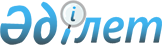 Об утверждении Правил оказания государственных услуг в сфере семьи и детейПриказ Министра образования и науки Республики Казахстан от 24 апреля 2020 года № 158. Зарегистрирован в Министерстве юстиции Республики Казахстан 24 апреля 2020 года № 20478.       В соответствии с подпунктом 1) статьи 10 Закона Республики Казахстан от 15 апреля 2013 года "О государственных услугах" ПРИКАЗЫВАЮ:      1. Утвердить:       1) Правила оказания государственных услуг "Выдача справок по опеке и попечительству" согласно приложению 1 к настоящему приказу;       2) Правила оказания государственных услуг "Выдача справок для распоряжения имуществом несовершеннолетних" согласно приложению 2 к настоящему приказу;       3) Правила оказания государственных услуг "Установление опеки или попечительства над ребенком-сиротой (детьми-сиротами) и ребенком (детьми), оставшимся без попечения родителей" согласно приложению 3 к настоящему приказу;       4) Правила оказания государственных услуг "Назначение выплаты пособия опекунам или попечителям на содержание ребенка-сироты (детей-сирот) и ребенка (детей), оставшегося без попечения родителей" согласно приложению 4 к настоящему приказу;       5) Правила оказания государственных услуг "Передача ребенка (детей) на патронатное воспитание и назначение выплаты денежных средств на содержание ребенка (детей), переданного патронатным воспитателям" согласно приложению 5 к настоящему приказу;       6) Правила оказания государственных услуг "Передача ребенка (детей) на воспитание в приемную семью и назначение выплаты денежных средств на их содержание" согласно приложению 6 к настоящему приказу;       7) Правила оказания государственных услуг "Назначение единовременной денежной выплаты в связи с усыновлением ребенка-сироты и (или) ребенка, оставшегося без попечения родителей" согласно приложению 7 к настоящему приказу;       8) Правила оказания государственных услуг "Выдача разрешения на свидания с ребенком родителям, лишенным родительских прав, не оказывающие на ребенка негативного влияния" согласно приложению 8 к настоящему приказу;       9) Правила оказания государственных услуг "Предоставление бесплатного подвоза к общеобразовательным организациям и обратно домой детям, проживающим в отдаленных сельских пунктах" согласно приложению 9 к настоящему приказу;       10) Правила оказания государственных услуг "Предоставление бесплатного и льготного питания отдельным категориям обучающихся и воспитанников в общеобразовательных школах" согласно приложению 10 к настоящему приказу;       11) Правила оказания государственных услуг "Прием документов и выдача направлений на предоставление отдыха в загородных и пришкольных лагерях отдельным категориям обучающихся и воспитанников государственных учреждений образования" согласно приложению 11 к настоящему приказу.       12) Правила оказания государственных услуг "Выдача решения органа опеки и попечительства об учете мнения ребенка, достигшего десятилетнего возраста" согласно приложению 12 к настоящему приказу.       2. Признать утратившими силу некоторые приказы Министерства образования и науки Республики Казахстан согласно приложению 13 к настоящему приказу.      3. Комитету по охране прав детей Министерства образования и науки Республики Казахстан в установленном законодательством Республики Казахстан порядке обеспечить:      1) государственную регистрацию настоящего приказа в Министерстве юстиции Республики Казахстан;      2) размещение настоящего приказа на интернет-ресурсе Министерства образования и науки Республики Казахстан после его официального опубликования;       3) в течение десяти рабочих дней после государственной регистрации настоящего приказа представление в Юридический департамент Министерства образования и науки Республики Казахстан сведений об исполнении мероприятий, предусмотренных подпунктами 1) и 2) настоящего пункта.      4. Контроль за исполнением настоящего приказа возложить на курирующего вице-министра образования и науки Республики Казахстан.      5. Настоящий приказ вводится в действие по истечении десяти календарных дней после дня его первого официального опубликования, за исключением абзацев двенадцатого и двадцать четвертого пункта 8 и абзаца четырнадцатого пункта 9 стандарта государственной услуги "Установление опеки или попечительства над ребенком-сиротой (детьми-сиротами) и ребенком (детьми), оставшимся без попечения родителей", абзаца восьмого пункта 8 и абзаца четырнадцатого пункта 9 стандарта государственной услуги "Передача ребенка (детей) на патронатное воспитание и назначение выплаты денежных средств на содержание ребенка (детей), переданного патронатным воспитателям", абзацев девять и восемнадцать пункта 8 и абзаца четырнадцатого пункта 9 стандарта государственной услуги "Передача ребенка (детей) на воспитание в приемную семью и назначение выплаты денежных средств на их содержание" которые вводятся в действие с 1 июля 2020 года.      "СОГЛАСОВАН"Министерствоцифрового развития,инноваций и аэрокосмическойпромышленностиРеспублики Казахстан Правила оказания государственной услуги "Выдача справок по опеке и попечительству" Глава 1. Общие положения       1. Настоящие Правила оказания государственной услуги "Выдача справок по опеке и попечительству" (далее – Правила) разработаны в соответствии с подпунктом 1) статьи 10 Закона Республики Казахстан от 15 апреля 2013 года "О государственных услугах" (далее - Закон) и определяют порядок выдачи справок по опеке и попечительству опекунам или попечителям.      2. Исключен приказом Министра образования и науки РК от 21.02.2022 № 55 (вводится в действие по истечении десяти календарных дней после дня его первого официального опубликования).
 Глава 2. Порядок оказания государственной услуги       3. Для получения государственной услуги "Выдача справок по опеке и попечительству" (далее – государственная услуга) физические лица (далее - услугополучатель) через веб-портал "электронного правительства" (далее – портал) подают заявление по форме, согласно приложению 1 к настоящим Правилам, подписанное электронной цифровой подписью (далее – ЭЦП) услугополучателя или удостоверенное одноразовым паролем, в случае регистрации и подключения абонентского номера услугополучателя, предоставленного оператором сотовой связи, к учетной записи портала.       Перечень основных требований к оказанию государственной услуги, включающий характеристику процесса, форму, содержание и результат оказания, а также иные сведения с учетом особенностей предоставления государственной услуги приведен в стандарте государственной услуги "Выдача справок по опеке и попечительству" согласно приложению 2 к настоящим Правилам.      Сноска. Пункт 3 - в редакции приказа Министра образования и науки РК от 21.02.2022 № 55 (вводится в действие по истечении десяти календарных дней после дня его первого официального опубликования).
      4. Сведения о документах, удостоверяющих личность, свидетельство о рождении ребенка (при отсутствии сведений в информационной системе "Регистрационный пункт ЗАГС") управления образования городов республиканского значения и столицы, отделы образования районов, городов областного значения (далее – услугодатель) получают из соответствующих государственных информационных систем через шлюз "электронного правительства".      Услугополучатель дает согласие услугодателю на использование сведений, составляющих охраняемую законом тайну, содержащихся в информационных системах, при оказании государственной услуги, если иное не предусмотрено законами Республики Казахстан.      Услугодатели получают цифровые документы из сервиса цифровых документов через реализованную интеграцию при условии согласия владельца документа, предоставленного посредством зарегистрированного на портале абонентского номера сотовой связи пользователя путем передачи одноразового пароля или путем отправления короткого текстового сообщения в качестве ответа на уведомление портала.      Сноска. Пункт 4 - в редакции приказа Министра образования и науки РК от 21.02.2022 № 55 (вводится в действие по истечении десяти календарных дней после дня его первого официального опубликования).
       5. При подаче услугополучателем заявления об оказания государственной услуги, в "личном кабинете" услугополучателя отображается статус о принятии запроса для оказания государственной услуги, а также уведомление.        6. Справка по опеке и попечительству выдается по форме, согласно приложению 3 к настоящим Правилам либо мотивированный ответ об отказе в оказании государственной услуги направляется в "личный кабинет" услугополучателя в форме электронного документа, подписанного ЭЦП уполномоченного лица услугодателя.      7. Общий срок рассмотрения документов и выдача справок по опеке и попечительству либо отказ в оказании государственной услуги составляет 30 (тридцать) минут.       7-1. Услугодатель обеспечивает внесение данных в информационную систему мониторинга оказания государственных услуг о стадии оказания государственной услуги в порядке, установленном уполномоченным органом в сфере информатизации в соответствии с подпунктом 11) пункта 2 статьи 5 Закона.      В случае сбоя информационной системы услугодатель незамедлительно с момента обнаружения уведомляет сотрудника структурного подразделения услугодателя, ответственного за информационно-коммуникационную инфраструктуру.      В этом случае ответственный сотрудник за информационно-коммуникационную инфраструктуру в течение срока, указанного в части второй настоящего пункта Правил, составляет протокол о технической проблеме и подписывает его услугодателем.      Сноска. Правила дополнены пунктом 7-1 в соответствии с приказом Министра образования и науки РК от 21.02.2022 № 55 (вводится в действие по истечении десяти календарных дней после дня его первого официального опубликования).
 Глава 3. Порядок обжалования решений, действий (бездействия) услугодателя и (или) его должностных лиц в процессе оказания государственной услуги      8. Жалоба на решение, действий (бездействия) услугодателя по вопросам оказания государственных услуг подается на имя руководителя услугодателя, в уполномоченный орган по оценке и контролю за качеством оказания государственных услуг (далее – орган, рассматривающий жалобу), в соответствии с законодательством Республики Казахстан.      Рассмотрение жалобы по вопросам оказания государственных услуг производится вышестоящим административным органом, должностным лицом, органом, рассматривающим жалобу.      Жалоба подается услугодателю и (или) должностному лицу, чье решение, действие (бездействие) обжалуются.      Услугодатель должностное лицо, чье решение, действие (бездействие) обжалуются, не позднее 3 (трех) рабочих дней со дня поступления жалобы направляют ее в орган, рассматривающий жалобу.      При этом услугодатель, должностное лицо, решение, действие (бездействие) обжалуются, не направляет жалобу в орган, рассматривающий жалобу, если он в течение 3 (трех) рабочих дней примет решение либо административное действие, полностью удовлетворяющие требования, указанные в жалобе.       Жалоба услугополучателя, поступившая в адрес услугодателя, в соответствии с пунктом 2 статьи 25 Закона подлежит рассмотрению в течение 5 (пяти) рабочих дней со дня ее регистрации.      Жалоба услугополучателя, поступившая в адрес органа, рассматривающего жалобу, подлежит рассмотрению в течение 15 (пятнадцати) рабочих дней со дня ее регистрации.      Если иное не предусмотрено законом, обращение в суд допускается после обжалования в досудебном порядке.      Сноска. Пункт 8 - в редакции приказа Министра образования и науки РК от 21.02.2022 № 55 (вводится в действие по истечении десяти календарных дней после дня его первого официального опубликования).
      9. В случаях несогласия с результатами оказания государственной услуги услугополучатель обращается в суд в установленном законодательством Республики Казахстан порядке. Заявление       Сноска. Приложение 1 - в редакции приказа Министра образования и науки РК от 21.02.2022 № 55 (вводится в действие по истечении десяти календарных дней после дня его первого официального опубликования).      Прошу Вас выдать справку об опеке и попечительству над несовершеннолетним(и)ребенком (детьми), проживающим(и) по адресу:______________________________________________________________________________________________________________________________________________Дети:1. _____________________________________________________________________2. _____________________________________________________________________ (услугополучатель указывает Ф.И.О. (при его наличии)и индивидуальный идентификационный номер детей, услугодатель изсоответствующих государственных информационных систем через шлюз"электронного правительства" получает данные о дате рождения и № свидетельствао рождении ребенка)Согласен(а) на использования сведений, составляющих охраняемую Законом РК"О персональных данных и их защите" тайну, содержащихся в информационных системах."___" _______20__года __________________________ подпись опекуна (попечителя) Стандарт государственной услуги "Выдача справок по опеке и попечительству"       Сноска. Приложение 2 - в редакции приказа Министра образования и науки РК от 21.02.2022 № 55 (вводится в действие по истечении десяти календарных дней после дня его первого официального опубликования). Справка об опеке и попечительству       Сноска. Приложение 3 - в редакции приказа Министра образования и науки РК от 21.02.2022 № 55 (вводится в действие по истечении десяти календарных дней после дня его первого официального опубликования).      Настоящая справка об опеке и попечительству выдана гражданину(ке)________________________________________________________________________,(Ф.И.О. (при его наличии) проживающему (ей) по адресу________________________________________________________________________,в том, что он (она) согласно приказа руководителя отдела (управления) образованиярайонов и городов областного значения, городов Нур-Султана, Алматы и Шымкент___________№ ________ от "_____"________20__ года действительно назначен (а)опекуном (попечителем) (нужное подчеркнуть) над ребенком______________________ "____"__________ года рождения (Ф.И.О.(при его наличии)и над его (ее) имуществом по адресу:________________________________________Мать несовершеннолетнего: _______________________________________________________________________________________________________________________(ФИО (при его наличии), причина отсутствия)Отец несовершеннолетнего: ______________________________________________________________________________________________________________________(ФИО (при его наличии), причина отсутствия)На опекуна (попечителя) возлагается обязанность воспитания, обучения, подготовкик общественно-полезной деятельности подопечного, защищать и охранять его личныеимущественные права, являться его представителем на суде и во всехгосударственных учреждениях без специального подтверждения полномочий.Руководитель органа ___________________ ____________________ Ф.И.О. (при его наличии) (подпись) Правила оказания государственной услуги "Выдача справок для распоряжения имуществом несовершеннолетних" Глава 1. Общие положения       1. Настоящие Правила оказания государственной услуги "Выдача справок для распоряжения имуществом несовершеннолетних" (далее – Правила) разработаны в соответствии с подпунктом 1) статьи 10 Закона Республики Казахстан от 15 апреля 2013 года "О государственных услугах" (далее - Закон) и определяют порядок выдачи справок для распоряжения имуществом несовершеннолетних гражданам Республики Казахстан.      2. Исключен приказом Министра образования и науки РК от 21.02.2022 № 55 (вводится в действие по истечении десяти календарных дней после дня его первого официального опубликования).
 Глава 2. Порядок оказания государственной услуги       3. Для получения государственной услуги "Выдача справок для распоряжения имуществом несовершеннолетних" (далее – государственная услуга) физические лица (далее – услугополучатель) через веб-портал "электронного правительства" (далее – портал) подают заявление по форме, согласно приложению 1 к настоящим Правилам с приложением документов, предусмотренных стандартом государственной услуги "Выдача справок для распоряжения имуществом несовершеннолетних" (далее – Стандарт) согласно приложению 2 к настоящим Правилам.      Перечень основных требований к оказанию государственной услуги, включающий характеристику процесса, форму, содержание и результат оказания, а также иные сведения с учетом особенностей предоставления государственной услуги приведен в Стандарте.      Сноска. Пункт 3 - в редакции приказа Министра образования и науки РК от 21.02.2022 № 55 (вводится в действие по истечении десяти календарных дней после дня его первого официального опубликования).
       4. При подаче услугополучателем документов в "личном кабинете" услугополучателя отображается статус о принятии запроса для оказания государственной услуги, а также уведомление.       5. Управления образования городов республиканского значения и столицы, отделы образования районов, городов областного значения (далее – услугодатель) в день поступления документов осуществляют их прием и проверяют полноту представленных документов в течение 1 (одного) рабочего дня.      Сноска. Пункт 5 - в редакции приказа Министра образования и науки РК от 21.02.2022 № 55 (вводится в действие по истечении десяти календарных дней после дня его первого официального опубликования).
      6. Сведения о документах, удостоверяющих личность услугополучателя, свидетельстве о рождении ребенка, свидетельстве о заключении или расторжении брака, справка о рождении (при отсутствии сведений в информационной системе "Регистрационный пункт ЗАГС"), документы, подтверждающие наличие имущества, справки об опеке и попечительстве (для опекунов) услугодатель получает из соответствующих государственных информационных систем через шлюз "электронного правительства".      Услугополучатель дает согласие услугодателю на использование сведений, составляющих охраняемую законом тайну, содержащихся в информационных системах, при оказании государственной услуги, если иное не предусмотрено законами Республики Казахстан.      Услугодатели получают цифровые документы из сервиса цифровых документов через реализованную интеграцию при условии согласия владельца документа, предоставленного посредством зарегистрированного на портале абонентского номера сотовой связи пользователя путем передачи одноразового пароля или путем отправления короткого текстового сообщения в качестве ответа на уведомление портала.      В случае представления услугополучателями неполного пакета документов и (или) документов с истекшим сроком действия услугодатель отказывает услугополучателю в дальнейшем рассмотрении заявления.      Сноска. Пункт 6 - в редакции приказа Министра образования и науки РК от 21.02.2022 № 55 (вводится в действие по истечении десяти календарных дней после дня его первого официального опубликования).
       7. В случае соответствия услугополучателя требованиям действующего законодательства услугодатель в течение 2 (двух) рабочих дней готовит справку по распоряжению имуществом несовершеннолетних по форме, согласно приложению 3 к настоящим Правилам либо мотивированный ответ об отказе в оказании государственной услуги и направляет в "личный кабинет" услугополучателя в форме электронного документа, подписанного электронной цифровой подписью (далее – ЭЦП) уполномоченного лица услугодателя.       В случае выявления оснований для отказа в оказании государственной услуги по основаниям, указанным в пункте 9 Стандарта настоящих Правил услугодатель не позднее чем за 3 (три) рабочих дня до завершения срока оказания государственной услуги согласно статьи 73 Административного процедурно-процессуального кодекса Республики Казахстан (далее – АППК РК) направляет услугополучателю уведомление о предварительном решении об отказе в оказании государственной услуги, а также времени и месте проведения заслушивания для возможности выразить услугополучателю позицию по предварительному решению.       Процедура заслушивания проводится в соответствие со статьей 73 АППК РК.      По результатам заслушивания услугополучателю в форме электронного документа, подписанного ЭЦП уполномоченного лица услугодателя в течение 2 (двух) рабочих дней направляется положительный результат либо мотивированный отказ в оказании государственной услуги.      Сноска. Пункт 7 - в редакции приказа Министра образования и науки РК от 21.02.2022 № 55 (вводится в действие по истечении десяти календарных дней после дня его первого официального опубликования).
      8. Общий срок рассмотрения документов и выдача справок для распоряжения имуществом несовершеннолетних либо отказ в оказании государственной услуги составляет 3 (три) рабочих дня.       8-1. Услугодатель обеспечивает внесение данных в информационную систему мониторинга оказания государственных услуг о стадии оказания государственной услуги в порядке, установленном уполномоченным органом в сфере информатизации в соответствии с подпунктом 11) пункта 2 статьи 5 Закона.      В случае сбоя информационной системы услугодатель незамедлительно с момента обнаружения уведомляет сотрудника структурного подразделения услугодателя, ответственного за информационно-коммуникационную инфраструктуру.      В этом случае ответственный сотрудник за информационно-коммуникационную инфраструктуру в течение срока, указанного в части второй настоящего пункта Правил, составляет протокол о технической проблеме и подписывает его услугодателем.      Сноска. Правила дополнены пунктом 8-1 в соответствии с приказом Министра образования и науки РК от 21.02.2022 № 55 (вводится в действие по истечении десяти календарных дней после дня его первого официального опубликования).
 Глава 3. Порядок обжалования решений, действий (бездействия) услугодателя и (или) его должностных лиц в процессе оказания государственной услуги      9. Жалоба на решение, действий (бездействия) услугодателя по вопросам оказания государственных услуг подается на имя руководителя услугодателя, в уполномоченный орган по оценке и контролю за качеством оказания государственных услуг (далее – орган, рассматривающий жалобу), в соответствии с законодательством Республики Казахстан.      Рассмотрение жалобы по вопросам оказания государственных услуг производится вышестоящим административным органом, должностным лицом, органом, рассматривающим жалобу.      Жалоба подается услугодателю и (или) должностному лицу, чье решение, действие (бездействие) обжалуются.      Услугодатель должностное лицо, чье решение, действие (бездействие) обжалуются, не позднее 3 (трех) рабочих дней со дня поступления жалобы направляют ее в орган, рассматривающий жалобу.      При этом услугодатель, должностное лицо, решение, действие (бездействие) обжалуются, не направляет жалобу в орган, рассматривающий жалобу, если он в течение 3 (трех) рабочих дней примет решение либо административное действие, полностью удовлетворяющие требования, указанные в жалобе.       Жалоба услугополучателя, поступившая в адрес услугодателя, в соответствии с пунктом 2 статьи 25 Закона подлежит рассмотрению в течение 5 (пяти) рабочих дней со дня ее регистрации.      Жалоба услугополучателя, поступившая в адрес органа, рассматривающего жалобу, подлежит рассмотрению в течение 15 (пятнадцати) рабочих дней со дня ее регистрации.      Если иное не предусмотрено законом, обращение в суд допускается после обжалования в досудебном порядке.      Сноска. Пункт 9 - в редакции приказа Министра образования и науки РК от 21.02.2022 № 55 (вводится в действие по истечении десяти календарных дней после дня его первого официального опубликования).
      10. В случаях несогласия с результатами оказания государственной услуги услугополучатель обращается в суд в установленном законодательством Республики Казахстан порядке. Заявление для распоряжения имуществом несовершеннолетних       Сноска. Приложение 1 - в редакции приказа Министра образования и науки РК от 21.02.2022 № 55 (вводится в действие по истечении десяти календарных дней после дня его первого официального опубликования).      Прошу Вашего разрешения (выбрать нужное): - распорядиться наследуемымимуществом _____________________________________________________________,расположенного по адресу: ________________________________________________,в________________________________________________________________________(наименование организации) указывается согласно записи в свидетельстве о праве нанаследство) в связи со смертью вкладчика (Ф.И.О. (при его наличии)) ____________; -на осуществление сделки в отношении транспортного средства_________________________________________________________________________,принадлежащего на праве собственности несовершеннолетнему(им) ребенку (детям);- на распоряжение (уступка прав и обязательств, расторжение договоров)имуществом, расположенного по адресу: ______________________________________,в_____________________________ (наименование организации) несовершеннолетнихдетей; - на отчуждение имущества (или _____доли от имущества) _________________,расположенного по адресу: ___________________________, принадлежащего на правесобственности несовершеннолетнему (-ей, -им); - на залог имущества (или _____долиот имущества) _____________________________________________________________,расположенного по адресу:_________________________________________________________________________,принадлежащего на праве собственности несовершеннолетнему (-ей, -им__________________________________________________________________________в отношении имущества несовершеннолетнего (их) ребенка (детей):__________________________________________________________________________(указать Ф.И.О. (при его наличии) детей, год рождения, № свидетельства о рождении),__________________________________________________________________________Согласен(а) на использования сведений, составляющих охраняемую ЗакономРеспублики Казахстан от 21 мая 2013 года "О персональных данных и их защите"тайну, содержащихся в информационных системах."___" __________20__года ____________________________ (подпись заявителя(ей)) Стандарт государственной услуги "Выдача справок для распоряжения имуществом несовершеннолетних"       Сноска. Приложение 2 - в редакции приказа Министра образования и науки РК от 21.02.2022 № 55 (вводится в действие по истечении десяти календарных дней после дня его первого официального опубликования). Справка для распоряжения имуществом несовершеннолетних детей       Сноска. Приложение 3 - в редакции приказа Министра образования и науки РК от 21.02.2022 № 55 (вводится в действие по истечении десяти календарных дней после дня его первого официального опубликования).      Управление образования городов республиканского значения и столицы, отделобразования районов, городов областного значения разрешает________________________________________________________________________ (Ф.И.О. (при его наличии) заявителя),"___" ______________ _____ года рождения, удостоверение личности № _____от ___________ года, выдано __________, законному(-ым) представителю (-ям)(родителям (родителю), опекуну или попечителю, патронатному воспитателю идругим заменяющим их лицам) несовершеннолетнего _________________________ (Ф.И.О. (при его наличии) ребенка, года рождения)распорядиться имуществом несовершеннолетнего ребенка (детей) в виде________________________________________________________________________(наименование имущества) с причитающимся инвестиционным доходом, пеней ииными поступлениями в соответствии с законодательством, согласно свидетельствуо праве на наследство по закону/завещанию от ___________ года, выданногонотариусом (государственная лицензия №_____ от_________ года,выдана _________________________________________________________________),в связи со смертью вкладчика ______________________________________________ (Ф.И.О. (при его наличии) наследодателя)в целях _________________________________________________________________в ____________________________________________________ указать вид сделки (наименование организации куда представляется справка)Руководитель ________________________ подпись (Ф.И.О.(при его наличии) Правила оказания государственной услуги "Установление опеки или попечительства над ребенком-сиротой (детьми-сиротами) и ребенком (детьми), оставшимся без попечения родителей" Глава 1. Общие положения       1. Настоящие Правила оказания государственной услуги "Установление опеки или попечительства над ребенком-сиротой (детьми-сиротами) и ребенком (детьми), оставшимся без попечения родителей" (далее – Правила) разработаны в соответствии с подпунктом 1) статьи 10 Закона Республики Казахстан от 15 апреля 2013 года "О государственных услугах" (далее - Закон) и определяют порядок установления опеки или попечительства над ребенком-сиротой (детьми-сиротами) и ребенком (детьми), оставшимся без попечения родителей.      2. Исключен приказом Министра образования и науки РК от 21.02.2022 № 55 (вводится в действие по истечении десяти календарных дней после дня его первого официального опубликования).
 Глава 2. Порядок оказания государственной услуги       3. Для получения государственной услуги "Установление опеки или попечительства над ребенком-сиротой (детьми-сиротами) и ребенком (детьми), оставшимся без попечения родителей" (далее – государственная услуга) физические лица (далее - услугополучатель) подают в Государственную корпорацию "Правительство для граждан" (далее – Государственная корпорация) или через веб-портал "электронного правительства" (далее – портал) заявление по форме, согласно приложению 1 к настоящим Правилам с приложением документов, предусмотренных стандартом государственной услуги "Установление опеки или попечительства над ребенком-сиротой (детьми-сиротами) и ребенком (детьми), оставшимся без попечения родителей" (далее – Стандарт), согласно приложению 2 к настоящим Правилам.      Перечень основных требований к оказанию государственной услуги, включающий характеристику процесса, форму, содержание и результат оказания, а также иные сведения с учетом особенностей предоставления государственной услуги приведен в Стандарте.      Сноска. Пункт 3 - в редакции приказа Министра образования и науки РК от 21.02.2022 № 55 (вводится в действие по истечении десяти календарных дней после дня его первого официального опубликования).
      4. При приеме документов через Государственную корпорацию услугополучателю выдается расписка о приеме соответствующих документов.      5. Сотрудник управления образования городов республиканского значения и столицы, отделов образования районов, городов областного значения (далее – услугодатель) в течение 2 (двух) рабочих дней с момента получения документов, проверяет полноту представленных документов.       В случае предоставления услугополучателем неполного пакета документов и (или) документов с истекшим сроком действия услугодатель дает мотивированный отказ в дальнейшем рассмотрении заявления, а работник Государственной корпорации отказывает в приеме заявления и выдает расписку об отказе в приеме документов по форме, согласно приложению 3 к настоящим Правилам.      Сноска. Пункт 5 - в редакции приказа Министра образования и науки РК от 21.02.2022 № 55 (вводится в действие по истечении десяти календарных дней после дня его первого официального опубликования).
      6. Государственная корпорация осуществляет доставку пакета документов через курьера услугодателю в течение 1 (одного) рабочего дня.      При обращении в Государственную корпорацию день приема документов не входит в срок оказания государственной услуги.      Сноска. Пункт 6 - в редакции приказа Министра образования и науки РК от 21.02.2022 № 55 (вводится в действие по истечении десяти календарных дней после дня его первого официального опубликования).
      7. В случае обращения через портал услугополучателю в "личный кабинет" направляется статус о принятии запроса на государственную услугу, а также уведомление с указанием даты и времени получения результата государственной услуги.      8. Исключен приказом Министра образования и науки РК от 21.02.2022 № 55 (вводится в действие по истечении десяти календарных дней после дня его первого официального опубликования).
       9. Сведения о документах, удостоверяющих личность, свидетельство о рождении ребенка, справка о рождении, свидетельство о заключении брака (при отсутствии сведений в информационной системе "Регистрационный пункт ЗАГС"), справки о наличии либо отсутствии судимости услугополучателя и супруга (-и), (если состоит в браке), справки об отсутствии сведений о состоянии на учете в наркологическом и психиатрическом диспансерах по форме, утвержденной приказом Министра здравоохранения Республики Казахстан от 18 мая 2020 года № ҚР ДСМ-49/2020 "О некоторых вопросах оказания государственных услуг в области здравоохранения" (зарегистрирован в Реестре государственной регистрации нормативных правовых актов под № 20665), документы, подтверждающие право собственности на жилище услугополучателя и (или) супруга (-и), (если состоит в браке), документы, подтверждающие получение государственных социальных пособий и иных социальных выплат, сведения о доходах услугополучателя и (или) супруга (-и), если состоит в браке работник Государственной корпорации и услугодатель получает из соответствующих государственных информационных систем через шлюз "электронного правительства".      Работник Государственной корпорации или услугодатель получает согласие у услугополучателя на использование сведений, составляющих охраняемую законом тайну, содержащихся в информационных системах, при оказании государственной услуги, если иное не предусмотрено законами Республики Казахстан.      Услугодатели и работники Государственной корпорации получают цифровые документы из сервиса цифровых документов через реализованную интеграцию при условии согласия владельца документа, предоставленного посредством зарегистрированного на портале абонентского номера сотовой связи пользователя путем передачи одноразового пароля или путем отправления короткого текстового сообщения в качестве ответа на уведомление портала.      Сноска. Пункт 9 - в редакции приказа Министра образования и науки РК от 21.02.2022 № 55 (вводится в действие по истечении десяти календарных дней после дня его первого официального опубликования).
       10. По итогам проверки документов услугодатель в течение 3 (трех) рабочих дней проводит обследование жилища, по результатам которого составляет акт обследования жилищно-бытовых условий лиц, желающих принять ребенка (детей) под опеку или попечительство (далее - акт) по форме, согласно приложению 4 к настоящим Правилам.       10-1. После составления акта услугодатель в течение 4 (четырех) рабочих дней оформляет согласие ребенка, достигшего десятилетнего возраста, на устройство его в семью под опеку (попечительство) в соответствии с постановлением Правительства Республики Казахстан от 30 марта 2012 года № 382 "Об утверждении Правил осуществления функций государства по опеке и попечительству".      Сноска. Правила дополнены пунктом 10-1 в соответствии с приказом Министра образования и науки РК от 21.02.2022 № 55 (вводится в действие по истечении десяти календарных дней после дня его первого официального опубликования).
       11. Услугодатель в течение 8 (восьми) рабочих дней выносит приказ об установлении опеки или попечительства отдела (управления) образования районов и городов областного значения, городов республиканского значения (далее - приказ) по форме, согласно приложению 5 к настоящим Правилам.       В случае выявления оснований для отказа в оказании государственной услуги по основаниям, указанным в пункте 9 Стандарта настоящих Правил услугодатель не позднее чем за 3 (три) рабочих дня до завершения срока оказания государственной услуги согласно статьи 73 Административного процедурно-процессуального кодекса Республики Казахстан (далее – АППК РК) направляет услугополучателю уведомление о предварительном решении об отказе в оказании государственной услуги, а также времени и месте проведения заслушивания для возможности выразить услугополучателю позицию по предварительному решению.       Процедура заслушивания проводится в соответствие со статьей 73 АППК РК.      По результатам заслушивания услугополучателю в течение 2 (двух) рабочих дней направляется положительный результат либо мотивированный отказ в оказании государственной услуги в "личный кабинет" услугополучателя либо в Государственную корпорацию.      Сноска. Пункт 11 - в редакции приказа Министра образования и науки РК от 21.02.2022 № 55 (вводится в действие по истечении десяти календарных дней после дня его первого официального опубликования).
      12. Исключен приказом Министра образования и науки РК от 21.02.2022 № 55 (вводится в действие по истечении десяти календарных дней после дня его первого официального опубликования).
      13. Исключен приказом Министра образования и науки РК от 21.02.2022 № 55 (вводится в действие по истечении десяти календарных дней после дня его первого официального опубликования).
      14. В Государственной корпорации выдача готовых документов осуществляется при предъявлении удостоверения личности (либо его представителя по нотариально заверенной доверенности).      Государственная корпорация обеспечивает хранение результата в течение одного месяца, после чего передает его услугодателю для дальнейшего хранения. При обращении услугополучателя по истечении одного месяца по запросу Государственной корпорации услугодатель в течение одного рабочего дня направляет готовые документы в Государственную корпорацию для выдачи услугополучателю.      15. Общий срок рассмотрения документов и установление опеки или попечительства либо отказ в оказании государственной услуги составляет 19 (девятнадцать) рабочих дней.      16. При необходимости услугополучатель по принципу "одного заявления" может подать заявление на получение государственной услуги "Назначение выплаты пособия опекунам или попечителям на содержание ребенка-сироты (детей-сирот) и ребенка (детей), оставшегося без попечения родителей", которая будет оказана по итогам установления опеки или попечительства над ребенком-сиротой (детьми-сиротами) и ребенком (детьми), оставшимся без попечения родителей.       16-1. Услугодатель обеспечивает внесение данных в информационную систему мониторинга оказания государственных услуг о стадии оказания государственной услуги в порядке, установленном уполномоченным органом в сфере информатизации в соответствии с подпунктом 11) пункта 2 статьи 5 Закона.      В случае сбоя информационной системы услугодатель незамедлительно с момента обнаружения уведомляет сотрудника структурного подразделения услугодателя, ответственного за информационно-коммуникационную инфраструктуру.      В этом случае ответственный сотрудник за информационно-коммуникационную инфраструктуру в течение срока, указанного в части второй настоящего пункта Правил, составляет протокол о технической проблеме и подписывает его услугодателем.      Сноска. Правила дополнены пунктом 16-1 в соответствии с приказом Министра образования и науки РК от 21.02.2022 № 55 (вводится в действие по истечении десяти календарных дней после дня его первого официального опубликования).
 Глава 3. Порядок обжалования решений, действий (бездействия) услугодателя и (или) его должностных лиц в процессе оказания государственной услуги      17. Жалоба на решение, действий (бездействия) услугодателя по вопросам оказания государственных услуг подается на имя руководителя услугодателя, в уполномоченный орган по оценке и контролю за качеством оказания государственных услуг (далее – орган, рассматривающий жалобу), в соответствии с законодательством Республики Казахстан.      Рассмотрение жалобы по вопросам оказания государственных услуг производится вышестоящим административным органом, должностным лицом, органом, рассматривающим жалобу.      Жалоба подается услугодателю и (или) должностному лицу, чье решение, действие (бездействие) обжалуются.      Услугодатель должностное лицо, чье решение, действие (бездействие) обжалуются, не позднее 3 (трех) рабочих дней со дня поступления жалобы направляют ее в орган, рассматривающий жалобу.      При этом услугодатель, должностное лицо, решение, действие (бездействие) обжалуются, не направляет жалобу в орган, рассматривающий жалобу, если он в течение 3 (трех) рабочих дней примет решение либо административное действие, полностью удовлетворяющие требования, указанные в жалобе.       Жалоба услугополучателя, поступившая в адрес услугодателя, в соответствии с пунктом 2 статьи 25 Закона подлежит рассмотрению в течение 5 (пяти) рабочих дней со дня ее регистрации.      Жалоба услугополучателя, поступившая в адрес органа, рассматривающего жалобу, подлежит рассмотрению в течение 15 (пятнадцати) рабочих дней со дня ее регистрации.      Если иное не предусмотрено законом, обращение в суд допускается после обжалования в досудебном порядке.      Сноска. Пункт 17 - в редакции приказа Министра образования и науки РК от 21.02.2022 № 55 (вводится в действие по истечении десяти календарных дней после дня его первого официального опубликования).
      18. В случаях несогласия с результатами оказания государственной услуги услугополучатель обращается в суд в установленном законодательством Республики Казахстан порядке.                                      Заявление      Прошу Вас установить опеку (или попечительство) над несовершеннолетним (и) ребенком-сиротой (детьми-сиротами), ребенком (детьми), оставшимся без попечения родителей:       1.___________________________________________________________________       указать Ф.И.О. (при его наличии) и индивидуальный идентификационный номер детей       2.___________________________________________________       3.___________________________________________________,       проживающим(и) по адресу: __________________________.       Против проведения обследования жилищно-бытовых условий не возражаю.       Согласен(а) на использования сведений, составляющих охраняемую Законом РеспубликиКазахстан от 21 мая 2013 года "О персональных данных и их защите" тайну, содержащихся винформационных системах.       "___" ____________ 20__года             подпись гражданина (ки) Стандарт государственной услуги "Установление опеки или попечительства над ребенком-сиротой (детьми-сиротами) и ребенком (детьми), оставшимся без попечения родителей"       Сноска. Приложение 2 - в редакции приказа Министра образования и науки РК от 21.02.2022 № 55 (вводится в действие по истечении десяти календарных дней после дня его первого официального опубликования).                          Расписка об отказе в приеме документов       Руководствуясь пунктом 2 статьи 20 Закона Республики Казахстанот 15 апреля 2013 года "О государственных услугах", отдел №__ филиалаНекоммерческого акционерного общества Государственная корпорация"Правительства для граждан" (указать адрес) отказывает в приеме документовна оказание государственной услуги ___________________ ввиду представленияВами неполного пакета документов согласно перечню, предусмотренномустандартом государственной услуги, а именно:       Наименование отсутствующих документов:       1) ________________________________________;       2) ________________________________________;       3) ….       Настоящая расписка составлена в двух экземплярах, по одному для каждой стороны._________________________________________ ________________________Фамилия, имя, отчество (при его наличии)             (подпись)работника Государственной корпорацииИсполнитель: ____________________________________             Фамилия, имя, отчество (при его наличии)Телефон: __________________________________Получил: __________________________________       Фамилия, имя, отчество (при его наличии)             подпись услугополучателя"___" _________ 20__ г.                                            АКТ
                         обследования жилищно-бытовых условий лиц,
             желающих принять ребенка (детей) под опеку или попечительство      Дата проведения обследования____________________________________________________________________Обследование проведено____________________________________________________________________(фамилия, имя, отчество (при его наличии), должность лица проводившегообследование_________________________________________________________Адрес и телефон органа, осуществляющего функции по опеке и попечительству:________________________________________________________________________________________________________________________________________1. Проводилось обследование условий жизни(Ф.И.О. (при его наличии), годрождения)_______________________________________________________________________________________________________________________________Документ, удостоверяющий личность_______________________________________________________________________________________________________Место жительства (по месту регистрации)_______________________________Место фактического проживания___________________________________________________________________________________________________________Образование_________________________________________________________Место работы_______________________________________________________(Ф.И.О. (при его наличии), год рождения)____________________________________________________________________________________________________Документ, удостоверяющий личность____________________________________Место жительства (по месту регистрации)___________________________________________________________________________________________________Место фактического проживания___________________________________________________________________________________________________________Образование_________________________________________________________Место работы_______________________________________________________2. Общая характеристика жилищно-бытовых условийДокумент, подтверждающий право пользования жилищем____________________________________________________________________Ф.И.О. (при его наличии ) собственника жилья_______________________________________________________________________________________________Общая площадь ___________ (кв. м) жилая площадь _____________ (кв. м)Количество жилых комнат _________ прописаны ______(постоянно, временно)Благоустроенность жилья____________________________________________________________________(благоустроенное, неблагоустроенное, с частичными удобствами)Санитарно-гигиеническое состояние____________________________________________________________________(хорошее, удовлетворительное, неудовлетворительное)Дополнительные сведения о жилье ( наличие отдельного спального места для ребенка,подготовки уроков, отдыха, наличие мебели)_________________________________________________________________________________________3. Другие члены семьи, проживающие совместно:      4. Сведения о доходах семьи: общая сумма _____________, в том числе заработная плата,другие доходы ________________________ (расписать).5. Характеристика семьи (межличностные взаимоотношения в семье, личные качества,интересы, опыт общения с детьми, готовность всех членов семьи к приему детей)________________________________________________________________________________________________________________________________________6. Мотивы для приема ребенка на воспитание в семью____________________________________________________________________7. Заключение (наличие условий для передачи ребенка (детей) под опеку или попечительство)____________________________________________________________________________________ _____________________(подпись) (инициалы, фамилия)_______________(дата)Ознакомлены:________________________________________________________Ф.И.О. (при его наличии), дата, подпись лиц, желающих принять ребенка (детей)под опеку или попечительство)                                            Приказ
                         об установлении опеки или попечительства
                   ____________________________________________________
                                     (наименование органа)      № ____________                         от "___" ________20__ года       В соответствии со статьями 119 и 121 Кодекса Республики Казахстанот 26 декабря 2011 года "О браке (супружестве) и семье", на основаниизаявления _____________________________ и представленных документов             (Ф.И.О. (при его наличии))       ПРИКАЗЫВАЮ:       1. Установить опеку (попечительство) над несовершеннолетними детьми, оставшимися безпопечения родителей, согласно приложению:      2. Закрепить имеющееся жилье за _______________________________       Руководитель _______________________________________________                               (наименование организации)       ___________________________________             ____________________             Ф.И.О. (при его наличии)                         (подпись)       Место печати Правила оказания государственной услуги "Назначение выплаты пособия опекунам или попечителям на содержание ребенка-сироты (детей-сирот) и ребенка (детей), оставшегося без попечения родителей" Глава 1. Общие положения       1. Настоящие Правила оказания государственной услуги "Назначение выплаты пособия опекунам или попечителям на содержание ребенка-сироты (детей-сирот) и ребенка (детей), оставшегося без попечения родителей" (далее – Правила) разработаны в соответствии с подпунктом 1) статьи 10 Закона Республики Казахстан от 15 апреля 2013 года "О государственных услугах" (далее - Закон) и определяют порядок назначения выплаты пособия опекунам или попечителям на содержание ребенка-сироты (детей-сирот) и ребенка (детей), оставшегося без попечения родителей.       2. Исключен приказом Министра образования и науки РК от 21.02.2022 № 55 (вводится в действие по истечении десяти календарных дней после дня его первого официального опубликования).
 Глава 2. Порядок оказания государственной услуги       3. Для получения государственной услуги "Назначение выплаты пособия опекунам или попечителям на содержание ребенка-сироты (детей-сирот) и ребенка (детей), оставшегося без попечения родителей" (далее – государственная услуга) физические лица (далее - услугополучатель) подают в Государственную корпорацию "Правительство для граждан" (далее – Государственная корпорация) или через веб-портал "электронного правительства" (далее – портал) заявление по форме, согласно приложению 1 к настоящим Правилам с приложением документов, предусмотренных стандартом государственной услуги "Назначение выплаты пособия опекунам или попечителям на содержание ребенка-сироты (детей-сирот) и ребенка (детей), оставшегося без попечения родителей" (далее – Стандарт), согласно приложению 2 к настоящим Правилам.      Перечень основных требований к оказанию государственной услуги, включающий характеристику процесса, форму, содержание и результат оказания, а также иные сведения с учетом особенностей предоставления государственной услуги приведен в Стандарте.      Сноска. Пункт 3 - в редакции приказа Министра образования и науки РК от 21.02.2022 № 55 (вводится в действие по истечении десяти календарных дней после дня его первого официального опубликования).
      4. При приеме документов через Государственную корпорацию услугополучателю выдается расписка о приеме соответствующих документов.      5. Сотрудник управления образования городов республиканского значения и столицы, отделов образования районов, городов областного значения (далее – услугодатель) в течение 1 (одного) рабочего дня с момента получения документов, проверяет полноту представленных документов.       В случае предоставления услугополучателем неполного пакета документов и (или) документов с истекшим сроком действия услугодатель дает мотивированный отказ в дальнейшем рассмотрении заявления, а работник Государственной корпорации отказывает в приеме заявления и выдает расписку об отказе в приеме документов по форме, согласно приложению 3 к настоящим Правилам.      Сноска. Пункт 5 - в редакции приказа Министра образования и науки РК от 21.02.2022 № 55 (вводится в действие по истечении десяти календарных дней после дня его первого официального опубликования).
      6. Государственная корпорация осуществляет доставку пакета документов через курьера услугодателю в течение 1 (одного) рабочего дня.      При обращении в Государственную корпорацию день приема документов не входит в срок оказания государственной услуги.      Сноска. Пункт 6 - в редакции приказа Министра образования и науки РК от 21.02.2022 № 55 (вводится в действие по истечении десяти календарных дней после дня его первого официального опубликования).
      7. В случае обращения через портал услугополучателю в "личный кабинет" направляется статус о принятии запроса на государственную услугу, а также уведомление с указанием даты и времени получения результата государственной услуги.      8. Исключен приказом Министра образования и науки РК от 21.02.2022 № 55 (вводится в действие по истечении десяти календарных дней после дня его первого официального опубликования).
      9. Сведения о документах, удостоверяющих личность услугополучателя, свидетельстве о рождении ребенка (детей) (при отсутствии сведений в информационной системе "Регистрационный пункт ЗАГС"), справки об опеке и попечительстве (для опекунов), документы, подтверждающие получение государственных социальных пособий и иных социальных выплат, договор об открытии лицевого счета на имя опекуна или попечителя в банке второго уровня или в организации, имеющей лицензию Национального банка Республики Казахстан на осуществление отдельных видов банковских операций работник Государственной корпорации и услугодатель получает из соответствующих государственных информационных систем через шлюз "электронного правительства".      Услугодатель и работник Государственной корпорации получает согласие на использование сведений, составляющих охраняемую законом тайну, содержащихся в информационных системах, при оказании государственной услуги, если иное не предусмотрено законами Республики Казахстан.      Услугодатели получают цифровые документы из сервиса цифровых документов через реализованную интеграцию при условии согласия владельца документа, предоставленного посредством зарегистрированного на портале абонентского номера сотовой связи пользователя путем передачи одноразового пароля или путем отправления короткого текстового сообщения в качестве ответа на уведомление портала.      Сноска. Пункт 9 - в редакции приказа Министра образования и науки РК от 21.02.2022 № 55 (вводится в действие по истечении десяти календарных дней после дня его первого официального опубликования).
       10. По итогам проверки документов услугодатель готовит решение о назначении пособия опекунам или попечителям на содержание ребенка-сироты (детей-сирот) и ребенка (детей), оставшегося без попечения родителей, по форме, согласно приложению 4 к настоящим Правилам либо мотивированный ответ об отказе в оказании государственной услуги и направляет в "личный кабинет" услугополучателя в форме электронного документа, подписанного ЭЦП уполномоченного лица услугодателя и в Государственную корпорацию.      11. В Государственной корпорации выдача готовых документов осуществляется при предъявлении удостоверения личности (либо его представителя по нотариально заверенной доверенности).      Государственная корпорация обеспечивает хранение результата в течение одного месяца, после чего передает его услугодателю для дальнейшего хранения. При обращении услугополучателя по истечении одного месяца по запросу Государственной корпорации услугодатель в течение одного рабочего дня направляет готовые документы в Государственную корпорацию для выдачи услугополучателю.      12. Общий срок рассмотрения документов и назначения пособия опекунам или попечителям на содержание ребенка-сироты (детей-сирот) и ребенка (детей), оставшегося без попечения родителей, либо отказ в оказании государственной услуги составляет 1(один) рабочий день.       12-1. Услугодатель обеспечивает внесение данных в информационную систему мониторинга оказания государственных услуг о стадии оказания государственной услуги в порядке, установленном уполномоченным органом в сфере информатизации в соответствии с подпунктом 11) пункта 2 статьи 5 Закона.      В случае сбоя информационной системы услугодатель незамедлительно с момента обнаружения уведомляет сотрудника структурного подразделения услугодателя, ответственного за информационно-коммуникационную инфраструктуру.      В этом случае ответственный сотрудник за информационно-коммуникационную инфраструктуру в течение срока, указанного в части второй настоящего пункта Правил, составляет протокол о технической проблеме и подписывает его услугодателем.      Сноска. Правила дополнены пунктом 12-1 в соответствии с приказом Министра образования и науки РК от 21.02.2022 № 55 (вводится в действие по истечении десяти календарных дней после дня его первого официального опубликования).
 Глава 3. Порядок обжалования решений, действий (бездействия) услугодателя и (или) его должностных лиц в процессе оказания государственной услуги      13. Жалоба на решение, действий (бездействия) услугодателя по вопросам оказания государственных услуг подается на имя руководителя услугодателя, в уполномоченный орган по оценке и контролю за качеством оказания государственных услуг (далее – орган, рассматривающий жалобу), в соответствии с законодательством Республики Казахстан.      Рассмотрение жалобы по вопросам оказания государственных услуг производится вышестоящим административным органом, должностным лицом, органом, рассматривающим жалобу.      Жалоба подается услугодателю и (или) должностному лицу, чье решение, действие (бездействие) обжалуются.      Услугодатель должностное лицо, чье решение, действие (бездействие) обжалуются, не позднее 3 (трех) рабочих дней со дня поступления жалобы направляют ее в орган, рассматривающий жалобу.      При этом услугодатель, должностное лицо, решение, действие (бездействие) обжалуются, не направляет жалобу в орган, рассматривающий жалобу, если он в течение 3 (трех) рабочих дней примет решение либо административное действие, полностью удовлетворяющие требования, указанные в жалобе.       Жалоба услугополучателя, поступившая в адрес услугодателя, в соответствии с пунктом 2 статьи 25 Закона подлежит рассмотрению в течение 5 (пяти) рабочих дней со дня ее регистрации.      Жалоба услугополучателя, поступившая в адрес органа, рассматривающего жалобу, подлежит рассмотрению в течение 15 (пятнадцати) рабочих дней со дня ее регистрации.      Если иное не предусмотрено законом, обращение в суд допускается после обжалования в досудебном порядке.      Сноска. Пункт 13 - в редакции приказа Министра образования и науки РК от 21.02.2022 № 55 (вводится в действие по истечении десяти календарных дней после дня его первого официального опубликования).
      14. В случаях несогласия с результатами оказания государственной услуги услугополучатель обращается в суд в установленном законодательством Республики Казахстан порядке.                                      Заявление
             опекуна или попечителя для назначения пособия на содержание ребенка-
                   сироты (детей-сирот) и ребенка (детей), оставшегося
                               без попечения родителей      Прошу назначить пособие на содержание ребенка (детей), оставшегося без попеченияродителей       __________________________________________________________________                   (Ф.И.О. (при его наличии), дата рождения, ребенка (детей))       Фамилия _________________________________________________________       Имя _______ Отчество (при его наличии) _______ опекуна или попечителя       Адрес __________________________________________________________       Решение органа о назначении опекуном или попечителем       ____________ _________________________________от "__" ______ 20 __года       Вид документа, удостоверяющего личность опекуна или попечителя       ____________________________________________________________________       Серия _______ номер ______ кем выдано ________________________________       Индивидуальный идентификационный номер ____________________________       № лицевого счета ___________ Наименование банка _______________________       В случае возникновения изменений в личных данных обязуюсь в течение 15 рабочих днейсообщить о них.       Предупрежден(а) об ответственности за предоставление недостоверных сведений иподдельных документов.       Согласен (-а) на использования сведений, составляющих охраняемую Законом РеспубликиКазахстан от 21 мая 2013 года "О персональных данных и их защите" тайну, содержащихся винформационных системах."__" _____________ 20 ___года                               ___________________                                                       (подпись заявителя) Стандарт государственной услуги "Назначение выплаты пособия опекунам или попечителям на содержание ребенка-сироты (детей-сирот) и ребенка (детей), оставшегося без попечения родителей"       Сноска. Приложение 2 - в редакции приказа Министра образования и науки РК от 21.02.2022 № 55 (вводится в действие по истечении десяти календарных дней после дня его первого официального опубликования).                                      Расписка
                         об отказе в приеме документов       Руководствуясь пунктом 2 статьи 20 Закона Республики Казахстанот 15 апреля 2013 года "О государственных услугах", отдел № ______________филиала некоммерческого акционерного общество "Государственнаякорпорация "Правительство для граждан" ______________________________                                                 (указать адрес)отказывает в приеме документов на оказание государственной услуги___________________________________________________________________                   (наименование государственной услуги)ввиду представления Вами неполного пакета документов (недостоверныхданных) согласно перечню, предусмотренному стандартом государственнойуслуги, а именно:       Наименование отсутствующих документов:       1) ________________________________________;       2) ________________________________________;       Настоящая расписка составлена в 2 экземплярах, по одному для каждой стороны.Ф.И.О. (при его наличии) (работника Государственной корпорации) _________                                                             (подпись)Ф.И.О.(при его наличии) исполнителя ___________________________________Телефон _____________________Получил Ф.И.О.(при его наличии) _____________________________________                                     (подпись услугополучателя)"___" _________ 20__ года Решение о назначении пособия опекуну или попечителю на содержание ребенка-сироты (детей-сирот) и ребенка (детей), оставшегося без попечения родителей       Сноска. Приложение 4 - в редакции приказа Министра образования и науки РК от 21.02.2022 № 55 (вводится в действие по истечении десяти календарных дней после дня его первого официального опубликования).      __________________________________________________________________ (наименование органа)№ дела _______Гражданин (ка) _____________________________________________________ (фамилия, имя, отчество (при его наличии))Дата обращения ____________________________________________________Свидетельство о рождении ребенка (запись акта о рождении) № ___________Дата выдачи ______________________ наименование органа, выдавшегосвидетельство о рождении ребенка (запись акта о рождении)___________________________________________________________________Ф.И.О. (при его наличии) ребенка _____________________________________Дата рождения ребенка ______________________________________________Решение органа о назначении опекуном или попечителем______________________________________________________________________________________________________________________________________Дата назначения "___" _________ 20 __ годаНазначенная сумма пособияс ______ 20 __ года по _______ 20 __ годав сумме _______________________________________________________ тенге (прописью)Ф.И.О. (при его наличии) ребенка ______________________________________пособие с ________________ по ___________ в сумме ________ тенге____________________________________________________________________ (прописью)Отказано в назначении пособия по причине: ______________________________Место печатиРуководитель ___________________ (подпись) Правила оказания государственной услуги
"Передача ребенка (детей) на патронатное воспитание и назначение выплаты денежных
средств на содержание ребенка (детей), переданного патронатным воспитателям" 1. Общие положения       1. Настоящие Правила оказания государственной услуги "Передача ребенка (детей) на патронатное воспитание и назначение выплаты денежных средств на содержание ребенка (детей), переданного патронатным воспитателям" (далее – Правила) разработаны в соответствии с подпунктом 1) статьи 10 Закона Республики Казахстан от 15 апреля 2013 года "О государственных услугах" (далее - Закон) и определяют порядок передачи ребенка (детей) на патронатное воспитание и назначения выплаты денежных средств на их содержание.      2. Исключен приказом Министра образования и науки РК от 21.02.2022 № 55 (вводится в действие по истечении десяти календарных дней после дня его первого официального опубликования).
 Глава 2. Порядок оказания государственной услуги       3. Для получения государственной услуги "Передача ребенка (детей) на патронатное воспитание и назначение выплаты денежных средств на содержание ребенка (детей), переданного патронатным воспитателям" (далее – государственная услуга) физические лица (далее - услугополучатель) подают через веб-портал "электронного правительства" (далее – портал) заявление по форме, согласно приложению 1 к настоящим Правилам с приложением документов, предусмотренных стандартом государственной услуги "Передача ребенка (детей) на патронатное воспитание и назначение выплаты денежных средств на содержание ребенка (детей), переданного патронатным воспитателям" (далее – Стандарт), согласно приложению 2 к настоящим Правилам.      Перечень основных требований к оказанию государственной услуги, включающий характеристику процесса, форму, содержание и результат оказания, а также иные сведения с учетом особенностей предоставления государственной услуги приведен в Стандарте.      Сноска. Пункт 3 - в редакции приказа Министра образования и науки РК от 21.02.2022 № 55 (вводится в действие по истечении десяти календарных дней после дня его первого официального опубликования).
      4. При подаче услугополучателем документов, в "личном кабинете" услугополучателя отображается статус о принятии запроса для оказания государственной услуги, а также уведомление.      5. Управления образования городов республиканского значения и столицы, отделы образования районов, городов областного значения (далее – услугодатель) в течение 1 (одного) рабочего дня с момента получения документов, проверяют полноту представленных документов.      Сноска. Пункт 5 - в редакции приказа Министра образования и науки РК от 21.02.2022 № 55 (вводится в действие по истечении десяти календарных дней после дня его первого официального опубликования).
       6. Сведения о документах, удостоверяющих личность, свидетельство о заключении брака (при отсутствии сведений в информационной системе "Регистрационный пункт ЗАГС"), справки о наличии либо отсутствии судимости услугополучателя и супруга (-и), если состоит в браке, справки об отсутствии сведений о состоянии на учете в наркологическом и психиатрическом диспансерах по форме, утвержденной приказом Министра здравоохранения Республики Казахстан от 18 мая 2020 года № ҚР ДСМ-49/2020 "О некоторых вопросах оказания государственных услуг в области здравоохранения" (зарегистрирован в Реестре государственной регистрации нормативных правовых актов под № 20665), документы, подтверждающие право собственности на жилище услугополучателя и (или) супруга (-и), если состоит в браке, сведения об образовании, справки об обучении ребенка (детей) в организации образования (для детей школьного возраста), договор об открытии текущего счета в банке второго уровня или в организации, имеющей лицензию Национального банка Республики Казахстан на осуществление отдельных видов банковских операций услугодатель получает из соответствующих государственных информационных систем через шлюз "электронного правительства".      Услугополучатель дает согласие услугодателю на использование сведений, оставляющих охраняемую законом тайну, содержащихся в информационных системах, при оказании государственной услуги, если иное не предусмотрено законами Республики Казахстан.      Услугодатели получают цифровые документы из сервиса цифровых документов через реализованную интеграцию при условии согласия владельца документа, предоставленного посредством зарегистрированного на портале абонентского номера сотовой связи пользователя путем передачи одноразового пароля или путем отправления короткого текстового сообщения в качестве ответа на уведомление портала.      В случае представления услугополучателями неполного пакета документов и (или) документов с истекшим сроком действия услугодатель отказывает услугополучателю в дальнейшем рассмотрении заявления.      Сноска. Пункт 6 - в редакции приказа Министра образования и науки РК от 21.02.2022 № 55 (вводится в действие по истечении десяти календарных дней после дня его первого официального опубликования).
      7. По итогам проверки документов услугодатель в течение 2 (двух) рабочих дней проводит обследование жилища, по результатам которого составляет акт обследования жилищно-бытовых условий лиц, желающих принять ребенка (детей) на патронатное воспитание (далее – акт).      Сноска. Пункт 7 - в редакции приказа Министра образования и науки РК от 21.02.2022 № 55 (вводится в действие по истечении десяти календарных дней после дня его первого официального опубликования).
       7-1. После составления акта услугодатель в течение 2 (двух) рабочих дней оформляет согласие ребенка, достигшего десятилетнего возраста, о передаче его на патронатное воспитание в соответствии с постановлением Правительства Республики Казахстан от 30 марта 2012 года № 382 "Об утверждении Правил осуществления функций государства по опеке и попечительству".      Сноска. Правила дополнены пунктом 7-1 в соответствии с приказом Министра образования и науки РК от 21.02.2022 № 55 (вводится в действие по истечении десяти календарных дней после дня его первого официального опубликования).
       8. Услугодатель в течение 1 (одного) рабочего дня готовит уведомление о заключении договора о передаче ребенка (детей) на патронатное воспитание (далее - договор) по форме, согласно приложению 3 к настоящим Правилам.       В случае выявления оснований для отказа в оказании государственной услуги по основаниям, указанным в пункте 9 Стандарта настоящих Правил услугодатель не позднее чем за 3 (три) рабочих дня до завершения срока оказания государственной услуги согласно статьи 73 Административного процедурно-процессуального кодекса Республики Казахстан (далее – АППК РК) направляет услугополучателю уведомление о предварительном решении об отказе в оказании государственной услуги, а также времени и месте проведения заслушивания для возможности выразить услугополучателю позицию по предварительному решению.       Процедура заслушивания проводится в соответствие со статьей 73 АППК РК.      По результатам заслушивания услугополучателю в форме электронного документа, подписанного электронной цифровой подписью (далее – ЭЦП) уполномоченного лица услугодателя в течение 1 (одного) рабочего дня направляется уведомление о заключении договора либо мотивированный отказ в оказании государственной услуги.      Сноска. Пункт 8 - в редакции приказа Министра образования и науки РК от 21.02.2022 № 55 (вводится в действие по истечении десяти календарных дней после дня его первого официального опубликования).
      9. Исключен приказом Министра образования и науки РК от 21.02.2022 № 55 (вводится в действие по истечении десяти календарных дней после дня его первого официального опубликования).
      10. Услугополучателю после получения уведомления о заключении договора, необходимо прибыть к услугодателю в течение 1 (одного) рабочего дня для подписания договора.      Сноска. Пункт 10 - в редакции приказа Министра образования и науки РК от 21.02.2022 № 55 (вводится в действие по истечении десяти календарных дней после дня его первого официального опубликования).
       11. После подписания договора услугодатель в течение 2 (двух) рабочих дней готовит решение о назначении выплаты денежных средств на содержание ребенка (детей) по форме, согласно приложению 4 к настоящим Правилам либо мотивированный ответ об отказе в оказании государственной услуги и направляет в "личный кабинет" услугополучателя в форме электронного документа, подписанного ЭЦП уполномоченного лица услугодателя.       12. Общий срок рассмотрения документов, передача ребенка (детей) на патронатное воспитание и назначение выплаты денежных средств на их содержание либо отказ в оказании государственной услуги составляет 10 (десять) рабочих дней.       12-1. Услугодатель обеспечивает внесение данных в информационную систему мониторинга оказания государственных услуг о стадии оказания государственной услуги в порядке, установленном уполномоченным органом в сфере информатизации в соответствии с подпунктом 11) пункта 2 статьи 5 Закона.      В случае сбоя информационной системы услугодатель незамедлительно с момента обнаружения уведомляет сотрудника структурного подразделения услугодателя, ответственного за информационно-коммуникационную инфраструктуру.      В этом случае ответственный сотрудник за информационно-коммуникационную инфраструктуру в течение срока, указанного в части второй настоящего пункта Правил, составляет протокол о технической проблеме и подписывает его услугодателем.      Сноска. Правила дополнены пунктом 12-1 в соответствии с приказом Министра образования и науки РК от 21.02.2022 № 55 (вводится в действие по истечении десяти календарных дней после дня его первого официального опубликования).
 Глава 3. Порядок обжалования решений, действий (бездействия) услугодателя и (или) его должностных лиц в процессе оказания государственной услуги      13. Жалоба на решение, действий (бездействия) услугодателя по вопросам оказания государственных услуг подается на имя руководителя услугодателя, в уполномоченный орган по оценке и контролю за качеством оказания государственных услуг (далее – орган, рассматривающий жалобу), в соответствии с законодательством Республики Казахстан.      Рассмотрение жалобы по вопросам оказания государственных услуг производится вышестоящим административным органом, должностным лицом, органом, рассматривающим жалобу.      Жалоба подается услугодателю и (или) должностному лицу, чье решение, действие (бездействие) обжалуются.      Услугодатель должностное лицо, чье решение, действие (бездействие) обжалуются, не позднее 3 (трех) рабочих дней со дня поступления жалобы направляют ее в орган, рассматривающий жалобу.      При этом услугодатель, должностное лицо, решение, действие (бездействие) обжалуются, не направляет жалобу в орган, рассматривающий жалобу, если он в течение 3 (трех) рабочих дней примет решение либо административное действие, полностью удовлетворяющие требования, указанные в жалобе.       Жалоба услугополучателя, поступившая в адрес услугодателя, в соответствии с пунктом 2 статьи 25 Закона подлежит рассмотрению в течение 5 (пяти) рабочих дней со дня ее регистрации.      Жалоба услугополучателя, поступившая в адрес органа, рассматривающего жалобу, подлежит рассмотрению в течение 15 (пятнадцати) рабочих дней со дня ее регистрации.      Если иное не предусмотрено законом, обращение в суд допускается после обжалования в досудебном порядке.      Сноска. Пункт 13 - в редакции приказа Министра образования и науки РК от 21.02.2022 № 55 (вводится в действие по истечении десяти календарных дней после дня его первого официального опубликования).
      14. В случаях несогласия с результатами оказания государственной услуги услугополучатель обращается в суд в установленном законодательством Республики Казахстан порядке.                                      Заявление
       о желании стать патронатным воспитателем и назначений денежных средств      Просим Вас передать на патронатное воспитание детей и назначить денежныесредства на ихсодержание:       1. ____________________ указать Ф.И.О. (при его наличии) и индивидуальныйидентификационный номер детей       2. ____________________ указать Ф.И.О. (при его наличии) и индивидуальныйидентификационный номер детей,       3. ____________________ указать Ф.И.О. (при его наличии) и индивидуальныйидентификационный номер детей,       4. ____________________ указать Ф.И.О. (при его наличии) и индивидуальныйидентификационный номер детей, проживающим (и) (наименование организацииобразования):__________________________________________.       Против проведения обследования жилищно-бытовых условий не возражаю(ем).             В случае переезда обязуюсь в течение 10 (десять) календарных дней сообщить о переменеместа жительства.       Предупрежден(а) об ответственности за предоставление недостоверных сведений иподдельных документов.       Согласен(а) на использования сведений, составляющих охраняемую Законом РеспубликиКазахстан от 21 мая 2013 года "О персональных данных и их защите" тайну, содержащихся винформационных системах."___" _____________ 20 ___года                         ______________________                                                 (подпись заявителя) Стандарт государственной услуги "Передача ребенка (детей) на патронатное воспитание и назначение выплаты денежных средств на содержание ребенка (детей), переданного патронатным воспитателям"       Сноска. Приложение 2 - в редакции приказа Министра образования и науки РК от 21.02.2022 № 55 (вводится в действие по истечении десяти календарных дней после дня его первого официального опубликования). Уведомление о заключении договора о передаче ребенка (детей) на патронатное воспитание       Сноска. Приложение 3 - в редакции приказа Министра образования и науки РК от 21.02.2022 № 55 (вводится в действие по истечении десяти календарных дней после дня его первого официального опубликования).      ________________________________________________________________________(Ф.И.О. (при его наличии), индивидуальный идентификационный номеруслугополучателя)__________________________________________________________________________ (дата рождения услугополучателя)Для заключения договора о передаче ребенка (детей) на патронатное воспитание Вамнеобходимо обратиться в ______________________________ (управления образованиягородов республиканского значения и столицы, отделы образования районов, городовобластного значения), находящийся по адресу __________________________________ (адрес органа).Уведомление удостоверено ЭЦП ответственного лица:__________________________________________________________________________ (должность, Ф.И.О. (при его наличии) ответственного лица). Решение о назначении денежных средств, выделяемых патронатным воспитателям на содержание ребенка (детей)       Сноска. Приложение 4 - в редакции приказа Министра образования и науки РК от 21.02.2022 № 55 (вводится в действие по истечении десяти календарных дней после дня его первого официального опубликования).      ____________________________________________________________________ (наименование органа)№ дела _______Гражданин (ка) ______________________________________________________ (фамилия, имя, отчество (при его наличии))Дата обращения _____________________________________________________Свидетельство о рождении ребенка (запись акта о рождении)№ _____________Дата выдачи _________________________________________________________наименование органа, выдавшего свидетельство о рождении ребенка(запись акта о рождении) ______________________________________________Фамилия, имя, отчество (при его наличии) ребенка ________________________Дата рождения ребенка ________________________________________________Договор о передаче ребенка на патронатное воспитание ________________________________________________________________________________________Дата заключения _______ 20 __ годаНазначенная сумма денежных средствс ______ 20 __ года по _______ 20 __ годав сумме ___________________________________________ тенге (прописью)Назначенная сумма денежных средств в связи с изменением месячного расчетного показателя:Фамилия, имя, отчество (при его наличии) ребенка__________________________________________________________________денежные средства с ___________________по __________________________в сумме ______________________________________________________тенге (прописью)Отказано в назначении денежных средств по причине:__________________________________________________________________Руководитель ____________________________ (подпись) (фамилия) Правила оказания государственной услуги
"Передача ребенка (детей) на воспитание в приемную семью и назначение выплаты
денежных средств на их содержание" Глава 1. Общие положения       1. Настоящие Правила оказания государственной услуги "Передача ребенка (детей) на воспитание в приемную семью и назначение выплаты денежных средств на их содержание" (далее – Правила) разработаны в соответствии с подпунктом 1) статьи 10 Закона Республики Казахстан от 15 апреля 2013 года "О государственных услугах" (далее - Закон) и определяют порядок передачи ребенка (детей) на воспитание в приемную семью и назначения выплаты денежных средств на их содержание.      2. Исключен приказом Министра образования и науки РК от 21.02.2022 № 55 (вводится в действие по истечении десяти календарных дней после дня его первого официального опубликования).
 Глава 2. Порядок оказания государственной услуги       3. Для получения государственной услуги "Передача ребенка (детей) на воспитание в приемную семью и назначение выплаты денежных средств на их содержание" (далее – государственная услуга) физические лица (далее - услугополучатель) подают в управления образования городов республиканского значения и столицы, отделы образования районов, городов областного значения (далее – услугодатель) или через веб-портал "электронного правительства" (далее – портал) заявление по форме, согласно приложению 1 к настоящим Правилам с приложением документов, предусмотренных стандартом государственной услуги "Передача ребенка (детей) на воспитание в приемную семью и назначение выплаты денежных средств на их содержание" (далее – Стандарт), согласно приложению 2 к настоящим Правилам.      Перечень основных требований к оказанию государственной услуги, включающий характеристику процесса, форму, содержание и результат оказания, а также иные сведения с учетом особенностей предоставления государственной услуги приведен в Стандарте.      Сноска. Пункт 3 - в редакции приказа Министра образования и науки РК от 21.02.2022 № 55 (вводится в действие по истечении десяти календарных дней после дня его первого официального опубликования).
      4. В случае обращения через портал услугополучателю в "личный кабинет" направляется статус о принятии запроса на государственную услугу, а также уведомление с указанием даты и времени получения результата государственной услуги.       5. Услугодатель в течение 1 (одного) рабочего дня с момента получения документов, проверяет полноту представленных документов.        6. Сведения о документах, удостоверяющих личность, справка о рождении, свидетельство о заключении брака (при отсутствии сведений в информационной системе "Регистрационный пункт ЗАГС"), справки о наличии либо отсутствии судимости, справки об отсутствии сведений о состоянии на учете в наркологическом и психиатрическом диспансерах по форме, утвержденной приказом Министра здравоохранения Республики Казахстан от 18 мая 2020 года № ҚР ДСМ-49/2020 "О некоторых вопросах оказания государственных услуг в области здравоохранения" (зарегистрирован в Реестре государственной регистрации нормативных правовых актов под № 20665), документы, подтверждающие право собственности на жилище услугополучателя и (или) супруга (-и), если состоит в браке, договора об открытии текущего счета в банке второго уровня услугодатель получает из соответствующих государственных информационных систем через шлюз "электронного правительства".      Услугополучатель дает согласие услугодателю на использование сведений, составляющих охраняемую законом тайну, содержащихся в информационных системах, при оказании государственной услуги, если иное не предусмотрено законами Республики Казахстан.      Услугодатели получают цифровые документы из сервиса цифровых документов через реализованную интеграцию при условии согласия владельца документа, предоставленного посредством зарегистрированного на портале абонентского номера сотовой связи пользователя путем передачи одноразового пароля или путем отправления короткого текстового сообщения в качестве ответа на уведомление портала.      В случае представления услугополучателями неполного пакета документов и (или) документов с истекшим сроком действия услугодатель отказывает услугополучателю в дальнейшем рассмотрении заявления.      Сноска. Пункт 6 - в редакции приказа Министра образования и науки РК от 21.02.2022 № 55 (вводится в действие по истечении десяти календарных дней после дня его первого официального опубликования).
      7. По итогам проверки документов услугодатель в течение 2 (двух) рабочих дней проводит обследование жилища, по результатам которого составляет акт обследования жилищно-бытовых условий лиц, желающих принять ребенка (детей) в приемную семью (далее - акт).      Сноска. Пункт 7 - в редакции приказа Министра образования и науки РК от 21.02.2022 № 55 (вводится в действие по истечении десяти календарных дней после дня его первого официального опубликования).
       7-1. После составления акта услугодатель в течение 2 (двух) рабочих дней оформляет согласие ребенка, достигшего десятилетнего возраста, на устройство его в приемную семью в соответствии с постановлением Правительства Республики Казахстан от 30 марта 2012 года № 382 "Об утверждении Правил осуществления функций государства по опеке и попечительству".      Сноска. Пункт 7-1 - в редакции приказа Министра образования и науки РК от 21.02.2022 № 55 (вводится в действие по истечении десяти календарных дней после дня его первого официального опубликования).
       8. Услугодатель в течение 1 (одного) рабочего дня готовит уведомление о заключении договора о передаче ребенка (детей) на воспитание в приемную семью (далее - договор) по форме, согласно приложению 3 к настоящим Правилам.       В случае выявления оснований для отказа в оказании государственной услуги по основаниям, указанным в пункте 9 Стандарта настоящих Правил услугодатель не позднее чем за 3 (три) рабочих дня до завершения срока оказания государственной услуги согласно статьи 73 Административного процедурно-процессуального кодекса Республики Казахстан (далее – АППК РК) направляет услугополучателю уведомление о предварительном решении об отказе в оказании государственной услуги, а также времени и месте проведения заслушивания для возможности выразить услугополучателю позицию по предварительному решению.       Процедура заслушивания проводится в соответствие со статьей 73 АППК РК.      По результатам заслушивания услугополучателю в течение 1 (одного) рабочего дня направляется уведомление о заключении договора либо мотивированный отказ в оказании государственной услуги.      Сноска. Пункт 8 - в редакции приказа Министра образования и науки РК от 21.02.2022 № 55 (вводится в действие по истечении десяти календарных дней после дня его первого официального опубликования).
      9. Исключен приказом Министра образования и науки РК от 21.02.2022 № 55 (вводится в действие по истечении десяти календарных дней после дня его первого официального опубликования).
       10. Услугополучателю после получения извещения или уведомления о заключении договора, необходимо прибыть к услугодателю в течение 1 (одного) рабочего дня для подписания договора согласно приложению 4 к настоящим Правилам.      Сноска. Пункт 10 - в редакции приказа Министра образования и науки РК от 21.02.2022 № 55 (вводится в действие по истечении десяти календарных дней после дня его первого официального опубликования).
       11. После подписания договора услугодатель в течение 2 (двух) рабочих дней готовит решение о назначении выплаты денежных средств на их содержание по форме, согласно приложению 5 к настоящим Правилам либо мотивированный ответ об отказе в оказании государственной услуги и направляет услугополучателю.      12. Общий срок оказания государственной услуги "Передача ребенка (детей) на воспитание в приемную семью и назначение выплаты денежных средств на их содержание" либо отказ в оказании государственной услуги составляет 10 (десять) рабочих дней.      Сноска. Пункт 12 - в редакции приказа Министра образования и науки РК от 21.02.2022 № 55 (вводится в действие по истечении десяти календарных дней после дня его первого официального опубликования).
       12-1. Услугодатель обеспечивает внесение данных в информационную систему мониторинга оказания государственных услуг о стадии оказания государственной услуги в порядке, установленном уполномоченным органом в сфере информатизации в соответствии с подпунктом 11) пункта 2 статьи 5 Закона.      В случае сбоя информационной системы услугодатель незамедлительно с момента обнаружения уведомляет сотрудника структурного подразделения услугодателя, ответственного за информационно-коммуникационную инфраструктуру.      В этом случае ответственный сотрудник за информационно-коммуникационную инфраструктуру в течение срока, указанного в части второй настоящего пункта Правил, составляет протокол о технической проблеме и подписывает его услугодателем.      Сноска. Правила дополнены пунктом 12-1 в соответствии с приказом Министра образования и науки РК от 21.02.2022 № 55 (вводится в действие по истечении десяти календарных дней после дня его первого официального опубликования).
 Глава 3. Порядок обжалования решений, действий (бездействия) услугодателя и (или) его должностных лиц в процессе оказания государственной услуги      13. Жалоба на решение, действий (бездействия) услугодателя по вопросам оказания государственных услуг подается на имя руководителя услугодателя, в уполномоченный орган по оценке и контролю за качеством оказания государственных услуг (далее – орган, рассматривающий жалобу), в соответствии с законодательством Республики Казахстан.      Рассмотрение жалобы по вопросам оказания государственных услуг производится вышестоящим административным органом, должностным лицом, органом, рассматривающим жалобу.      Жалоба подается услугодателю и (или) должностному лицу, чье решение, действие (бездействие) обжалуются.      Услугодатель должностное лицо, чье решение, действие (бездействие) обжалуются, не позднее 3 (трех) рабочих дней со дня поступления жалобы направляют ее в орган, рассматривающий жалобу.      При этом услугодатель, должностное лицо, решение, действие (бездействие) обжалуются, не направляет жалобу в орган, рассматривающий жалобу, если он в течение 3 (трех) рабочих дней примет решение либо административное действие, полностью удовлетворяющие требования, указанные в жалобе.       Жалоба услугополучателя, поступившая в адрес услугодателя, в соответствии с пунктом 2 статьи 25 Закона подлежит рассмотрению в течение 5 (пяти) рабочих дней со дня ее регистрации.      Жалоба услугополучателя, поступившая в адрес органа, рассматривающего жалобу, подлежит рассмотрению в течение 15 (пятнадцати) рабочих дней со дня ее регистрации.      Если иное не предусмотрено законом, обращение в суд допускается после обжалования в досудебном порядке.      Сноска. Пункт 13 - в редакции приказа Министра образования и науки РК от 21.02.2022 № 55 (вводится в действие по истечении десяти календарных дней после дня его первого официального опубликования).
      14. В случаях несогласия с результатами оказания государственной услуги услугополучатель обращается в суд в установленном законодательством Республики Казахстан порядке. Заявление       Сноска. Приложение 1 - в редакции приказа Министра образования и науки РК от 21.02.2022 № 55 (вводится в действие по истечении десяти календарных дней после дня его первого официального опубликования).      Просим Вас передать на воспитание в приемную семью детей и назначить денежныесредства на их содержание:1. ___________________________________________________________________указать Ф.И.О. (при его наличии) и индивидуальный идентификационный номер детей,2. ___________________________________________________________________указать Ф.И.О. (при его наличии) и индивидуальный идентификационный номер детей,3. ___________________________________________________________________указать Ф.И.О. (при его наличии) и индивидуальный идентификационный номер детей,4. ___________________________________________________________________указать Ф.И.О. (при его наличии) и индивидуальный идентификационный номердетей, проживающим (и) (наименование организации образования):_____________________________________________________________________.Против проведения обследования жилищно-бытовых условий не возражаем.Предупрежден(а) об ответственности за предоставление недостоверных сведенийи поддельных документов.Согласен(а) на использования сведений, составляющих охраняемую ЗакономРеспублики Казахстан от 21 мая 2013 года "О персональных данных и их защите"тайну, содержащихся в информационных системах."___" ____________ 20__ года подпись лиц Стандарт государственной услуги "Передача ребенка (детей) на воспитание в приемную семью и назначение выплаты денежных средств на их содержание"       Сноска. Приложение 2 - в редакции приказа Министра образования и науки РК от 21.02.2022 № 55 (вводится в действие по истечении десяти календарных дней после дня его первого официального опубликования). Уведомление о заключении договора о передаче ребенка (детей) на воспитание в приемную семью       Сноска. Приложение 3 - в редакции приказа Министра образования и науки РК от 21.02.2022 № 55 (вводится в действие по истечении десяти календарных дней после дня его первого официального опубликования).      ____________________________________________________________________(Ф.И.О. (при его наличии), индивидуальный идентификационный номеруслугополучателя)_____________________________________________________________________(дата рождения услугополучателя)Для заключения договора о передаче ребенка (детей) на воспитание в приемнуюсемью Вам необходимо обратиться в___________________________ (управленияобразования городов республиканского значения и столицы, отделы образованиярайонов, городов областного значения), находящийся по адресу________________________________ (адрес органа).Уведомление удостоверено ЭЦП ответственного лица:__________________________________________________________________(должность, Ф.И.О. (при его наличии) ответственного лица).              ДОГОВОР о передаче ребенка (детей) на воспитание в приемную семью      город/район № _____ "___" _______ 20___ годаОрган, осуществляющий функции по опеке или попечительству _________________________________________________________________________________(наименование органа) действующий на основании статьи 132-2 Кодекса Республики Казахстан "О браке (супружестве) и семье", в лице________________________________,(должность и Ф.И.О. (при его наличии) уполномоченного должностного лица)а также _____________________________________________________________(наименование организации образования для детей-сирот и детей, оставшихся без попечения родителей) в лице______________________________________________________________(должность и Ф.И.О. (при его наличии) уполномоченного должностного лица)и приемные родители ________________________________________________(Ф.И.О. (при его наличии), номер документа____________________________________________________________________удостоверяющий личность, когда и кем выдан и адрес проживания) заключили настоящий Договор о нижеследующем                                      1. Предмет договора      1. Орган, осуществляющий функции по опеке или попечительству, передает из организации образования для детей-сирот и детей, оставшихся без попечения родителей на воспитание в приемную семью ребенка      _________________________________________________________________(Ф.И.О. (при его наличии), дата рождения, номер свидетельства о рождении____________________________________________________________________или документа удостоверяющий личность, кем и когда выдано)      2. Права и обязанности сторон      1. Орган, осуществляющий функции по опеке или попечительству, обязуется:      1) осуществлять контроль за расходованием средств, выделенных на содержание детей, а также по управлению их имуществом;      2) рекомендовать формы и методы обучения и воспитания, оказывать помощь в реализации прав и законных интересов приемных детей;      3) ежемесячно, не позднее 15-го числа каждого месяца, перечислять на банковские счета приемных родителей денежные средства на содержание ребенка, исходя из установленных норм, предусмотренных законодательством;      4) рассматривать споры и определять порядок общения приемного ребенка (детей) с близкими родственниками исходя из интересов ребенка (детей);      5) при обнаружении ненадлежащего исполнения приемными родителями обязанностей по охране имущества приемных детей и управлению их имуществом (порча, ненадлежащее хранение имущества, расходование имущества не по назначению, совершение действий, повлекших за собой уменьшение стоимости имущества приемных детей) орган опеки и попечительства обязан составить об этом акт и предъявить требование к приемным родителям о возмещении убытков, причиненных приемным детям.      2. Орган, осуществляющий функции по опеке или попечительству, имеет право:      1) запрашивать у приемных родителей информацию, необходимую для осуществления органом прав и обязанностей по настоящему Договору;      2) обязать приемных родителей устранить нарушенные права и законные интересы приемных детей;      3) отстранить приемных родителей от исполнения возложенных на них обязанностей в случаях:      - ненадлежащего исполнения возложенных на них обязанностей;      - нарушения прав и законных интересов приемных детей, в том числе при осуществлении приемными родителями действий в корыстных целях либо при оставлении приемных детей без надзора и необходимой помощи.      3. Организации образования для детей-сирот и детей, оставшихся без попечения родителей обязаны:      1) предоставлять приемным родителям сведения о ребенке согласно перечню установленному Положением о приемной семье;      2) оказывать психолого-педагогическое сопровождение приемной семьи.      4. Организации образования для детей-сирот и детей, оставшихся без попечения родителей имеют право посещать приемную семью не реже 1 раза в шесть месяцев, с целью контроля за условиями содержания, воспитания и обучения ребенка.      5. Приемные родители обязаны:      1) воспитывать приемных детей, заботиться об их здоровье, нравственном и физическом развитии, создавать необходимые условия для получения образования и подготовки к самостоятельной жизни;      2) соблюдать и защищать права и законные интересы приемных детей, в т.ч в постановке на учет на получение жилья по месту жительства приемной семьи;      3) совместно проживать с приемными детьми;      4) обеспечивать сохранность переданных приемным родителям документов на ребенка, денежных средств и другого имущества, принадлежащего ребенку;      5) извещать орган, осуществляющий функции по опеке или попечительству, о возникновении неблагоприятных условий для содержания, воспитания и образования ребенка;      6) письменно извещать орган опеки и попечительства о перемене места жительства согласно требованиям Положения о приемной семье.      7) представлять не реже одного раза в шесть месяцев:       в организацию образования для детей-сирот и детей, оставшихся без попечения родителей отчеты о состоянии здоровья и воспитании ребенка, в орган опеки и попечительства отчеты о расходовании средств выделенных на содержание ребенка-сироты или ребенка, оставшегося без попечения родителей, а также по управлению его имуществом по форме отчета, утвержденной постановлением Правительства Республики Казахстан от 30 марта 2012 года № 382 "Об утверждении Правил осуществления функций государства по опеке и попечительству";      6. Приемные родители имеют право:      1) самостоятельно определять формы воспитания приемных детей, с учетом их мнения и рекомендаций органа;      2) получать консультативную помощь по вопросам воспитания, образования, защиты прав и законных интересов приемных детей;      3) при осуществлении своих прав и обязанностей приемные родители не вправе причинять вред физическому и психическому здоровью детей, их нравственному развитию. Способы воспитания приемных детей должны исключать пренебрежительное, жестокое, грубое, унижающее человеческое достоинство обращение, оскорбление или эксплуатацию детей.      5. Сроки действия договора      1. Настоящий договор заключен сроком с "__" __________ 20___ года до "__" __________ 20__ года (до наступления совершеннолетия) и вступает в силу с момента подписания.      2. Настоящий договор может быть продлен по соглашению сторон.      3. Досрочное расторжение договора о передаче ребенка в приемную семью возможно:      - по инициативе приемных родителей при наличии уважительных причин (болезни, изменении семейного или материального положения, отсутствии взаимопонимания с ребенком, конфликтных отношений с детьми);      - по инициативе органа, осуществляющего функции по опеке или попечительству или организации образования для детей-сирот и детей, оставшихся без попечения родителей, при возникновении неблагоприятных условий для содержания, воспитания и образования детей-сирот, детей, оставшихся без попечения родителей;      - в случаях возвращения ребенка родителям, передачи родственникам или усыновления ребенка.      - в случае переезда приемных родителей на постоянное место жительства за пределы области, города республиканского значения, столицы.      4. Споры, возникающие между сторонами в процессе исполнения настоящего договора, рассматриваются сторонами в месячный срок после их возникновения в целях выработки согласованного решения, а при отсутствии соглашения разрешаются судом.      Орган, осуществляющий функции Приемные родители: по опеке или попечительству _____________________________ ______________________________наименование органа адрес______________________________ _____________________________адресФ.И.О. (при его (подпись) наличии) ____________________________________________________________Ф.И.О. (при его (подпись) наличии)Ф.И.О. (при его (подпись) наличии)      Организация для детей-сирот и детей, оставшихся без попечения родителей______________________________наименование организации______________________________адрес______________________________Ф.И.О. (при его(подпись) наличии) Решение о назначении денежных средств, выделяемых на содержание ребенка (детей), переданного в приемную семью      № ___ от "___" ____ 20___ года      ____________________________________________________________________(наименование органа)№ дела _____________ Гражданин (ка)______________________________________________________(фамилия, имя, отчество (при его наличии))Дата обращения _____________________________________________________Ф.И.О. (при его наличии) ребенка _____________________________________Дата рождения ребенка ________________________________________________Договор о передаче ребенка в приемную семью __________________________Дата заключения _______ 20 __ года.Назначенная сумма денежных средств с ______20 __ года по _______20 __ годав размере _______________________________ месячных расчетных показателей                   (прописью)Выплата денежных средств прекращена по причине: __________________________________________________________________Место печати ______________________________________________________(подпись и Ф.И.О. (при его наличии) руководителя органа) Правила оказания государственной услуги "Назначение единовременной денежной выплаты в связи с усыновлением ребенка-сироты и (или) ребенка, оставшегося без попечения родителей" 1. Общие положения       1. Настоящие Правила оказания государственной услуги "Назначение единовременной денежной выплаты в связи с усыновлением ребенка-сироты и (или) ребенка, оставшегося без попечения родителей" (далее – Правила) разработаны в соответствии с подпунктом 1) статьи 10 Закона Республики Казахстан от 15 апреля 2013 года "О государственных услугах" (далее - Закон) и определяют порядок оказания государственной услуги назначение единовременной денежной выплаты в связи с усыновлением ребенка-сироты и (или) ребенка, оставшегося без попечения родителей.       2. Исключен приказом Министра образования и науки РК от 21.02.2022 № 55 (вводится в действие по истечении десяти календарных дней после дня его первого официального опубликования).
 Глава 2. Порядок оказания государственной услуги       3. Для получения государственной услуги "Назначение единовременной денежной выплаты в связи с усыновлением ребенка-сироты и (или) ребенка, оставшегося без попечения родителей" (далее – государственная услуга) физические лица (далее - услугополучатель) подают через веб-портал "электронного правительства" (далее – портал) заявление по форме, согласно приложению 1 к настоящим Правилам с приложением документов, предусмотренных стандартом государственной услуги "Назначение единовременной денежной выплаты в связи с усыновлением ребенка-сироты и (или) ребенка, оставшегося без попечения родителей" (далее – Стандарт), согласно приложению 2 к настоящим Правилам.      Перечень основных требований к оказанию государственной услуги, включающий характеристику процесса, форму, содержание и результат оказания, а также иные сведения с учетом особенностей предоставления государственной услуги приведен в Стандарте.      Сноска. Пункт 3 - в редакции приказа Министра образования и науки РК от 21.02.2022 № 55 (вводится в действие по истечении десяти календарных дней после дня его первого официального опубликования).
      4. При подаче услугополучателем документов в "личном кабинете" услугополучателя отображается статус о принятии запроса для оказания государственной услуги, а также уведомление.      5. Управления образования городов республиканского значения и столицы, отделы образования районов, городов областного значения (далее – услугодатель) в течение 1 (одного) рабочего дня с момента получения документов, проверяют полноту представленных документов.      В случае представления услугополучателями неполного пакета документов и (или) документов с истекшим сроком действия услугодатель отказывает услугополучателю в дальнейшем рассмотрении заявления.      Сноска. Пункт 5 - в редакции приказа Министра образования и науки РК от 21.02.2022 № 55 (вводится в действие по истечении десяти календарных дней после дня его первого официального опубликования).
      6. Сведения о документах, удостоверяющих личность, договор об открытии лицевого счета на имя одного из усыновителей в банке второго уровня или в организации, имеющей лицензию Национального банка Республики Казахстан, на осуществление отдельных видов банковских операций, услугодатель получает из соответствующих государственных информационных систем через шлюз "электронного правительства".      Услугополучатель дает согласие услугодателю на использование сведений, составляющих охраняемую законом тайну, содержащихся в информационных системах, при оказании государственной услуги, если иное не предусмотрено законами Республики Казахстан.      Услугодатели получают цифровые документы из сервиса цифровых документов через реализованную интеграцию при условии согласия владельца документа, предоставленного посредством зарегистрированного на портале абонентского номера сотовой связи пользователя путем передачи одноразового пароля или путем отправления короткого текстового сообщения в качестве ответа на уведомление портала.      Сноска. Пункт 6 - в редакции приказа Министра образования и науки РК от 21.02.2022 № 55 (вводится в действие по истечении десяти календарных дней после дня его первого официального опубликования).
       7. По итогам проверки документов услугодатель в течение 3 (трех) рабочих дней готовит решение о назначении единовременной денежной выплаты в связи с усыновлением ребенка-сироты и (или) ребенка, оставшегося без попечения родителей (далее - решение) по форме, согласно приложению 3 к настоящим Правилам.       В случае выявления оснований для отказа в оказании государственной услуги по основаниям, указанным в пункте 9 Стандарта настоящих Правил услугодатель не позднее чем за 3 (три) рабочих дня до завершения срока оказания государственной услуги согласно статьи 73 Административного процедурно-процессуального кодекса Республики Казахстан (далее – АППК РК) направляет услугополучателю уведомление о предварительном решении об отказе в оказании государственной услуги, а также времени и месте проведения заслушивания для возможности выразить услугополучателю позицию по предварительному решению.       Процедура заслушивания проводится в соответствие со статьей 73 АППК РК.      По результатам заслушивания услугополучателю в форме электронного документа, подписанного электронной цифровой подписью (далее – ЭЦП) уполномоченного лица услугодателя в течение 1 (одного) рабочего дня направляется решение либо мотивированный отказ в оказании государственной услуги.      Сноска. Пункт 7 - в редакции приказа Министра образования и науки РК от 21.02.2022 № 55 (вводится в действие по истечении десяти календарных дней после дня его первого официального опубликования).
      8. Исключен приказом Министра образования и науки РК от 21.02.2022 № 55 (вводится в действие по истечении десяти календарных дней после дня его первого официального опубликования).
      9. Общий срок рассмотрения документов и назначение единовременной денежной выплаты в связи с усыновлением ребенка-сироты и (или) ребенка, оставшегося без попечения родителей, либо отказ в оказании государственной услуги составляет 5 (пять) рабочих дней.       9-1. Услугодатель обеспечивает внесение данных в информационную систему мониторинга оказания государственных услуг о стадии оказания государственной услуги в порядке, установленном уполномоченным органом в сфере информатизации в соответствии с подпунктом 11) пункта 2 статьи 5 Закона.      В случае сбоя информационной системы услугодатель незамедлительно с момента обнаружения уведомляет сотрудника структурного подразделения услугодателя, ответственного за информационно-коммуникационную инфраструктуру.      В этом случае ответственный сотрудник за информационно-коммуникационную инфраструктуру в течение срока, указанного в части второй настоящего пункта Правил, составляет протокол о технической проблеме и подписывает его услугодателем.      Сноска. Правила дополнены пунктом 9-1 в соответствии с приказом Министра образования и науки РК от 21.02.2022 № 55 (вводится в действие по истечении десяти календарных дней после дня его первого официального опубликования).
 Глава 3. Порядок обжалования решений, действий (бездействия) услугодателя и (или) его должностных лиц в процессе оказания государственной услуги      10. Жалоба на решение, действий (бездействия) услугодателя по вопросам оказания государственных услуг подается на имя руководителя услугодателя, в уполномоченный орган по оценке и контролю за качеством оказания государственных услуг (далее – орган, рассматривающий жалобу), в соответствии с законодательством Республики Казахстан.      Рассмотрение жалобы по вопросам оказания государственных услуг производится вышестоящим административным органом, должностным лицом, органом, рассматривающим жалобу.      Жалоба подается услугодателю и (или) должностному лицу, чье решение, действие (бездействие) обжалуются.      Услугодатель должностное лицо, чье решение, действие (бездействие) обжалуются, не позднее 3 (трех) рабочих дней со дня поступления жалобы направляют ее в орган, рассматривающий жалобу.      При этом услугодатель, должностное лицо, решение, действие (бездействие) обжалуются, не направляет жалобу в орган, рассматривающий жалобу, если он в течение 3 (трех) рабочих дней примет решение либо административное действие, полностью удовлетворяющие требования, указанные в жалобе.       Жалоба услугополучателя, поступившая в адрес услугодателя, в соответствии с пунктом 2 статьи 25 Закона подлежит рассмотрению в течение 5 (пяти) рабочих дней со дня ее регистрации.      Жалоба услугополучателя, поступившая в адрес органа, рассматривающего жалобу, подлежит рассмотрению в течение 15 (пятнадцати) рабочих дней со дня ее регистрации.      Если иное не предусмотрено законом, обращение в суд допускается после обжалования в досудебном порядке.      Сноска. Пункт 10 - в редакции приказа Министра образования и науки РК от 21.02.2022 № 55 (вводится в действие по истечении десяти календарных дней после дня его первого официального опубликования).
      11. В случаях несогласия с результатами оказания государственной услуги услугополучатель обращается в суд в установленном законодательством Республики Казахстан порядке.                                      Заявление      Прошу назначить единовременную денежную выплату в связи с усыновлением ребенка__________________________________________________________________________________________________________________(Фамилия, имя, отчество (при его наличии), дата рождения, ребенка (детей))Фамилия __________________________________________________________(усыновителя)Имя _________________Отчество (при наличии) _________________________Адрес ______________________________________________________________Наименование суда __________________________________________________Решение суда № ________ от "____" _____________20 __годаВид документа, удостоверяющего личность усыновителя ___________________Серия ______ номер ______ кем выдано _________________________________Индивидуальный идентификационный номер _____________________________№ лицевого счета ____________________________________________________Наименование банка __________________________________________________Предупрежден(а) об ответственности за предоставление недостоверных сведений и поддельных документов. Согласен(а) на использования сведений, составляющих охраняемую Законом Республики Казахстан от 21 мая 2013 года "О персональных данных и их защите" тайну, содержащихся в информационных системах."___" _____________ 20 ___ годаПодпись заявителя _________________ Стандарт государственной услуги "Назначение единовременной денежной выплаты в связи с усыновлением ребенка-сироты и (или) ребенка, оставшегося без попечения родителей"       Сноска. Приложение 2 - в редакции приказа Министра образования и науки РК от 21.02.2022 № 55 (вводится в действие по истечении десяти календарных дней после дня его первого официального опубликования). Решение о назначении единовременной денежной выплаты в связи с усыновлением ребенка-сироты и (или) ребенка, оставшегося без попечения родителей       Сноска. Приложение 3 - в редакции приказа Министра образования и науки РК от 21.02.2022 № 55 (вводится в действие по истечении десяти календарных дней после дня его первого официального опубликования).      _______________________________________________________________________ (наименование органа)Гражданин (ка) _________________________________________________________ (фамилия, имя, отчество (при его наличии))Дата обращения ________________________________________________________Фамилия, имя, отчество (при его наличии) усыновленного ребенка______________________________________________________________________Дата рождения усыновленного ребенка ____________________________________Свидетельство о рождении усыновленного ребенка (запись акта о рождении)№_______Дата выдачи ___________ наименование органа, выдавшего свидетельствоо рождении ребенка (запись акта о рождении) _______________________________Решение суда об усыновлении "___" ____________ 20__годаНазначенная сумма единовременной денежной выплаты в связи с усыновлениемребенка составляет ________________________________ тенге (сумма прописью)Отказано в назначении единовременной денежной выплаты по причине:__________________________________________________________________Руководитель _____________________ (подпись) (фамилия) Правила оказания государственной услуги "Выдача разрешения на свидания с ребенком родителям, лишенным родительских прав, не оказывающие на ребенка негативного влияния" Глава 1. Общие положения       1. Настоящие Правила оказания государственной услуги "Выдача разрешения на свидания с ребенком родителям, лишенным родительских прав, не оказывающие на ребенка негативного влияния" (далее – Правила) разработаны в соответствии с подпунктом 1) статьи 10 Закона Республики Казахстан от 15 апреля 2013 года "О государственных услугах" (далее - Закон) и определяют порядок выдачи разрешения на свидания с ребенком родителям, лишенным родительских прав, не оказывающие на ребенка негативного влияния.       2. Исключен приказом Министра образования и науки РК от 21.02.2022 № 55 (вводится в действие по истечении десяти календарных дней после дня его первого официального опубликования).
 Глава 2. Порядок оказания государственной услуги       3. Для получения государственной услуги "Выдача разрешения на свидания с ребенком родителям, лишенным родительских прав, не оказывающие на ребенка негативного влияния" (далее – государственная услуга) физические лица (далее - услугополучатель) подают в управления образования городов республиканского значения и столицы, отделы образования районов, городов областного значения (далее – услугодатель) или в Государственную корпорацию "Правительство для граждан" (далее – Государственная корпорация) заявление по форме, согласно приложению 1 к настоящим Правилам с приложением документов, предусмотренных стандартом государственной услуги "Выдача разрешения на свидания с ребенком родителям, лишенным родительских прав, не оказывающие на ребенка негативного влияния" (далее – Стандарт) согласно приложению 2 к настоящим Правилам.      Перечень основных требований к оказанию государственной услуги, включающий характеристику процесса, форму, содержание и результат оказания, а также иные сведения с учетом особенностей предоставления государственной услуги приведен в Стандарте.      Сноска. Пункт 3 - в редакции приказа Министра образования и науки РК от 21.02.2022 № 55 (вводится в действие по истечении десяти календарных дней после дня его первого официального опубликования).
      4. При приеме документов через Государственную корпорацию услугополучателю выдается расписка о приеме соответствующих документов.      5. Исключен приказом Министра образования и науки РК от 21.02.2022 № 55 (вводится в действие по истечении десяти календарных дней после дня его первого официального опубликования).
      6. Государственная корпорация осуществляет доставку пакета документов через курьера услугодателю в течение 1 (одного) рабочего дня.       При обращении в Государственную корпорацию день приема документов не входит в срок оказания государственной услуги.       7. Услугодатель в течение 1 (одного) рабочего дня с момента получения документов, проверяет полноту представленных документов.       В случае предоставления услугополучателем неполного пакета документов и (или) документов с истекшим сроком действия услугодатель отказывает в приеме заявления, а работник Государственной корпорации отказывает в приеме заявления и выдает расписку об отказе в приеме документов по форме, согласно приложению 3 к настоящим Правилам.      Сноска. Пункт 7 - в редакции приказа Министра образования и науки РК от 21.02.2022 № 55 (вводится в действие по истечении десяти календарных дней после дня его первого официального опубликования).
      8. Сведения о документах, удостоверяющих личность услугополучателя работник Государственной корпорации и услугодатель получает из соответствующих государственных информационных систем через шлюз "электронного правительства".      Услугодатель и работник Государственной корпорации получает согласие услугополучателя на использование сведений, составляющих охраняемую законом тайну, содержащихся в информационных системах, при оказании государственной услуги, если иное не предусмотрено законами Республики Казахстан.      Услугодатели получают цифровые документы из сервиса цифровых документов через реализованную интеграцию при условии согласия владельца документа, предоставленного посредством зарегистрированного на портале абонентского номера сотовой связи пользователя путем передачи одноразового пароля или путем отправления короткого текстового сообщения в качестве ответа на уведомление портала.      Сноска. Пункт 8 - в редакции приказа Министра образования и науки РК от 21.02.2022 № 55 (вводится в действие по истечении десяти календарных дней после дня его первого официального опубликования).
       9. По итогам проверки документов услугодатель в течение 3 (трех) рабочих дней готовит разрешение органа опеки и попечительства на свидания с ребенком родителям, лишенным родительских прав, не оказывающие на ребенка негативного влияния (далее - разрешение) по форме, согласно приложению 4 к настоящим Правилам.       В случае выявления оснований для отказа в оказании государственной услуги по основаниям, указанным в пункте 9 Стандарта настоящих Правил услугодатель не позднее чем за 3 (три) рабочих дня до завершения срока оказания государственной услуги согласно статьи 73 Административного процедурно-процессуального кодекса Республики Казахстан (далее – АППК РК) направляет услугополучателю уведомление о предварительном решений об отказе в оказании государственной услуги, а также о времени и месте проведения заслушивания для возможности выразить услугополучателю позицию по предварительному решению.       Процедура заслушивания проводится в соответствии со статьей 73 АППК РК.      По результатам заслушивания услугодатель в течение 1 (одного) рабочего дня направляет разрешение либо мотивированный отказ в оказании государственной услуги услугополучателю или в Государственную корпорацию.      Сноска. Пункт 9 - в редакции приказа Министра образования и науки РК от 21.02.2022 № 55 (вводится в действие по истечении десяти календарных дней после дня его первого официального опубликования).
      10. Исключен приказом Министра образования и науки РК от 21.02.2022 № 55 (вводится в действие по истечении десяти календарных дней после дня его первого официального опубликования).
      11. В Государственной корпорации выдача готовых документов осуществляется при предъявлении удостоверения личности (либо его представителя по нотариально заверенной доверенности).       Государственная корпорация обеспечивает хранение результата в течение одного месяца, после чего передает его услугодателю для дальнейшего хранения.       12. Общий срок рассмотрения документов и получение разрешения органа опеки и попечительства на свидания с ребенком родителям, лишенным родительских прав, не оказывающие на ребенка негативного влияния либо отказ в оказании государственной услуги составляет 5 (пять) рабочих дней.       12-1. Услугодатель обеспечивает внесение данных в информационную систему мониторинга оказания государственных услуг о стадии оказания государственной услуги в порядке, установленном уполномоченным органом в сфере информатизации в соответствии с подпунктом 11) пункта 2 статьи 5 Закона.      В случае сбоя информационной системы услугодатель незамедлительно с момента обнаружения уведомляет сотрудника структурного подразделения услугодателя, ответственного за информационно-коммуникационную инфраструктуру.      В этом случае ответственный сотрудник за информационно-коммуникационную инфраструктуру в течение срока, указанного в части второй настоящего пункта Правил, составляет протокол о технической проблеме и подписывает его услугодателем.      Сноска. Правила дополнены пунктом 12-1 в соответствии с приказом Министра образования и науки РК от 21.02.2022 № 55 (вводится в действие по истечении десяти календарных дней после дня его первого официального опубликования).
 Глава 3. Порядок обжалования решений, действий (бездействия) услугодателя и (или) его должностных лиц в процессе оказания государственной услуги      13. Жалоба на решение, действий (бездействия) услугодателя по вопросам оказания государственных услуг подается на имя руководителя услугодателя, в уполномоченный орган по оценке и контролю за качеством оказания государственных услуг (далее – орган, рассматривающий жалобу), в соответствии с законодательством Республики Казахстан.      Рассмотрение жалобы по вопросам оказания государственных услуг производится вышестоящим административным органом, должностным лицом, органом, рассматривающим жалобу.      Жалоба подается услугодателю и (или) должностному лицу, чье решение, действие (бездействие) обжалуются.      Услугодатель должностное лицо, чье решение, действие (бездействие) обжалуются, не позднее 3 (трех) рабочих дней со дня поступления жалобы направляют ее в орган, рассматривающий жалобу.      При этом услугодатель, должностное лицо, решение, действие (бездействие) обжалуются, не направляет жалобу в орган, рассматривающий жалобу, если он в течение 3 (трех) рабочих дней примет решение либо административное действие, полностью удовлетворяющие требования, указанные в жалобе.       Жалоба услугополучателя, поступившая в адрес услугодателя, в соответствии с пунктом 2 статьи 25 Закона подлежит рассмотрению в течение 5 (пяти) рабочих дней со дня ее регистрации.      Жалоба услугополучателя, поступившая в адрес органа, рассматривающего жалобу, подлежит рассмотрению в течение 15 (пятнадцати) рабочих дней со дня ее регистрации.      Если иное не предусмотрено законом, обращение в суд допускается после обжалования в досудебном порядке.      Сноска. Пункт 13 - в редакции приказа Министра образования и науки РК от 21.02.2022 № 55 (вводится в действие по истечении десяти календарных дней после дня его первого официального опубликования).
      14. В случаях несогласия с результатами оказания государственной услуги услугополучатель обращается в суд в установленном законодательством Республики Казахстан порядке. Заявление       Сноска. Приложение 1 - в редакции приказа Министра образования и науки РК от 21.02.2022 № 55 (вводится в действие по истечении десяти календарных дней после дня его первого официального опубликования).      Прошу Вас выдать разрешение на свидания в период с _________________________по ______________________ с ребенком (детьми) _____________________________,(фамилия, имя, отчество (при его наличии) ребенка (детей) находящегося (-ихся)________________________________________________________________________(под опекой, попечительством, на патронатном воспитании, в приемной семье,организации образования для детей-сирот и детей, оставшихся без попечения родителей)Согласен(а) на использования сведений, составляющих охраняемую ЗакономРеспублики Казахстан от 21 мая 2013 года "О персональных данных и их защите"тайну, содержащихся в информационных системах."__" _____________ 20 ___года ______________________ (подпись заявителя) Стандарт государственной услуги "Выдача разрешения на свидания с ребенком родителям, лишенным родительских прав, не оказывающие на ребенка негативного влияния"       Сноска. Приложение 2 - в редакции приказа Министра образования и науки РК от 21.02.2022 № 55 (вводится в действие по истечении десяти календарных дней после дня его первого официального опубликования).                          Расписка об отказе в приеме документов       Руководствуясь пунктом 2 статьи 20 Закона Республики Казахстан от 15 апреля 2013 года "О государственных услугах", отдел №__________ филиала Некоммерческого акционерного общества "Государственная корпорация "Правительства для граждан" (указать адрес) отказывает в приеме документов на оказание государственной услуги __________________________ ввиду представления Вами неполного пакета документов согласно перечню, предусмотренному стандартом государственной услуги, а именно: Наименование отсутствующих документов:1) ________________________________________;2) ________________________________________;3) ….Настоящая расписка составлена в двух экземплярах, по одному для каждой стороны. ______________________________________ __________________________Фамилия, имя, отчество (при его наличии) (подпись) работника Государственной корпорацииИсполнитель: _________________________________________Фамилия, имя, отчество (при его наличии)Телефон: __________________________________Получил: ______________________________________________Фамилия, имя, отчество (при его наличии) подпись услугополучателя"___" _________ 20__ г. Разрешение на свидания с ребенком (детьми) родителям, лишенным родительских прав, не оказывающие на ребенка негативного влияния       Сноска. Приложение 4 - в редакции приказа Министра образования и науки РК от 21.02.2022 № 55 (вводится в действие по истечении десяти календарных дней после дня его первого официального опубликования).      _______________________________________________________________________ (наименование органа)дает разрешение на свидания в период с __________по __________с ребенком(детьми) _____________________________________________________________________________________________________________________________________,(фамилия, имя, отчество (при его наличии) ребенка (детей), дата рождения)находящегося (-ихся)______________________________________________________________________(под опекой, попечительством, на патронатном воспитании, в приемной семье,организации образования для детей-сирот и детей, оставшихся без попечения родителей)"___" _______ 20__ г. ___________________________ (подпись) Правила оказания государственной услуги "Предоставление бесплатного подвоза к общеобразовательным организациям и обратно домой детям, проживающим в отдаленных сельских пунктах" Глава 1. Общие положения       1. Настоящие Правила оказания государственной услуги "Предоставление бесплатного подвоза к общеобразовательным организациям и обратно домой детям, проживающим в отдаленных сельских пунктах" (далее – Правила) разработаны в соответствии с подпунктом 1) статьи 10 Закона Республики Казахстан от 15 апреля 2013 года "О государственных услугах" (далее - Закон) и определяют порядок предоставления бесплатного подвоза к общеобразовательным организациям и обратно домой детям, проживающим в отдаленных сельских пунктах.      2. Исключен приказом Министра образования и науки РК от 21.02.2022 № 55 (вводится в действие по истечении десяти календарных дней после дня его первого официального опубликования).
 Глава 2. Порядок оказания государственной услуги       3. Для получения государственной услуги "Предоставление бесплатного подвоза к общеобразовательным организациям и обратно домой детям, проживающим в отдаленных сельских пунктах" (далее – государственная услуга) физические лица (далее – услугополучатель) подают в отделы образования районов, городов областного значения, организации образования (далее – услугодатель), в Государственную корпорацию "Правительство для граждан" (далее – Государственная корпорация) или через веб-портал "электронного правительства" (далее – портал) заявление, по форме, согласно приложению 1 к настоящим Правилам с приложением документов, предусмотренных стандартом государственной услуги "Предоставление бесплатного подвоза к общеобразовательным организациям и обратно домой детям, проживающим в отдаленных сельских пунктах" (далее – Стандарт) согласно приложению 2 к настоящим Правилам.      Перечень основных требований к оказанию государственной услуги, включающий характеристики процесса, форму, содержание и результат оказания, а также иные сведения с учетом особенностей предоставления государственной услуги приведен в Стандарте.      Сноска. Пункт 3 - в редакции приказа Министра образования и науки РК от 21.02.2022 № 55 (вводится в действие по истечении десяти календарных дней после дня его первого официального опубликования).
      4. При приеме документов через Государственную корпорацию услугополучателю выдается расписка о приеме соответствующих документов.      5. Исключен приказом Министра образования и науки РК от 21.02.2022 № 55 (вводится в действие по истечении десяти календарных дней после дня его первого официального опубликования).
      6. Государственная корпорация осуществляет доставку пакета документов через курьера услугодателю в течение 1 (одного) рабочего дня.       При обращении в Государственную корпорацию день приема не входит в срок оказания государственной услуги.       7. В случае обращения через портал услугополучателю в "личный кабинет" направляется статус о принятии запроса на государственную услугу, а также уведомление с указанием даты и времени получения результата государственной услуги.      8. Услугодатель в течение 1 (одного) рабочего дня с момента получения документов, проверяет полноту представленных документов.       В случае предоставления услугополучателем неполного пакета документов и (или) документов с истекшим сроком действия услугодатель дает мотивированный отказ в дальнейшем рассмотрении заявления, а работник Государственной корпорации отказывает в приеме заявления и выдает расписку об отказе в приеме документов по форме, согласно приложению 3 к настоящим Правилам.      Сноска. Пункт 8 - в редакции приказа Министра образования и науки РК от 21.02.2022 № 55 (вводится в действие по истечении десяти календарных дней после дня его первого официального опубликования).
      9. Сведения о документах, удостоверяющих личность услугополучателя, свидетельстве о рождении ребенка (при отсутствии сведений в информационной системе "Регистрационный пункт ЗАГС") и справку с места учебы работник Государственной корпорации и услугодатель получает из соответствующих государственных информационных систем через шлюз "электронного правительства".      Услугодатель и работник Государственной корпорации получает согласие услугополучателя на использование сведений, составляющих охраняемую законом тайну, содержащихся в информационных системах, при оказании государственной услуги, если иное не предусмотрено законами Республики Казахстан.      Услугодатели получают цифровые документы из сервиса цифровых документов через реализованную интеграцию при условии согласия владельца документа, предоставленного посредством зарегистрированного на портале абонентского номера сотовой связи пользователя путем передачи одноразового пароля или путем отправления короткого текстового сообщения в качестве ответа на уведомление портала.      Сноска. Пункт 9 - в редакции приказа Министра образования и науки РК от 21.02.2022 № 55 (вводится в действие по истечении десяти календарных дней после дня его первого официального опубликования).
      10. По итогам проверки документов услугодатель в течение 3 (трех) рабочих дней готовит справку о предоставлении бесплатного подвоза к общеобразовательной организации и обратно домой (далее - справка) по форме, согласно приложению 4 к настоящим Правилам.       В случае выявления оснований для отказа в оказании государственной услуги по основаниям, указанным в пункте 9 Стандарта настоящих Правил услугодатель не позднее чем за 3 (три) рабочих дня до завершения срока оказания государственной услуги согласно статьи 73 Административного процедурно-процессуального кодекса Республики Казахстан (далее – АППК РК) направляет услугополучателю уведомление о предварительном решений об отказе в оказании государственной услуги, а также о времени и месте проведения заслушивания для возможности выразить услугополучателю позицию по предварительному решению.       Процедура заслушивания проводится в соответствии со статьей 73 АППК РК.      По результатам заслушивания услугодатель в течение 1 (одного) рабочего дня направляет справку либо мотивированный отказ в оказании государственной услуги услугополучателю или в Государственную корпорацию.      Сноска. Пункт 10 - в редакции приказа Министра образования и науки РК от 21.02.2022 № 55 (вводится в действие по истечении десяти календарных дней после дня его первого официального опубликования).
      11. Исключен приказом Министра образования и науки РК от 21.02.2022 № 55 (вводится в действие по истечении десяти календарных дней после дня его первого официального опубликования).
      12. В Государственной корпорации выдача готовых документов осуществляется при предъявлении удостоверения личности (либо его представителя по доверенности, удостоверенный нотариально).      Государственная корпорация обеспечивает хранение результата в течение одного месяца, после чего передает его услугодателю для дальнейшего хранения. При обращении услугополучателя по истечении одного месяца по запросу Государственной корпорации услугодатель в течение одного рабочего дня направляет готовые документы в Государственную корпорацию для выдачи услугополучателю.      13. Общий срок рассмотрения документов и получение справки либо отказ в оказании государственной услуги составляет 5 (пять) рабочих дней.       13-1. Услугодатель обеспечивает внесение данных в информационную систему мониторинга оказания государственных услуг о стадии оказания государственной услуги в порядке, установленном уполномоченным органом в сфере информатизации в соответствии с подпунктом 11) пункта 2 статьи 5 Закона.      В случае сбоя информационной системы услугодатель незамедлительно с момента обнаружения уведомляет сотрудника структурного подразделения услугодателя, ответственного за информационно-коммуникационную инфраструктуру.      В этом случае ответственный сотрудник за информационно-коммуникационную инфраструктуру в течение срока, указанного в части второй настоящего пункта Правил, составляет протокол о технической проблеме и подписывает его услугодателем.      Сноска. Правила дополнены пунктом 13-1 в соответствии с приказом Министра образования и науки РК от 21.02.2022 № 55 (вводится в действие по истечении десяти календарных дней после дня его первого официального опубликования).
 Глава 3. Порядок обжалования решений, действий (бездействия) услугодателя и (или) его должностных лиц в процессе оказания государственной услуги      14. Жалоба на решение, действий (бездействия) услугодателя по вопросам оказания государственных услуг подается на имя руководителя услугодателя, в уполномоченный орган по оценке и контролю за качеством оказания государственных услуг (далее – орган, рассматривающий жалобу), в соответствии с законодательством Республики Казахстан.      Рассмотрение жалобы по вопросам оказания государственных услуг производится вышестоящим административным органом, должностным лицом, органом, рассматривающим жалобу.      Жалоба подается услугодателю и (или) должностному лицу, чье решение, действие (бездействие) обжалуются.      Услугодатель должностное лицо, чье решение, действие (бездействие) обжалуются, не позднее 3 (трех) рабочих дней со дня поступления жалобы направляют ее в орган, рассматривающий жалобу.      При этом услугодатель, должностное лицо, решение, действие (бездействие) обжалуются, не направляет жалобу в орган, рассматривающий жалобу, если он в течение 3 (трех) рабочих дней примет решение либо административное действие, полностью удовлетворяющие требования, указанные в жалобе.       Жалоба услугополучателя, поступившая в адрес услугодателя, в соответствии с пунктом 2 статьи 25 Закона подлежит рассмотрению в течение 5 (пяти) рабочих дней со дня ее регистрации.      Жалоба услугополучателя, поступившая в адрес органа, рассматривающего жалобу, подлежит рассмотрению в течение 15 (пятнадцати) рабочих дней со дня ее регистрации.      Если иное не предусмотрено законом, обращение в суд допускается после обжалования в досудебном порядке.      Сноска. Пункт 14 - в редакции приказа Министра образования и науки РК от 21.02.2022 № 55 (вводится в действие по истечении десяти календарных дней после дня его первого официального опубликования).
      15. В случаях несогласия с результатами оказания государственной услуги услугополучатель обращается в суд в установленном законодательством Республики Казахстан порядке. Заявление       Сноска. Приложение 1 - в редакции приказа Министра образования и науки РК от 21.02.2022 № 55 (вводится в действие по истечении десяти календарных дней после дня его первого официального опубликования).      Прошу Вас обеспечить подвоз моего(их) несовершеннолетнего(их)ребенка (детей) ________________________________________________________,(Ф.И.О. (при его наличии) и индивидуальный идентификационный номер,дата рождения) проживающего в _________________________________________ (указать наименование населенного пункта, района)и обучающегося в ____________________________________________________________________________________________________________________________(указать № класса, полное наименование организации образования)к общеобразовательной организации образования и обратно домой на 20 ___ - 20 __ учебный год (указать учебный год).Согласен(а) на использования сведений, составляющих охраняемую Законом РК"О персональных данных и их защите" тайну, содержащихся в информационных системах."__" _____________ 20 ___года _____________________ (подпись заявителя) Стандарт государственной услуги "Предоставление бесплатного подвоза к общеобразовательным организациям и обратно домой детям, проживающим в отдаленных сельских пунктах"       Сноска. Приложение 2 - в редакции приказа Министра образования и науки РК от 21.02.2022 № 55 (вводится в действие по истечении десяти календарных дней после дня его первого официального опубликования).                          Расписка об отказе в приеме документов       Руководствуясь пунктом 2 статьи 20 Закона Республики Казахстан от 15 апреля 2013 года "О государственных услугах", Государственная корпорация (указать адрес) отказывает в приеме документов на оказание государственной услуги ________________________ ввиду представления Вами неполного пакета документов согласно перечню, предусмотренному стандартом государственной услуги, а именно:Наименование отсутствующих документов:1)________________________________________;2)________________________________________;3)….Настоящая расписка составлена в 2 экземплярах, по одному для каждой стороны.________________________________________ ___________ФИО (работника Государственной корпорации) (подпись)Исполнитель. Ф.И.О._____________ Телефон__________Получил:Ф.И.О. / подпись услугополучателя"___" _________ 20__ г. СПРАВКА о предоставлении бесплатного подвоза к общеобразовательной организации образования и обратно домой       Сноска. Приложение 4 - в редакции приказа Министра образования и науки РК от 21.02.2022 № 55 (вводится в действие по истечении десяти календарных дней после дня его первого официального опубликования).      Дана ________________________________________________________________ (ФИО (при его наличии) обучающегося и воспитанника)в том, что он (она) действительно будет обеспечен (-а) бесплатным подвозомк общеобразовательной организации образования № _______________________(наименование школы) и обратно домой.Справка действительна на период учебного года.Руководитель ________________________________________________________ Ф.И.О. (при его наличии) (подпись)_____________________________________ (наименование населенного пункта)                                      СПРАВКА
                                     с места учебы      Дана ________________________________________________________________(Ф.И.О. (при его наличии) обучающегося и воспитанника) в том, что он действительно обучается в _____________________________________________________________________________________________________(указать наименование школы) в _____ классе ______ смены(период обучения с ___ до ____ часов) и нуждается в подвозе.Справка дана для предъявления по месту требования.Директор школы №___________________________________(указать наименование школы)Ф.И.О. (при его наличии)_______________________________(инициалы и подпись)Место печати Правила оказания государственной услуги "Предоставление бесплатного и льготного питания отдельным категориям обучающихся и воспитанников в общеобразовательных школах" Глава 1. Общие положения       1. Настоящие Правила оказания государственной услуги "Предоставление бесплатного и льготного питания отдельным категориям обучающихся и воспитанников в общеобразовательных школах" (далее – Правила) разработаны в соответствии с подпунктом 1) статьи 10 Закона Республики Казахстан от 15 апреля 2013 года "О государственных услугах" (далее - Закон) и определяют порядок предоставления бесплатного и льготного питания отдельным категориям обучающихся и воспитанников в общеобразовательных школах.      2. Исключен приказом Министра образования и науки РК от 21.02.2022 № 55 (вводится в действие по истечении десяти календарных дней после дня его первого официального опубликования).
 Глава 2. Порядок оказания государственной услуги       3. Для получения государственной услуги "Предоставление бесплатного и льготного питания отдельным категориям обучающихся и воспитанников в общеобразовательных школах" (далее – государственная услуга) физические лица (далее - услугополучатель) подают в местные исполнительные органы областей, городов Нур-Султан, Алматы и Шымкент, районов и городов областного значения, управления образования областей, городов республиканского значения и столицы, отделы образования районов, городов областного значения, организации образования (далее – услугодатель) или через веб-портал "электронного правительства" (далее – портал) заявление по форме, согласно приложению 1 к настоящим Правилам с приложением документов, предусмотренных стандартом государственной услуги "Предоставление бесплатного и льготного питания отдельным категориям обучающихся и воспитанников в общеобразовательных школах" (далее – Стандарт), согласно приложению 2 к настоящим Правилам.      Перечень основных требований к оказанию государственной услуги, включающий характеристику процесса, форму, содержание и результат оказания, а также иные сведения с учетом особенностей предоставления государственной услуги приведен в Стандарте.      Сноска. Пункт 3 - в редакции приказа Министра образования и науки РК от 21.02.2022 № 55 (вводится в действие по истечении десяти календарных дней после дня его первого официального опубликования).
      4. В случае обращения через портал услугополучателю в "личный кабинет" направляется статус о принятии запроса на государственную услугу, а также уведомление с указанием даты и времени получения результата государственной услуги.      5. Услугодатель в течение 1 (одного) рабочего дня с момента получения документов, проверяет полноту представленных документов.      В случае предоставления услугополучателем неполного пакета документов и (или) документов с истекшим сроком действия услугодатель дает мотивированный отказ в дальнейшем рассмотрении заявления.      Сноска. Пункт 5 - в редакции приказа Министра образования и науки РК от 21.02.2022 № 55 (вводится в действие по истечении десяти календарных дней после дня его первого официального опубликования).
      6. Сведения о документах, удостоверяющих личность услугополучателя, рождение ребенка, заключение или расторжении брака (при отсутствии сведений в информационной системе "Регистрационный пункт ЗАГС"), о регистрации в качестве безработного, о принадлежности услугополучателя (семьи) к получателям государственной адресной социальной помощи, о доходах лиц, не получающих государственную социальную помощь, в которых среднедушевой доход ниже величины прожиточного минимума, справку об опеке и попечительстве (для опекунов) услугодатель получает из соответствующих государственных информационных систем через шлюз "электронного правительства".      Услугодатель получает согласие услугополучателя на использование сведений, составляющих охраняемую законом тайну, содержащихся в информационных системах, при оказании государственной услуги, если иное не предусмотрено законами Республики Казахстан.      Услугодатели получают цифровые документы из сервиса цифровых документов через реализованную интеграцию при условии согласия владельца документа, предоставленного посредством зарегистрированного на портале абонентского номера сотовой связи пользователя путем передачи одноразового пароля или путем отправления короткого текстового сообщения в качестве ответа на уведомление портала.      Сноска. Пункт 6 - в редакции приказа Министра образования и науки РК от 21.02.2022 № 55 (вводится в действие по истечении десяти календарных дней после дня его первого официального опубликования).
       7. По итогам проверки документов услугодатель в течение 3 (трех) рабочих дней готовит справку о предоставлении бесплатного и льготного питания отдельным категориям обучающихся и воспитанников в общеобразовательных школах (далее - справка) по форме, согласно приложению 3 к настоящим Правилам.       В случае выявления оснований для отказа в оказании государственной услуги по основаниям, указанным в пункте 9 Стандарта настоящих Правил услугодатель не позднее чем за 3 (три) рабочих дня до завершения срока оказания государственной услуги согласно статьи 73 Административного процедурно-процессуального кодекса Республики Казахстан (далее – АППК РК) направляет услугополучателю уведомление о предварительном решений об отказе в оказании государственной услуги, а также о времени и месте проведения заслушивания для возможности выразить услугополучателю позицию по предварительному решению.       Процедура заслушивания проводится в соответствии со статьей 73 АППК РК.      По результатам заслушивания услугодатель в течение 1 (одного) рабочего дня направляет справку либо мотивированный отказ в оказании государственной услуги услугополучателю.      Сноска. Пункт 7 - в редакции приказа Министра образования и науки РК от 21.02.2022 № 55 (вводится в действие по истечении десяти календарных дней после дня его первого официального опубликования).
      8. Исключен приказом Министра образования и науки РК от 21.02.2022 № 55 (вводится в действие по истечении десяти календарных дней после дня его первого официального опубликования).
      9. Общий срок рассмотрения документов и получение справки либо отказ в оказании государственной услуги составляет 5 (пять) рабочих дней.       9-1. Услугодатель обеспечивает внесение данных в информационную систему мониторинга оказания государственных услуг о стадии оказания государственной услуги в порядке, установленном уполномоченным органом в сфере информатизации в соответствии с подпунктом 11) пункта 2 статьи 5 Закона.      В случае сбоя информационной системы услугодатель незамедлительно с момента обнаружения уведомляет сотрудника структурного подразделения услугодателя, ответственного за информационно-коммуникационную инфраструктуру.      В этом случае ответственный сотрудник за информационно-коммуникационную инфраструктуру в течение срока, указанного в части второй настоящего пункта Правил, составляет протокол о технической проблеме и подписывает его услугодателем.      Сноска. Правила дополнены пунктом 9-1 в соответствии с приказом Министра образования и науки РК от 21.02.2022 № 55 (вводится в действие по истечении десяти календарных дней после дня его первого официального опубликования).
 Глава 3. Порядок обжалования решений, действий (бездействия) услугодателя и (или) его должностных лиц в процессе оказания государственной услуги      10. Жалоба на решение, действий (бездействия) услугодателя по вопросам оказания государственных услуг подается на имя руководителя услугодателя, в уполномоченный орган по оценке и контролю за качеством оказания государственных услуг (далее – орган, рассматривающий жалобу), в соответствии с законодательством Республики Казахстан.      Рассмотрение жалобы по вопросам оказания государственных услуг производится вышестоящим административным органом, должностным лицом, органом, рассматривающим жалобу.      Жалоба подается услугодателю и (или) должностному лицу, чье решение, действие (бездействие) обжалуются.      Услугодатель должностное лицо, чье решение, действие (бездействие) обжалуются, не позднее 3 (трех) рабочих дней со дня поступления жалобы направляют ее в орган, рассматривающий жалобу.      При этом услугодатель, должностное лицо, решение, действие (бездействие) обжалуются, не направляет жалобу в орган, рассматривающий жалобу, если он в течение 3 (трех) рабочих дней примет решение либо административное действие, полностью удовлетворяющие требования, указанные в жалобе.       Жалоба услугополучателя, поступившая в адрес услугодателя, в соответствии с пунктом 2 статьи 25 Закона подлежит рассмотрению в течение 5 (пяти) рабочих дней со дня ее регистрации.      Жалоба услугополучателя, поступившая в адрес органа, рассматривающего жалобу, подлежит рассмотрению в течение 15 (пятнадцати) рабочих дней со дня ее регистрации.      Если иное не предусмотрено законом, обращение в суд допускается после обжалования в досудебном порядке.      Сноска. Пункт 10 - в редакции приказа Министра образования и науки РК от 21.02.2022 № 55 (вводится в действие по истечении десяти календарных дней после дня его первого официального опубликования).
      11. В случаях несогласия с результатами оказания государственной услуги услугополучатель обращается в суд в установленном законодательством Республики Казахстан порядке. Заявление       Сноска. Приложение 1 - в редакции приказа Министра образования и науки РК от 21.02.2022 № 55 (вводится в действие по истечении десяти календарных дней после дня его первого официального опубликования).      Прошу Вас включить моего несовершеннолетнего ребенка (Ф.И.О. (при его наличии)и индивидуальный идентификационный номер, дата рождения), обучающегосяв (указать № школы, № и литер класса) в список обучающихся и воспитанников,обеспечивающихся бесплатным и льготным питанием на (указать учебный год).Согласен(а) на использования сведений, составляющих охраняемую ЗакономРеспублики Казахстан от 21 мая 2013 года "О персональных данных и их защите"тайну, содержащихся в информационных системах."___" __________20__года Подпись гражданина (-ки) Стандарт государственной услуги "Предоставление бесплатного и льготного питания отдельным категориям обучающихся и воспитанников в общеобразовательных школах"       Сноска. Приложение 2 - в редакции приказа Министра образования и науки РК от 21.02.2022 № 55 (вводится в действие по истечении десяти календарных дней после дня его первого официального опубликования). СПРАВКА
о предоставлении бесплатного и льготного питания в общеобразовательной школе       Сноска. Приложение 3 - в редакции приказа Министра образования и науки РК от 21.02.2022 № 55 (вводится в действие по истечении десяти календарных дней после дня его первого официального опубликования).      Дана _______________________________ в том, что он/она включен(-а) в список (Ф.И.О. (при его наличии))обучающихся и воспитанников, обеспечивающихся бесплатным питаниемв 20__ - 20__ учебном году.___________________________Дата, подпись руководителяМесто печати Правила оказания государственной услуги "Прием документов и выдача направлений на предоставление отдыха в загородных и пришкольных лагерях отдельным категориям обучающихся и воспитанников государственных учреждений образования" Глава 1. Общие положения       1. Настоящие Правила оказания государственной услуги "Прием документов и выдача направлений на предоставление отдыха в загородных и пришкольных лагерях отдельным категориям обучающихся и воспитанников государственных учреждений образования" (далее – Правила) разработаны в соответствии с подпунктом 1) статьи 10 Закона Республики Казахстан от 15 апреля 2013 года "О государственных услугах" (далее - Закон) и определяют порядок приема документов и выдачи направлений на предоставление отдыха в загородных и пришкольных лагерях отдельным категориям обучающихся и воспитанников государственных учреждений образования.      2. Исключен приказом Министра образования и науки РК от 21.02.2022 № 55 (вводится в действие по истечении десяти календарных дней после дня его первого официального опубликования).
 Глава 2. Порядок оказания государственной услуги       3. Для получения государственной услуги "Прием документов и выдача направлений на предоставление отдыха в загородных и пришкольных лагерях отдельным категориям обучающихся и воспитанников государственных учреждений образования" (далее – государственная услуга) физические лица (далее - услугополучатель) подают в управления образования областей, городов республиканского значения, столицы, отделы образования районов, городов областного значения, организации образования (далее – услугодатель), Государственную корпорацию "Правительство для граждан" (далее – Государственная корпорация) или через веб-портал "электронного правительства" (далее – портал) заявление, по форме, согласно приложению 1 к настоящим Правилам с приложением документов, предусмотренных стандартом государственной услуги "Прием документов и выдача направлений на предоставление отдыха в загородных и пришкольных лагерях отдельным категориям обучающихся и воспитанников государственных учреждений образования" (далее – Стандарт) согласно приложению 2 к настоящим Правилам.      Перечень основных требований к оказанию государственной услуги, включающий характеристику процесса, форму, содержание и результат оказания, а также иные сведения с учетом особенностей предоставления государственной услуги приведен в Стандарте.      Сноска. Пункт 3 - в редакции приказа Министра образования и науки РК от 21.02.2022 № 55 (вводится в действие по истечении десяти календарных дней после дня его первого официального опубликования).
      4. При приеме документов через Государственную корпорацию услугополучателю выдается расписка о приеме соответствующих документов.      5. Исключен приказом Министра образования и науки РК от 21.02.2022 № 55 (вводится в действие по истечении десяти календарных дней после дня его первого официального опубликования).
      6. Государственная корпорация осуществляет доставку пакета документов через курьера услугодателю в течение 1 (одного) рабочего дня.       При обращении в Государственную корпорацию день приема не входит в срок оказания государственной услуги.       7. В случае обращения через портал услугополучателю в "личный кабинет" направляется статус о принятии запроса на государственную услугу, а также уведомление с указанием даты и времени получения результата государственной услуги.      8. Услугодатель в течение 1 (одного) рабочего дня с момента получения документов, проверяет полноту представленных документов.       В случае предоставления услугополучателем неполного пакета документов и (или) документов с истекшим сроком действия услугодатель дает мотивированный отказ в дальнейшем рассмотрении заявления, а работник Государственной корпорации отказывает в приеме заявления и выдает расписку об отказе в приеме документов по форме, согласно приложению 3 к настоящим Правилам.      Сноска. Пункт 8 - в редакции приказа Министра образования и науки РК от 21.02.2022 № 55 (вводится в действие по истечении десяти календарных дней после дня его первого официального опубликования).
      9. Сведения о документах, удостоверяющих личность, свидетельстве о рождении ребенка, свидетельстве о заключении брака (при отсутствии сведений в информационной системе "Регистрационный пункт ЗАГС") работник Государственной корпорации и услугодатель получает из соответствующих государственных информационных систем через шлюз "электронного правительства".      Услугодатель или Работник Государственной корпорации получает согласие услугополучателя на использование сведений, составляющих охраняемую законом тайну, содержащихся в информационных системах, при оказании государственной услуги, если иное не предусмотрено законами Республики Казахстан.      Услугодатели получают цифровые документы из сервиса цифровых документов через реализованную интеграцию при условии согласия владельца документа, предоставленного посредством зарегистрированного на портале абонентского номера сотовой связи пользователя путем передачи одноразового пароля или путем отправления короткого текстового сообщения в качестве ответа на уведомление портала.      Сноска. Пункт 9 - в редакции приказа Министра образования и науки РК от 21.02.2022 № 55 (вводится в действие по истечении десяти календарных дней после дня его первого официального опубликования).
      10. По итогам проверки документов услугодатель в течение 3 (трех) рабочих дней готовит направление (путевка) в загородные и пришкольные лагеря (далее - направление) либо мотивированный ответ об отказе в оказании государственной услуги.       В случае выявления оснований для отказа в оказании государственной услуги по основаниям, указанным в пункте 9 Стандарта настоящих Правил услугодатель не позднее чем за 3 (три) рабочих дня до завершения срока оказания государственной услуги согласно статьи 73 Административного процедурно-процессуального кодекса Республики Казахстан (далее – АППК РК) направляет услугополучателю уведомление о предварительном решений об отказе в оказании государственной услуги, а также о времени и месте проведения заслушивания для возможности выразить услугополучателю позицию по предварительному решению.       Процедура заслушивания проводится в соответствии со статьей 73 АППК РК.      По результатам заслушивания услугодатель в течение 1 (одного) рабочего дня направляет направление либо мотивированный отказ в оказании государственной услуги услугополучателю или в Государственную корпорацию.      Сноска. Пункт 10 - в редакции приказа Министра образования и науки РК от 21.02.2022 № 55 (вводится в действие по истечении десяти календарных дней после дня его первого официального опубликования).
      11. Исключен приказом Министра образования и науки РК от 21.02.2022 № 55 (вводится в действие по истечении десяти календарных дней после дня его первого официального опубликования).
      12. В Государственной корпорации выдача готовых документов осуществляется при предъявлении удостоверения личности (либо его представителя по доверенности, удостоверенный нотариально).      Государственная корпорация обеспечивает хранение результата в течение одного месяца, после чего передает его услугодателю для дальнейшего хранения. При обращении услугополучателя по истечении одного месяца по запросу Государственной корпорации услугодатель в течение одного рабочего дня направляет готовые документы в Государственную корпорацию для выдачи услугополучателю.      13. Общий срок рассмотрения документов и получение направления либо отказ в оказании государственной услуги составляет 5 (пять) рабочих дней.       13-1. Услугодатель обеспечивает внесение данных в информационную систему мониторинга оказания государственных услуг о стадии оказания государственной услуги в порядке, установленном уполномоченным органом в сфере информатизации в соответствии с подпунктом 11) пункта 2 статьи 5 Закона.      В случае сбоя информационной системы услугодатель незамедлительно с момента обнаружения уведомляет сотрудника структурного подразделения услугодателя, ответственного за информационно-коммуникационную инфраструктуру.      В этом случае ответственный сотрудник за информационно-коммуникационную инфраструктуру в течение срока, указанного в части второй настоящего пункта Правил, составляет протокол о технической проблеме и подписывает его услугодателем.      Сноска. Правила дополнены пунктом 13-1 в соответствии с приказом Министра образования и науки РК от 21.02.2022 № 55 (вводится в действие по истечении десяти календарных дней после дня его первого официального опубликования).
 Глава 3. Порядок обжалования решений, действий (бездействия) услугодателя и (или) его должностных лиц в процессе оказания государственной услуги      14. Жалоба на решение, действий (бездействия) услугодателя по вопросам оказания государственных услуг подается на имя руководителя услугодателя, в уполномоченный орган по оценке и контролю за качеством оказания государственных услуг (далее – орган, рассматривающий жалобу), в соответствии с законодательством Республики Казахстан.      Рассмотрение жалобы по вопросам оказания государственных услуг производится вышестоящим административным органом, должностным лицом, органом, рассматривающим жалобу.      Жалоба подается услугодателю и (или) должностному лицу, чье решение, действие (бездействие) обжалуются.      Услугодатель должностное лицо, чье решение, действие (бездействие) обжалуются, не позднее 3 (трех) рабочих дней со дня поступления жалобы направляют ее в орган, рассматривающий жалобу.      При этом услугодатель, должностное лицо, решение, действие (бездействие) обжалуются, не направляет жалобу в орган, рассматривающий жалобу, если он в течение 3 (трех) рабочих дней примет решение либо административное действие, полностью удовлетворяющие требования, указанные в жалобе.       Жалоба услугополучателя, поступившая в адрес услугодателя, в соответствии с пунктом 2 статьи 25 Закона подлежит рассмотрению в течение 5 (пяти) рабочих дней со дня ее регистрации.      Жалоба услугополучателя, поступившая в адрес органа, рассматривающего жалобу, подлежит рассмотрению в течение 15 (пятнадцати) рабочих дней со дня ее регистрации.      Если иное не предусмотрено законом, обращение в суд допускается после обжалования в досудебном порядке.      Сноска. Пункт 14 - в редакции приказа Министра образования и науки РК от 21.02.2022 № 55 (вводится в действие по истечении десяти календарных дней после дня его первого официального опубликования).
      15. В случаях несогласия с результатами оказания государственной услуги услугополучатель обращается в суд в установленном законодательством Республики Казахстан порядке. Заявление       Сноска. Приложение 1 - в редакции приказа Министра образования и науки РК от 21.02.2022 № 55 (вводится в действие по истечении десяти календарных дней после дня его первого официального опубликования).      Прошу Вас включить моего несовершеннолетнего ребенка____________________________________________________________________(Ф.И.О. (при его наличии) и индивидуальный идентификационный номер, датарождения), обучающегося в (указать № школы, № и литер класса)____________________________________________________________________в список обучающихся и воспитанников, обеспечивающихся путевкойв загородные и пришкольные лагеря.Согласен(а) на использования сведений, составляющих охраняемую ЗакономРеспублики Казахстан от 21 мая 2013 года "О персональных данных и их защите"тайну, содержащихся в информационных системах."___"__________20__годаПодпись гражданина(ки) Стандарт государственной услуги "Прием документов и выдача направлений на предоставление отдыха в загородных и пришкольных лагерях отдельным категориям обучающихся и воспитанников государственных учреждений образования"       Сноска. Приложение 2 - в редакции приказа Министра образования и науки РК от 21.02.2022 № 55 (вводится в действие по истечении десяти календарных дней после дня его первого официального опубликования).                          Расписка об отказе в приеме документов       Руководствуясь пунктом 2 статьи 20 Закона Республики Казахстан от 15 апреля 2013 года "О государственных услугах", отдел №__ филиала Некоммерческого акционерного общества "Государственная корпорация "Правительства для граждан" (указать адрес) отказывает в приеме документов на оказание государственной услуги ___________________ ввиду представления Вами неполного пакета документов согласно перечню, предусмотренному стандартом государственной услуги, а именно:Наименование отсутствующих документов:1) ________________________________________;2) ________________________________________;3) ….Настоящая расписка составлена в двух экземплярах, по одному для каждой стороны._________________________________________ ________________________Фамилия, имя, отчество (при его наличии) (подпись) работника Государственной корпорацииИсполнитель: ____________________________________Фамилия, имя, отчество (при его наличии)Телефон: __________________________________Получил: __________________________________Фамилия, имя, отчество (при его наличии) подпись услугополучателя"___" _________ 20__ г. Правила оказания государственной услуги "Выдача решения органа опеки и попечительства об учете мнения ребенка, достигшего десятилетнего возраста" Глава 1. Общие положения       1. Настоящие Правила оказания государственной услуги "Выдача решения органа опеки и попечительства об учете мнения ребенка, достигшего десятилетнего возраста" (далее – Правила) разработаны в соответствии с подпунктом 1) статьи 10 Закона Республики Казахстан от 15 апреля 2013 года "О государственных услугах" (далее - Закон) и определяют порядок выдачи решения органа опеки и попечительства об учете мнения ребенка, достигшего десятилетнего возраста.      2. Исключен приказом Министра образования и науки РК от 21.02.2022 № 55 (вводится в действие по истечении десяти календарных дней после дня его первого официального опубликования).
 Глава 2. Порядок оказания государственной услуги       3. Для получения государственной услуги "Выдача решения органа опеки и попечительства об учете мнения ребенка, достигшего десятилетнего возраста" (далее – государственная услуга) физические лица (далее – услугополучатель) подают в управления образования городов республиканского значения и столицы, отделы образования районов, городов областного значения (далее – услугодатель) заявление по форме, согласно приложению 1 к настоящим Правилам с приложением документов, предусмотренных стандартом государственной услуги "Выдача решения органа опеки и попечительства об учете мнения ребенка, достигшего десятилетнего возраста" (далее – Стандарт), согласно приложению 2 к настоящим Правилам.      Перечень основных требований к оказанию государственной услуги, включающий характеристику процесса, форму, содержание и результат оказания, а также иные сведения с учетом особенностей предоставления государственной услуги приведен в Стандарте.      Сноска. Пункт 3 - в редакции приказа Министра образования и науки РК от 21.02.2022 № 55 (вводится в действие по истечении десяти календарных дней после дня его первого официального опубликования).
      4. Услугодатель осуществляет прием документов и проверяет полноту представленных документов.      Услугодатель получает согласие у услугополучателя на использование сведений, составляющих охраняемую законом тайну, содержащихся в информационных системах, при оказании государственной услуги, если иное не предусмотрено законами Республики Казахстан.      Услугодатели получают цифровые документы из сервиса цифровых документов через реализованную интеграцию при условии согласия владельца документа, предоставленного посредством зарегистрированного на портале абонентского номера сотовой связи пользователя путем передачи одноразового пароля или путем отправления короткого текстового сообщения в качестве ответа на уведомление портала.      В случае представления услугополучателями неполного пакета документов и (или) документов с истекшим сроком действия услугодатель отказывает услугополучателю в приеме заявления.      Сноска. Пункт 4 - в редакции приказа Министра образования и науки РК от 21.02.2022 № 55 (вводится в действие по истечении десяти календарных дней после дня его первого официального опубликования).
      5. По итогам проверки документов услугодатель в течение 4 (четырех) рабочих дней в присутствии родителя(-ей) или другого(-их) законного(-ых) представителя(-ей) несовершеннолетнего(-их) проводит беседу с ребенком (детьми) для оформления его (-их) мнения.       6. Услугодатель в течение 4 (четырех) рабочих дней после проведения беседы с несовершеннолетним(-и) готовит решение органа опеки и попечительства об учете мнения ребенка, достигшего десятилетнего возраста (далее - решение) по форме, согласно приложению 3 к настоящим Правилам.       В случае выявления оснований для отказа в оказании государственной услуги по основаниям, указанным в пункте 9 Стандарта настоящих Правил услугодатель не позднее чем за 3 (три) рабочих дня до завершения срока оказания государственной услуги согласно статьи 73 Административного процедурно-процессуального кодекса Республики Казахстан (далее – АППК РК) направляет услугополучателю уведомление о предварительном решений об отказе в оказании государственной услуги, а также о времени и месте проведения заслушивания для возможности выразить услугополучателю позицию по предварительному решению.       Процедура заслушивания проводится в соответствии со статьей 73 АППК РК.      По результатам заслушивания услугодатель в течение 2 (двух) рабочих дней направляет решение либо мотивированный отказ в оказании государственной услуги услугополучателю.      Сноска. Пункт 6 - в редакции приказа Министра образования и науки РК от 21.02.2022 № 55 (вводится в действие по истечении десяти календарных дней после дня его первого официального опубликования).
      7. Исключен приказом Министра образования и науки РК от 21.02.2022 № 55 (вводится в действие по истечении десяти календарных дней после дня его первого официального опубликования).
      8. Общий срок рассмотрения документов и получения решения либо отказ в оказании государственной услуги составляет 10 (десять) рабочих дней.       8-1. Услугодатель обеспечивает внесение данных в информационную систему мониторинга оказания государственных услуг о стадии оказания государственной услуги в порядке, установленном уполномоченным органом в сфере информатизации в соответствии с подпунктом 11) пункта 2 статьи 5 Закона.      В случае сбоя информационной системы услугодатель незамедлительно с момента обнаружения уведомляет сотрудника структурного подразделения услугодателя, ответственного за информационно-коммуникационную инфраструктуру.      В этом случае ответственный сотрудник за информационно-коммуникационную инфраструктуру в течение срока, указанного в части второй настоящего пункта Правил, составляет протокол о технической проблеме и подписывает его услугодателем.      Сноска. Правила дополнены пунктом 8-1 в соответствии с приказом Министра образования и науки РК от 21.02.2022 № 55 (вводится в действие по истечении десяти календарных дней после дня его первого официального опубликования).
 Глава 3. Порядок обжалования решений, действий (бездействия) услугодателя и (или) его должностных лиц в процессе оказания государственной услуги      9. Жалоба на решение, действий (бездействия) услугодателя по вопросам оказания государственных услуг подается на имя руководителя услугодателя, в уполномоченный орган по оценке и контролю за качеством оказания государственных услуг (далее – орган, рассматривающий жалобу), в соответствии с законодательством Республики Казахстан.      Рассмотрение жалобы по вопросам оказания государственных услуг производится вышестоящим административным органом, должностным лицом, органом, рассматривающим жалобу.      Жалоба подается услугодателю и (или) должностному лицу, чье решение, действие (бездействие) обжалуются.      Услугодатель должностное лицо, чье решение, действие (бездействие) обжалуются, не позднее 3 (трех) рабочих дней со дня поступления жалобы направляют ее в орган, рассматривающий жалобу.      При этом услугодатель, должностное лицо, решение, действие (бездействие) обжалуются, не направляет жалобу в орган, рассматривающий жалобу, если он в течение 3 (трех) рабочих дней примет решение либо административное действие, полностью удовлетворяющие требованиям, указанным в жалобе.       Жалоба услугополучателя, поступившая в адрес услугодателя, в соответствии с пунктом 3 статьи 25 Закона подлежит рассмотрению в течение 5 (пяти) рабочих дней со дня ее регистрации.      Жалоба услугополучателя, поступившая в адрес органа, рассматривающего жалобу, подлежит рассмотрению в течение 15 (пятнадцати) рабочих дней со дня ее регистрации.      Если иное не предусмотрено законом, обращение в суд допускается после обжалования в досудебном порядке.      Сноска. Пункт 9 - в редакции приказа Министра образования и науки РК от 21.02.2022 № 55 (вводится в действие по истечении десяти календарных дней после дня его первого официального опубликования).
      10. В случаях несогласия с результатами оказания государственной услуги услугополучатель обращается в суд в установленном законодательством Республики Казахстан порядке. Заявление       Сноска. Приложение 1 - в редакции приказа Министра образования и науки РК от 21.02.2022 № 55 (вводится в действие по истечении десяти календарных дней после дня его первого официального опубликования).      Прошу Вас выдать решение об учете мнения______________________________________________________________________моего ребенка (указать суть вопроса)(детей), достигшего десятилетнего возраста:1. ____________________________________________________________________(указать Ф.И.О. (при его наличии) и индивидуальный идентификационный номер детей)2. ____________________________________________________________________3. ____________________________________________________________________,проживающим(и) по адресу:_____________________________________________.Согласен(а) на использования сведений, составляющих охраняемую ЗакономРеспублики Казахстан от 21 мая 2013 года "О персональных данных и их защите"тайну, содержащихся в информационных системах."___" ____________ 20__года подпись гражданина (ки) Стандарт государственной услуги "Выдача решения органа опеки и попечительства об учете мнения ребенка, достигшего десятилетнего возраста"       Сноска. Приложение 2 - в редакции приказа Министра образования и науки РК от 21.02.2022 № 55 (вводится в действие по истечении десяти календарных дней после дня его первого официального опубликования). Решение органа опеки и попечительства об учете мнения ребенка, достигшего десятилетнего возраста       Сноска. Приложение 3 - в редакции приказа Министра образования и науки РК от 21.02.2022 № 55 (вводится в действие по истечении десяти календарных дней после дня его первого официального опубликования).      Орган опеки и попечительства__________________________________________________________________________________________________________________________ (наименование органа)в лице ____________________________________________________________________(Ф.И.О. (при его наличии) специалиста органа опеки и попечительства)в присутствии родителей или других законных представителей__________________________________________________________________________(Ф.И.О. (при его наличии), родителей или других законных представителей)учитывая мнение несовершеннолетнего _______________________________________ (Ф.И.О. (при его наличии)ребенка __________________________________на_______________________________год рождения) (указать суть вопроса)__________________________________________________________________________в соответствии со статьей 62  Кодекса Республики Казахстан "О браке (супружестве)и семье",Решил:____________________________________________________________________ (описание мнения ребенка на суть вопроса)Руководитель ______________________ (подпись) (фамилия) Перечень утративших силу некоторых приказов Министерства образования и науки Республики Казахстан       1. приказ Министра образования и науки Республики Казахстан от 13 апреля 2015 года № 198 "Об утверждении стандартов государственных услуг, оказываемых в сфере семьи и детей" (зарегистрирован в Реестре государственной регистрации нормативных правовых актов Республики Казахстан под № 11184, опубликован 18 июня 2015 года в информационно-правовой системе "Әділет");       2. приказ Министра образования и науки Республики Казахстан от 5 июня 2015 года № 361 "Об утверждении регламентов государственных услуг, оказываемых в сфере семьи и детей" (зарегистрирован в Реестре государственной регистрации нормативных правовых актов Республики Казахстан под № 11574, опубликован 14 июля 2015 года в информационно-правовой системе "Әділет");       3. приказ исполняющего обязанности Министра образования и науки Республики Казахстан от 2 ноября 2015 года № 619 "О внесении изменений в приказ Министра образования и науки Республики Казахстан от 13 апреля 2015 года № 198 "Об утверждении стандартов государственных услуг, оказываемых в сфере семьи и детей" (зарегистрирован в Реестре государственной регистрации нормативных правовых актов Республики Казахстан под № 12366, опубликован 14 декабря 2015 года в информационно-правовой системе "Әділет");       4. приказ Министра образования и науки Республики Казахстан от 21 января 2016 года № 53 "О внесении изменений в приказ Министра образования и науки Республики Казахстан от 13 апреля 2015 года № 198 "Об утверждении стандартов государственных услуг, оказываемых в сфере семьи и детей" (зарегистрирован в Реестре государственной регистрации нормативных правовых актов Республики Казахстан под № 13273, опубликован 15 марта 2016 года в информационно-правовой системе "Әділет");       5. приказ Министра образования и науки Республики Казахстан от 24 марта 2016 года № 210 "О внесении изменений в приказ Министра образования и науки Республики Казахстан от 13 апреля 2015 года № 198 "Об утверждении стандартов государственных услуг, оказываемых в сфере семьи и детей" (зарегистрирован в Реестре государственной регистрации нормативных правовых актов Республики Казахстан под № 13670, опубликован 7 июня 2016 года в информационно-правовой системе "Әділет");       6. приказ Министра образования и науки Республики Казахстан от 17 февраля 2017 года № 70 "О внесении изменения в приказ Министра образования и науки Республики Казахстан от 13 апреля 2015 года № 198 "Об утверждении стандартов государственных услуг, оказываемых в сфере семьи и детей" (зарегистрирован в Реестре государственной регистрации нормативных правовых актов Республики Казахстан под № 14979, опубликован 12 апреля 2017 года в Эталонном контрольном банке нормативных правовых актов Республики Казахстан);       7 приказ Министра образования и науки Республики Казахстан от 24 февраля 2017 года № 84 "О внесении изменений в приказ Министра образования и науки Республики Казахстан от 13 апреля 2015 года № 198 "Об утверждении стандартов государственных услуг, оказываемых в сфере семьи и детей" (зарегистрирован в Реестре государственной регистрации нормативных правовых актов Республики Казахстан под № 14959, опубликован 12 апреля 2017 года в Эталонном контрольном банке нормативных правовых актов Республики Казахстан);       8. приказ исполняющего обязанности Министра образования и науки Республики Казахстан от 12 мая 2017 года № 216 "О внесении изменений в приказ Министра образования и науки Республики Казахстан от 5 июня 2015 года № 361 "Об утверждении регламентов государственных услуг, оказываемых в сфере семьи и детей" (зарегистрирован в Реестре государственной регистрации нормативных правовых актов Республики Казахстан под № 15222, опубликован 26 июня 2017 года в Эталонном контрольном банке нормативных правовых актов Республики Казахстан);       9. приказ Министра образования и науки Республики Казахстан от 15 июня 2017 года № 285 "О внесении изменения и дополнения в приказ Министра образования и науки Республики Казахстан от 13 апреля 2015 года № 198 "Об утверждении стандартов государственных услуг, оказываемых в сфере семьи и детей" (зарегистрирован в Реестре государственной регистрации нормативных правовых актов Республики Казахстан под № 15425, опубликован 10 августа 2017 года в Эталонном контрольном банке нормативных правовых актов Республики Казахстан);       10. приказ Министра образования и науки Республики Казахстан от 25 декабря 2017 года № 650 "О внесении изменений и дополнения в приказ Министра образования и науки Республики Казахстан от 13 апреля 2015 года № 198 "Об утверждении стандартов государственных услуг, оказываемых в сфере семьи и детей" (зарегистрирован в Реестре государственной регистрации нормативных правовых актов Республики Казахстан под № 16271, опубликован 3 февраля 2018 года в Эталонном контрольном банке нормативных правовых актов Республики Казахстан);       11. приказ Министра образования и науки Республики Казахстан от 13 декабря 2018 года № 684 "О внесении изменений и дополнения в приказ Министра образования и науки Республики Казахстан от 13 апреля 2015 года № 198 "Об утверждении стандартов государственных услуг, оказываемых в сфере семьи и детей" (зарегистрирован в Реестре государственной регистрации нормативных правовых актов Республики Казахстан под № 17954, опубликован 25 декабря 2018 года в Эталонном контрольном банке нормативных правовых актов Республики Казахстан);       12. приказ Министра образования и науки Республики Казахстан от 22 апреля 2019 года № 159 "О внесении изменений в приказ Министра образования и науки Республики Казахстан от 13 апреля 2015 года № 198 "Об утверждении стандартов государственных услуг, оказываемых в сфере семьи и детей" (зарегистрирован в Реестре государственной регистрации нормативных правовых актов Республики Казахстан под № 18574, опубликован 2 мая 2019 года в Эталонном контрольном банке нормативных правовых актов Республики Казахстан);       13. приказ Министра образования и науки Республики Казахстан от 7 октября 2019 года № 435 "О внесении изменений в приказ Министра образования и науки Республики Казахстан от 13 апреля 2015 года № 198 "Об утверждении стандартов государственных услуг, оказываемых в сфере семьи и детей" (зарегистрирован в Реестре государственной регистрации нормативных правовых актов Республики Казахстан под № 19456, опубликован 14 октября 2019 года в Эталонном контрольном банке нормативных правовых актов Республики Казахстан);       14. приказ Министра образования и науки Республики Казахстан от 13 ноября 2019 года № 489 "О внесении изменений в приказ Министра образования и науки Республики Казахстан от 5 июня 2015 года № 361 "Об утверждении регламентов государственных услуг, оказываемых в сфере семьи и детей" (зарегистрирован в Реестре государственной регистрации нормативных правовых актов Республики Казахстан под № 19592, опубликован 20 ноября 2019 года в Эталонном контрольном банке нормативных правовых актов Республики Казахстан).© 2012. РГП на ПХВ «Институт законодательства и правовой информации Республики Казахстан» Министерства юстиции Республики Казахстан      Министр образования и наукиРеспублики Казахстан А. АймагамбетовПриложение 1 к Приказу
Министра образования и науки
Республики Казахстан
от 24 апреля 2020 года № 158Приложение 1
к Правилам оказания
государственной услуги
"Выдача справок по опеке
и попечительству"ФормаРуководителю
____________________________
(наименование органа)
от опекуна (попечителя)
____________________________
____________________________
(Ф.И.О. (при его наличии))
и индивидуальный
идентификационный номер)
тел. _______________________Приложение 2
к Правилам оказания
государственной услуги
"Выдача справок по опеке
и попечительству"1Наименование услугодателяНаименование услугодателяУправления образования городов республиканского значения и столицы, отделы образования районов, городов областного значенияУправления образования городов республиканского значения и столицы, отделы образования районов, городов областного значения2 Способы предоставления государственной услуги  Способы предоставления государственной услуги Прием заявления и выдача результата оказания государственной услуги осуществляются через веб-портал "электронного правительства" www.egov.kz (далее - портал).Прием заявления и выдача результата оказания государственной услуги осуществляются через веб-портал "электронного правительства" www.egov.kz (далее - портал).3Срок оказания государственной услугиСрок оказания государственной услуги30 (тридцать) минут30 (тридцать) минут4Форма оказанияФорма оказанияЭлектронная (полностью автоматизированная)Электронная (полностью автоматизированная)5Результат оказания государственной услугиРезультат оказания государственной услугиСправка об опеке и попечительству либо мотивированный ответ об отказе в оказании государственной услуги в случаях и по основаниям, предусмотренным в пункте 9 настоящего стандарта государственной услуги.На портале результат оказания государственной услуги направляется и хранится в "личном кабинете" услугополучателя.Справка об опеке и попечительству либо мотивированный ответ об отказе в оказании государственной услуги в случаях и по основаниям, предусмотренным в пункте 9 настоящего стандарта государственной услуги.На портале результат оказания государственной услуги направляется и хранится в "личном кабинете" услугополучателя.6Размер оплаты, взимаемой с услугополучателя при оказании государственной услуги, и способы ее взимания в случаях, предусмотренных законодательством Республики КазахстанРазмер оплаты, взимаемой с услугополучателя при оказании государственной услуги, и способы ее взимания в случаях, предусмотренных законодательством Республики КазахстанБесплатноБесплатно7График работыГрафик работы1) услугодателя: с понедельника по пятницу включительно, с 9.00 до 18.30 часов, с перерывом на обед с 13.00 часов до 14.30 часов, кроме выходных и праздничных дней, согласно трудовому законодательству Республики Казахстан.2) портала: Круглосуточно, за исключением технических перерывов в связи с проведением ремонтных работ (при обращении услугополучателя после окончания рабочего времени, в выходные и праздничные дни согласно трудовому законодательству Республики Казахстан, прием заявления и выдача результата оказания государственной услуги осуществляется следующим рабочим днем).Адреса мест оказания государственной услуги размещены на:1) интернет-ресурсе Министерства образования и науки Республики Казахстан: www.edu.gov.kz;2) портале: www.egov.kz.1) услугодателя: с понедельника по пятницу включительно, с 9.00 до 18.30 часов, с перерывом на обед с 13.00 часов до 14.30 часов, кроме выходных и праздничных дней, согласно трудовому законодательству Республики Казахстан.2) портала: Круглосуточно, за исключением технических перерывов в связи с проведением ремонтных работ (при обращении услугополучателя после окончания рабочего времени, в выходные и праздничные дни согласно трудовому законодательству Республики Казахстан, прием заявления и выдача результата оказания государственной услуги осуществляется следующим рабочим днем).Адреса мест оказания государственной услуги размещены на:1) интернет-ресурсе Министерства образования и науки Республики Казахстан: www.edu.gov.kz;2) портале: www.egov.kz.8Перечень документовПеречень документовЗаявление установленной формыЗаявление установленной формы9Основания для отказа в оказании государственной услуги, установленные законодательством Республики КазахстанОснования для отказа в оказании государственной услуги, установленные законодательством Республики Казахстан1) установление недостоверности документов, представленных услугополучателем для получения государственной услуги, и (или) данных (сведений), содержащихся в них; 2) несоответствие услугополучателя и (или) представленных материалов, объектов, данных и сведений, необходимых для оказания государственной услуги, требованиям, установленным постановлением Правительства Республики Казахстан от 30 марта 2012 года № 382 "Об утверждении Правил осуществления функций государства по опеке и попечительству";3) в отношении услугополучателя имеется вступившее в законную силу решение суда, на основании которого услугополучатель лишен специального права, связанного с получением государственной услуги.1) установление недостоверности документов, представленных услугополучателем для получения государственной услуги, и (или) данных (сведений), содержащихся в них; 2) несоответствие услугополучателя и (или) представленных материалов, объектов, данных и сведений, необходимых для оказания государственной услуги, требованиям, установленным постановлением Правительства Республики Казахстан от 30 марта 2012 года № 382 "Об утверждении Правил осуществления функций государства по опеке и попечительству";3) в отношении услугополучателя имеется вступившее в законную силу решение суда, на основании которого услугополучатель лишен специального права, связанного с получением государственной услуги.10 Иные требования с учетом особенностей оказания государственной услуги, в том числе оказываемой в электронной форме  Иные требования с учетом особенностей оказания государственной услуги, в том числе оказываемой в электронной форме Услугополучатель имеет возможность получения информации о порядке и статусе оказания государственной услуги в режиме удаленного доступа посредством "личного кабинета" портала, справочных служб услугодателя, а также Единого контакт-центра "1414", 8-800-080-7777.Услугополучатель имеет возможность получения информации о порядке и статусе оказания государственной услуги в режиме удаленного доступа посредством "личного кабинета" портала, справочных служб услугодателя, а также Единого контакт-центра "1414", 8-800-080-7777.Приложение 3
к Правилам оказания
государственной услуги
"Выдача справок по опеке
и попечительству"Приложение 3
к Правилам оказания
государственной услуги
"Выдача справок по опеке
и попечительству"ФормаФормаПриложение 2 к Приказу
Министра образования и науки
Республики Казахстан
от 24 апреля 2020 года № 158Приложение 1
к Правилам оказания
государственной услуги
"Выдача справок для
распоряжения имуществом
несовершеннолетних"ФормаРуководителю
________________________
(наименование органа)
от гражданина(ки)
________________________
________________________
(Ф.И.О. (при его наличии))
и индивидуальный
идентификационный номер)
Проживающий (ая) по адресу,
телефон __________________Приложение 2
к Правилам оказания
государственной услуги
"Выдача справок для
распоряжения имуществом
несовершеннолетних"1Наименование услугодателяНаименование услугодателяУправления образования городов республиканского значения и столицы, отделы образования районов, городов областного значения2 Способы предоставления государственной услуги  Способы предоставления государственной услуги Прием заявления и выдача результата оказания государственной услуги осуществляются через веб-портал "электронного правительства" www.egov.kz (далее – портал)3Срок оказания государственной услугиСрок оказания государственной услуги3 (три) рабочих дня4Форма оказанияФорма оказанияЭлектронная (полностью автоматизированная)5Результат оказания государственной услугиРезультат оказания государственной услугиСправка для распоряжения имуществом несовершеннолетних детей либо мотивированный ответ об отказе в оказании государственной услуги в случаях и по основаниям, предусмотренным в пункте 9 настоящего стандарта государственной услуги.На портале результат оказания государственной услуги направляется и хранится в "личном кабинете" услугополучателя.6Размер оплаты, взимаемой с услугополучателя при оказании государственной услуги, и способы ее взимания в случаях, предусмотренных законодательством Республики КазахстанРазмер оплаты, взимаемой с услугополучателя при оказании государственной услуги, и способы ее взимания в случаях, предусмотренных законодательством Республики КазахстанБесплатно7График работыГрафик работы1) услугодателя: с понедельника по пятницу включительно, с 9.00 до 18.30 часов, с перерывом на обед с 13.00 часов до 14.30 часов, кроме выходных и праздничных дней, согласно трудовому законодательству Республики Казахстан;2) портала: круглосуточно, за исключением технических перерывов в связи с проведением ремонтных работ (при обращении услугополучателя после окончания рабочего времени, в выходные и праздничные дни согласно трудовому законодательству Республики Казахстан, прием заявления и выдача результата оказания государственной услуги осуществляется следующим рабочим днем).Адреса мест оказания государственной услуги размещены на:1) интернет-ресурсе Министерства образования и науки Республики Казахстан: www.edu.gov.kz;2) портале: www.egov.kz.8Перечень документовПеречень документов1) заявление для распоряжения имуществом несовершеннолетних в форме электронного документа одного из законного представителя ребенка (детей);2) электронная копия свидетельства о рождении ребенка, при отсутствии сведений в информационной системе "Регистрационный пункт ЗАГС" (далее – ИС ЗАГС) либо родившегося за пределами Республики Казахстан; 3) электронная копия нотариального согласия супруга (-и) либо согласие отдельно проживающего законного представителя ребенка (детей) (электронная копия документов, подтверждающие факт отсутствия попечения над ребенком одного из родителей: свидетельство о смерти, решение суда о лишении родителей родительских прав, ограничении их в родительских правах, признании родителей безвестно отсутствующими, недееспособными (ограниченно дееспособными), объявлении их умершими, справка о рождении и т.п. (при отсутствии сведений в ИС ЗАГС)) по форме, утвержденной приказом Министра юстиции Республики Казахстан "Об утверждении Правил организации государственной регистрации актов гражданского состояния, внесения изменений, восстановления, аннулирования записей актов гражданского состояния" от 25 февраля 2015 года № 112 (зарегистрированный в Реестре государственной регистрации нормативных правовых актов Республики Казахстан под № 10764);4) электронная копия свидетельства о праве на наследство по закону (от нотариуса) (в случае получение наследства по закону);5) электронные копии документов, подтверждающие наличие имущества (при отсутствии сведений в соответствующих информационных системах);6) электронная копия мнения ребенка (детей) (при достижении возраста десяти лет) согласно приложению 12 к Правилам оказания государственных услуг в сфере семьи и детей, утвержденных настоящим приказом.9Основания для отказа в оказании государственной услуги, установленные законодательством Республики КазахстанОснования для отказа в оказании государственной услуги, установленные законодательством Республики Казахстан1) установление недостоверности документов, представленных услугополучателем для получения государственной услуги, и (или) данных (сведений), содержащихся в них; 2) несоответствие услугополучателя требованиям, установленным Гражданским кодексом Республики Казахстан от 27 декабря 1994 года и постановлением Правительства Республики Казахстан от 30 марта 2012 года № 382 "Об утверждении Правил осуществления функций государства по опеке и попечительству";3) совершение сделок по отчуждению, в том числе обмену или дарению жилища ребенка-сироты, ребенка, оставшегося без попечения родителей, не достигшего четырнадцатилетнего возраста, или заключение от их имени договора поручительства, сделок по сдаче жилища в безвозмездное пользование или в залог, сделок, влекущих отказ от принадлежащих им прав на наследство по закону, завещанию, раздел их жилища или выдел из него доли;4) в отношении услугополучателя имеется вступившее в законную силу решение суда, на основании которого услугополучатель лишен специального права, связанного с получением государственной услуги.10 Иные требования с учетом особенностей оказания государственной услуги, в том числе оказываемой в электронной форме  Иные требования с учетом особенностей оказания государственной услуги, в том числе оказываемой в электронной форме Услугополучатель имеет возможность получения государственной услуги в электронной форме через портал при условии наличия ЭЦП.Информацию о порядке и статусе оказания государственной услуги услугополучатель получает посредством Единого контакт-центра: 1414, 8 800 080 7777.Сервис цифровых документов доступен для пользователей, авторизованных в мобильном приложении.Для использования цифрового документа необходимо пройти авторизацию в мобильном приложении с использованием электронно-цифровой подписи или одноразового пароля, далее перейти в раздел "Цифровые документы" и выбрать необходимый документ.Приложение 3
к Правилам оказания
государственной услуги
"Выдача справок для
распоряжения имуществом
несовершеннолетних"Приложение 3
к Правилам оказания
государственной услуги
"Выдача справок для
распоряжения имуществом
несовершеннолетних"ФормаФормаПриложение 3 к Приказу
Министра образования и науки
Республики Казахстан
от 24 апреля 2020 года № 158Приложение 1
к Правилам оказания государственной
услуги "Установление опеки или
попечительства над ребенком-
 сиротой (детьми-сиротами) и
ребенком (детьми), оставшимся
без попечения родителей"ФормаРуководителю______________________
(наименование органа)
от гражданина(ки)
__________________
___________________________________
(Ф.И.О. (при его наличии)) и
индивидуальный
идентификационный
номер)
Проживающий (ая) по адресу,
телефон
___________________________________Приложение 2
к Правилам оказания
государственной услуги
"Установление опеки или
попечительства над ребенком-
сиротой (детьми-сиротами) и
ребенком (детьми), оставшимся
без попечения родителей"1Наименование услугодателяНаименование услугодателяУправления образования городов республиканского значения и столицы, отделы образования районов, городов областного значенияУправления образования городов республиканского значения и столицы, отделы образования районов, городов областного значения2 Способы предоставления государственной услуги  Способы предоставления государственной услуги Прием заявления и выдача результата оказания государственной услуги осуществляются через:1) некоммерческое акционерное общество "Государственная корпорация "Правительство для граждан" (далее – Государственная корпорация);2) веб-портал "электронного правительства" www.egov.kz (далее – портал).Прием заявления и выдача результата оказания государственной услуги осуществляются через:1) некоммерческое акционерное общество "Государственная корпорация "Правительство для граждан" (далее – Государственная корпорация);2) веб-портал "электронного правительства" www.egov.kz (далее – портал).3Срок оказания государственной услугиСрок оказания государственной услуги1) с момента сдачи документов в Государственную корпорацию, а также при обращении на портал – 19 (девятнадцать) рабочих дней.2) максимально допустимое время ожидания для сдачи документов Государственной корпорации – 15 минут;3) максимально допустимое время обслуживания в Государственной корпорации – 15 минут.1) с момента сдачи документов в Государственную корпорацию, а также при обращении на портал – 19 (девятнадцать) рабочих дней.2) максимально допустимое время ожидания для сдачи документов Государственной корпорации – 15 минут;3) максимально допустимое время обслуживания в Государственной корпорации – 15 минут.4Форма оказанияФорма оказанияЭлектронная (частично автоматизированная)/ бумажная/ оказываемая по принципу "одного заявления"Электронная (частично автоматизированная)/ бумажная/ оказываемая по принципу "одного заявления"5Результат оказания государственной услугиРезультат оказания государственной услугиПриказ об установлении опеки или попечительства отдела (управления) образования районов и городов областного значения, городов республиканского значения либо мотивированный ответ об отказе в оказании государственной услуги, по основаниям предусмотренных пунктом 9 настоящего стандарта государственной услуги.На портале результат оказания государственной услуги направляется и хранится в "личном кабинете" услугополучателя.Приказ об установлении опеки или попечительства отдела (управления) образования районов и городов областного значения, городов республиканского значения либо мотивированный ответ об отказе в оказании государственной услуги, по основаниям предусмотренных пунктом 9 настоящего стандарта государственной услуги.На портале результат оказания государственной услуги направляется и хранится в "личном кабинете" услугополучателя.6Размер оплаты, взимаемой с услугополучателя при оказании государственной услуги, и способы ее взимания в случаях, предусмотренных законодательством Республики КазахстанРазмер оплаты, взимаемой с услугополучателя при оказании государственной услуги, и способы ее взимания в случаях, предусмотренных законодательством Республики КазахстанБесплатноБесплатно7График работыГрафик работы1) услугодателя: с понедельника по пятницу включительно, с 9.00 до 18.30 часов, с перерывом на обед с 13.00 часов до 14.30 часов, кроме выходных и праздничных дней, согласно трудовому законодательству Республики Казахстан;2) Государственной корпорации: с понедельника по субботу включительно в соответствии с установленным графиком работы с 9.00 до 20.00 часов без перерыва на обед, за исключением воскресенья и праздничных дней, согласно трудовому законодательству.Прием осуществляется в порядке "электронной" очереди, по месту регистрации услугополучателя, или по месту регистрации несовершеннолетнего, нуждающегося в опеке, без ускоренного обслуживания, возможно "бронирование" электронной очереди посредством портала.3) портала: круглосуточно, за исключением технических перерывов в связи с проведением ремонтных работ (при обращении услугополучателя после окончания рабочего времени, в выходные и праздничные дни согласно трудовому законодательству Республики Казахстан, прием заявления и выдача результата оказания государственной услуги осуществляется следующим рабочим днем).Адреса мест оказания государственной услуги размещены на:1) интернет-ресурсе Министерства образования и науки Республики Казахстан: www.edu.gov.kz;2) портале: www.egov.kz.1) услугодателя: с понедельника по пятницу включительно, с 9.00 до 18.30 часов, с перерывом на обед с 13.00 часов до 14.30 часов, кроме выходных и праздничных дней, согласно трудовому законодательству Республики Казахстан;2) Государственной корпорации: с понедельника по субботу включительно в соответствии с установленным графиком работы с 9.00 до 20.00 часов без перерыва на обед, за исключением воскресенья и праздничных дней, согласно трудовому законодательству.Прием осуществляется в порядке "электронной" очереди, по месту регистрации услугополучателя, или по месту регистрации несовершеннолетнего, нуждающегося в опеке, без ускоренного обслуживания, возможно "бронирование" электронной очереди посредством портала.3) портала: круглосуточно, за исключением технических перерывов в связи с проведением ремонтных работ (при обращении услугополучателя после окончания рабочего времени, в выходные и праздничные дни согласно трудовому законодательству Республики Казахстан, прием заявления и выдача результата оказания государственной услуги осуществляется следующим рабочим днем).Адреса мест оказания государственной услуги размещены на:1) интернет-ресурсе Министерства образования и науки Республики Казахстан: www.edu.gov.kz;2) портале: www.egov.kz.8Перечень документовПеречень документовв Государственную корпорацию:1) заявление;2) документ, удостоверяющий личность либо электронный документ из сервиса цифровых документов (требуется для идентификации личности);3) нотариально заверенное согласие супруга (-и), в случае если состоит в браке; 4) справки о состоянии здоровья услугополучателя и супруга (-и), если состоит в браке, подтверждающие отсутствие заболеваний в соответствии с перечнем, утвержденным приказом Министра здравоохранения и социального развития Республики Казахстан от 28 августа 2015 года № 692 "Об утверждении перечня заболеваний, при наличии которых лицо не может усыновить ребенка, принять его под опеку или попечительство, патронат" (далее – приказ № 692) (зарегистрирован в Реестре государственной регистрации нормативных правовых актов Республики Казахстан под № 12127), а также справки об отсутствии сведений о состоянии на учете в наркологическом и психиатрическом диспансерах в соответствии с формой, утвержденной приказом Министра здравоохранения Республики Казахстан от 18 мая 2020 года № ҚР ДСМ-49/2020 "О некоторых вопросах оказания государственных услуг в области здравоохранения" (зарегистрирован в Реестре государственной регистрации нормативных правовых актов Республики Казахстан под № 20665) (далее – приказ № ҚР ДСМ-49/2020);5) копия свидетельства о заключении брака (если состоит в браке) при отсутствии сведений в информационной системе "Регистрационный пункт ЗАГС" (далее – ИС ЗАГС) либо за пределами Республики Казахстан;6) копия свидетельства о рождении ребенка (детей), при отсутствии сведений в ИС ЗАГС либо родившегося за пределами Республики Казахстан (оригинал требуется для идентификации); 7) копии документов, подтверждающих факт отсутствия попечения над ребенком единственного или обоих родителей (свидетельство о смерти, решение суда о лишении родителей родительских прав, ограничении их в родительских правах, признании родителей безвестно отсутствующими, недееспособными (ограниченно дееспособными), объявлении их умершими, приговор суда об отбывании родителями наказания в местах лишения свободы, документы, подтверждающие розыск родителей, отобрание ребенка (детей) у родителей, нахождение родителей на длительном лечении в организациях здравоохранения, акт о подкидывании ребенка (детей), заявление об отказе от ребенка (детей), справка о рождении (при отсутствии сведений в ИС ЗАГС) по форме, утвержденной приказом Министра юстиции Республики Казахстан "Об утверждении Правил организации государственной регистрации актов гражданского состояния, внесения изменений, восстановления, аннулирования записей актов гражданского состояния" от 25 февраля 2015 года № 112 (далее – приказ № 112) (зарегистрированный в Реестре государственной регистрации нормативных правовых актов Республики Казахстан под № 10764);8) сведения о доходах услугополучателя и (или) супруга (-и), если состоит в браке;9) копии документов, подтверждающих право пользования жилищем услугополучателя и (или) супруга (-и) (в случае отсутствия права собственности на жилье);10) сертификат о прохождении подготовки лиц, желающих принять на воспитание в семью детей-сирот и детей, оставшихся без попечения родителей (за исключением близких родственников).Документы представляются в подлинниках для сверки, после чего подлинники возвращаются услугополучателю;на портал:1) заявление в форме электронного документа, подписанное ЭЦП услугополучателя или удостоверенное одноразовым паролем, в случае регистрации и подключения абонентского номера услугополучателя, предоставленного оператором сотовой связи, к учетной записи портала;2) электронная копия нотариально заверенного согласия супруга (-и), в случае если состоит в браке; 3) электронная копия справки о состоянии здоровья услугополучателя и супруга (-и), если состоит в браке, подтверждающие отсутствие заболеваний в соответствии с перечнем, утвержденным приказом № 692, а также справки об отсутствии сведений о состоянии на учете в наркологическом и психиатрическом диспансерах в соответствии с формой, утвержденной приказом № ҚР ДСМ-49/2020;4) электронная копия свидетельства о заключении брака, если состоит в браке, при отсутствии сведений в ИС ЗАГС либо за пределами Республики Казахстан;5) электронная копия свидетельства о рождении ребенка (детей), при отсутствии сведений в ИС ЗАГС либо родившегося за пределами Республики Казахстан (оригинал требуется для идентификации);6) электронные копии документов о доходах услугополучателя и (или) супруга (-и), если состоит в браке; 7) электронные копии документов, подтверждающих факт отсутствия попечения над ребенком единственного или обоих родителей (свидетельство о смерти, решение суда о лишении родителей родительских прав, ограничении их в родительских правах, признании родителей безвестно отсутствующими, недееспособными (ограниченно дееспособными), объявлении их умершими, приговор суда об отбывании родителями наказания в местах лишения свободы, документы, подтверждающие розыск родителей, отобрание ребенка (детей) у родителей, нахождение родителей на длительном лечении в организациях здравоохранения, акт о подкидывании ребенка (детей), заявление об отказе от ребенка (детей), справка о рождении (при отсутствии сведений в ИС ЗАГС) по форме, утвержденной приказом № 112 (зарегистрированный в Реестре государственной регистрации нормативных правовых актов Республики Казахстан под № 10764);8) электронные копии документов, подтверждающих право пользования жилищем услугополучателя и (или) супруга (-и) (в случае отсутствия права собственности на жилье);9) электронная копия сертификата о прохождении подготовки лиц, желающих принять на воспитание в семью детей-сирот и детей, оставшихся без попечения родителей (за исключением близких родственников).Предоставление свидетельства о рождении ребенка (детей), и документов, указанных в подпункте 7) перечня, предоставляемого услугодателю и в Государственную корпорацию, не требуется, в случае проживания ребенка (детей) в организациях для детей-сирот и детей, оставшихся без попечения родителей.в Государственную корпорацию:1) заявление;2) документ, удостоверяющий личность либо электронный документ из сервиса цифровых документов (требуется для идентификации личности);3) нотариально заверенное согласие супруга (-и), в случае если состоит в браке; 4) справки о состоянии здоровья услугополучателя и супруга (-и), если состоит в браке, подтверждающие отсутствие заболеваний в соответствии с перечнем, утвержденным приказом Министра здравоохранения и социального развития Республики Казахстан от 28 августа 2015 года № 692 "Об утверждении перечня заболеваний, при наличии которых лицо не может усыновить ребенка, принять его под опеку или попечительство, патронат" (далее – приказ № 692) (зарегистрирован в Реестре государственной регистрации нормативных правовых актов Республики Казахстан под № 12127), а также справки об отсутствии сведений о состоянии на учете в наркологическом и психиатрическом диспансерах в соответствии с формой, утвержденной приказом Министра здравоохранения Республики Казахстан от 18 мая 2020 года № ҚР ДСМ-49/2020 "О некоторых вопросах оказания государственных услуг в области здравоохранения" (зарегистрирован в Реестре государственной регистрации нормативных правовых актов Республики Казахстан под № 20665) (далее – приказ № ҚР ДСМ-49/2020);5) копия свидетельства о заключении брака (если состоит в браке) при отсутствии сведений в информационной системе "Регистрационный пункт ЗАГС" (далее – ИС ЗАГС) либо за пределами Республики Казахстан;6) копия свидетельства о рождении ребенка (детей), при отсутствии сведений в ИС ЗАГС либо родившегося за пределами Республики Казахстан (оригинал требуется для идентификации); 7) копии документов, подтверждающих факт отсутствия попечения над ребенком единственного или обоих родителей (свидетельство о смерти, решение суда о лишении родителей родительских прав, ограничении их в родительских правах, признании родителей безвестно отсутствующими, недееспособными (ограниченно дееспособными), объявлении их умершими, приговор суда об отбывании родителями наказания в местах лишения свободы, документы, подтверждающие розыск родителей, отобрание ребенка (детей) у родителей, нахождение родителей на длительном лечении в организациях здравоохранения, акт о подкидывании ребенка (детей), заявление об отказе от ребенка (детей), справка о рождении (при отсутствии сведений в ИС ЗАГС) по форме, утвержденной приказом Министра юстиции Республики Казахстан "Об утверждении Правил организации государственной регистрации актов гражданского состояния, внесения изменений, восстановления, аннулирования записей актов гражданского состояния" от 25 февраля 2015 года № 112 (далее – приказ № 112) (зарегистрированный в Реестре государственной регистрации нормативных правовых актов Республики Казахстан под № 10764);8) сведения о доходах услугополучателя и (или) супруга (-и), если состоит в браке;9) копии документов, подтверждающих право пользования жилищем услугополучателя и (или) супруга (-и) (в случае отсутствия права собственности на жилье);10) сертификат о прохождении подготовки лиц, желающих принять на воспитание в семью детей-сирот и детей, оставшихся без попечения родителей (за исключением близких родственников).Документы представляются в подлинниках для сверки, после чего подлинники возвращаются услугополучателю;на портал:1) заявление в форме электронного документа, подписанное ЭЦП услугополучателя или удостоверенное одноразовым паролем, в случае регистрации и подключения абонентского номера услугополучателя, предоставленного оператором сотовой связи, к учетной записи портала;2) электронная копия нотариально заверенного согласия супруга (-и), в случае если состоит в браке; 3) электронная копия справки о состоянии здоровья услугополучателя и супруга (-и), если состоит в браке, подтверждающие отсутствие заболеваний в соответствии с перечнем, утвержденным приказом № 692, а также справки об отсутствии сведений о состоянии на учете в наркологическом и психиатрическом диспансерах в соответствии с формой, утвержденной приказом № ҚР ДСМ-49/2020;4) электронная копия свидетельства о заключении брака, если состоит в браке, при отсутствии сведений в ИС ЗАГС либо за пределами Республики Казахстан;5) электронная копия свидетельства о рождении ребенка (детей), при отсутствии сведений в ИС ЗАГС либо родившегося за пределами Республики Казахстан (оригинал требуется для идентификации);6) электронные копии документов о доходах услугополучателя и (или) супруга (-и), если состоит в браке; 7) электронные копии документов, подтверждающих факт отсутствия попечения над ребенком единственного или обоих родителей (свидетельство о смерти, решение суда о лишении родителей родительских прав, ограничении их в родительских правах, признании родителей безвестно отсутствующими, недееспособными (ограниченно дееспособными), объявлении их умершими, приговор суда об отбывании родителями наказания в местах лишения свободы, документы, подтверждающие розыск родителей, отобрание ребенка (детей) у родителей, нахождение родителей на длительном лечении в организациях здравоохранения, акт о подкидывании ребенка (детей), заявление об отказе от ребенка (детей), справка о рождении (при отсутствии сведений в ИС ЗАГС) по форме, утвержденной приказом № 112 (зарегистрированный в Реестре государственной регистрации нормативных правовых актов Республики Казахстан под № 10764);8) электронные копии документов, подтверждающих право пользования жилищем услугополучателя и (или) супруга (-и) (в случае отсутствия права собственности на жилье);9) электронная копия сертификата о прохождении подготовки лиц, желающих принять на воспитание в семью детей-сирот и детей, оставшихся без попечения родителей (за исключением близких родственников).Предоставление свидетельства о рождении ребенка (детей), и документов, указанных в подпункте 7) перечня, предоставляемого услугодателю и в Государственную корпорацию, не требуется, в случае проживания ребенка (детей) в организациях для детей-сирот и детей, оставшихся без попечения родителей.9Основания для отказа в оказании государственной услуги, установленные законодательством Республики КазахстанОснования для отказа в оказании государственной услуги, установленные законодательством Республики Казахстан1) несовершеннолетие услугополучателя;2) признание судом услугополучателя недееспособным или ограниченно дееспособным;3) лишение услугополучателя судом родительских прав или ограниченных судом в родительских правах;4) отстранение от выполнения обязанностей опекуна или попечителя за ненадлежащее выполнение возложенных на него законом Республики Казахстан обязанностей;5) решение суда об отмене усыновления по вине бывших усыновителей;6) наличие у услугополучателя заболеваний, препятствующих осуществлению обязанности опекуна или попечителя;7) отсутствие у услугополучателя постоянного места жительства;8) наличие непогашенной или неснятой судимости за совершение умышленного преступления на момент установления опеки (попечительства), а также лиц, указанных в подпункте 13) настоящего пункта;9) отсутствие гражданства у услугополучателя;10) обращение лица мужского пола, не состоящего в зарегистрированном браке (супружестве), за исключением случаев фактического воспитания ребенка не менее трех лет в связи со смертью матери или лишением ее родительских прав;11) отсутствие у услугополучателя на момент установления опеки или попечительства дохода, обеспечивающего подопечному прожиточный минимум, установленный законодательством Республики Казахстан;12) состояние услугополучателя на учетах в наркологическом или психоневрологическом диспансерах; 13) наличие имеющейся или имевшейся судимости, подвергающийся или подвергавшийся уголовному преследованию (за исключением лиц, уголовное преследование в отношении которых прекращено на основании подпунктов 1) и 2) части первой статьи 35 Уголовно-процессуального кодекса Республики Казахстан от 4 июля 2014 года) за уголовные правонарушения: убийство, умышленное причинение вреда здоровью, против здоровья населения и нравственности, половой неприкосновенности, за экстремистские или террористические преступления, торговлю людьми; 14) услугополучатели постоянно проживающие на территории Республики Казахстан, не прошедшие психологическую подготовку в порядке, установленном пунктом 4 статьи 91 Кодекса Республики Казахстан "О браке (супружестве) и семье" (за исключением близких родственников ребенка).1) несовершеннолетие услугополучателя;2) признание судом услугополучателя недееспособным или ограниченно дееспособным;3) лишение услугополучателя судом родительских прав или ограниченных судом в родительских правах;4) отстранение от выполнения обязанностей опекуна или попечителя за ненадлежащее выполнение возложенных на него законом Республики Казахстан обязанностей;5) решение суда об отмене усыновления по вине бывших усыновителей;6) наличие у услугополучателя заболеваний, препятствующих осуществлению обязанности опекуна или попечителя;7) отсутствие у услугополучателя постоянного места жительства;8) наличие непогашенной или неснятой судимости за совершение умышленного преступления на момент установления опеки (попечительства), а также лиц, указанных в подпункте 13) настоящего пункта;9) отсутствие гражданства у услугополучателя;10) обращение лица мужского пола, не состоящего в зарегистрированном браке (супружестве), за исключением случаев фактического воспитания ребенка не менее трех лет в связи со смертью матери или лишением ее родительских прав;11) отсутствие у услугополучателя на момент установления опеки или попечительства дохода, обеспечивающего подопечному прожиточный минимум, установленный законодательством Республики Казахстан;12) состояние услугополучателя на учетах в наркологическом или психоневрологическом диспансерах; 13) наличие имеющейся или имевшейся судимости, подвергающийся или подвергавшийся уголовному преследованию (за исключением лиц, уголовное преследование в отношении которых прекращено на основании подпунктов 1) и 2) части первой статьи 35 Уголовно-процессуального кодекса Республики Казахстан от 4 июля 2014 года) за уголовные правонарушения: убийство, умышленное причинение вреда здоровью, против здоровья населения и нравственности, половой неприкосновенности, за экстремистские или террористические преступления, торговлю людьми; 14) услугополучатели постоянно проживающие на территории Республики Казахстан, не прошедшие психологическую подготовку в порядке, установленном пунктом 4 статьи 91 Кодекса Республики Казахстан "О браке (супружестве) и семье" (за исключением близких родственников ребенка).10 Иные требования с учетом особенностей оказания государственной услуги, в том числе оказываемой в электронной форме  Иные требования с учетом особенностей оказания государственной услуги, в том числе оказываемой в электронной форме Услугополучатель имеет возможность получения государственной услуги в электронной форме через портал при условии наличия ЭЦП.Информацию о порядке и статусе оказания государственной услуги услугополучатель получает посредством Единого контакт-центра: 1414, 8 800 080 7777.Сервис цифровых документов доступен для пользователей, авторизованных в мобильном приложении.Для использования цифрового документа необходимо пройти авторизацию в мобильном приложении с использованием электронно-цифровой подписи или одноразового пароля, далее перейти в раздел "Цифровые документы" и выбрать необходимый документ.Услугополучатель имеет возможность получения государственной услуги в электронной форме через портал при условии наличия ЭЦП.Информацию о порядке и статусе оказания государственной услуги услугополучатель получает посредством Единого контакт-центра: 1414, 8 800 080 7777.Сервис цифровых документов доступен для пользователей, авторизованных в мобильном приложении.Для использования цифрового документа необходимо пройти авторизацию в мобильном приложении с использованием электронно-цифровой подписи или одноразового пароля, далее перейти в раздел "Цифровые документы" и выбрать необходимый документ.Приложение 3
к Правилам оказания государственной
услуги "Установление опеки или
попечительства над ребенком-
сиротой (детьми-сиротами) и
ребенком (детьми), оставшимся
без попечения родителей"Приложение 3
к Правилам оказания государственной
услуги "Установление опеки или
попечительства над ребенком-
сиротой (детьми-сиротами) и
ребенком (детьми), оставшимся
без попечения родителей"ФормаФормаПриложение 4
к Правилам оказания государственной
услуги "Установление опеки или
попечительства над ребенком-
сиротой (детьми-сиротами) и
ребенком (детьми), оставшимся
без попечения родителей"ФормаУтверждаю
Руководитель
____________________
(наименование организации)
________________________________
Ф.И.О. (при его наличии)
"__" ______________ 20___ года
дата, подпись, место печатиФамилия, имя, отчество (при его наличии)Дата рожденияМесто работы, должность или место учебыРодственное отношениепримечаниеПриложение 5
к Правилам оказания государственной
услуги "Установление опеки или
попечительства над ребенком-
сиротой (детьми-сиротами) и
ребенком (детьми), оставшимся
без попечения родителей"Форма№ п/пОпекун (попечитель)ОпекаемыйОснование оформления опеки и попечительстваФ.И.О. (при его наличии)Ф.И.О. (при его наличии), год рождения, опека (попечительство)Приложение 4 к Приказу
Министра образования и науки
Республики Казахстан
от 24 апреля 2020 года № 158Приложение 1
к Правилам оказания государственной
услуги "Назначение выплаты пособия
опекунам или попечителям на содержание
ребенка-сироты (детей-сирот) и ребенка
(детей), оставшегося
без попечения родителей"Форма____________________________
(наименование органа)Приложение 2
к Правилам оказания
государственной услуги
"Назначение выплаты пособия
опекунам или попечителям
на содержание ребенка-сироты
(детей-сирот) и ребенка (детей),
оставшегося без попечения
родителей"1Наименование услугодателяНаименование услугодателяУправления образования городов республиканского значения и столицы, отделы образования районов, городов областного значенияУправления образования городов республиканского значения и столицы, отделы образования районов, городов областного значения2 Способы предоставления государственной услуги  Способы предоставления государственной услуги Прием заявления и выдача результата оказания государственной услуги осуществляются через:1) некоммерческое акционерное общество "Государственная корпорация "Правительство для граждан" (далее – Государственная корпорация);2) веб-портал "электронного правительства" www.egov.kz (далее – портал).Прием заявления и выдача результата оказания государственной услуги осуществляются через:1) некоммерческое акционерное общество "Государственная корпорация "Правительство для граждан" (далее – Государственная корпорация);2) веб-портал "электронного правительства" www.egov.kz (далее – портал).3Срок оказания государственной услугиСрок оказания государственной услугиСроки оказания государственной услуги:1) с момента сдачи документов в Государственную корпорацию, а также при обращении на портал – 1 (один) рабочий день, при этом день приема документов не входит в срок оказания государственной услуги;2) максимально допустимое время ожидания для сдачи документов в Государственной корпорации – 15 минут;3) максимально допустимое время обслуживания в Государственную корпорацию – 15 минут.Сроки оказания государственной услуги:1) с момента сдачи документов в Государственную корпорацию, а также при обращении на портал – 1 (один) рабочий день, при этом день приема документов не входит в срок оказания государственной услуги;2) максимально допустимое время ожидания для сдачи документов в Государственной корпорации – 15 минут;3) максимально допустимое время обслуживания в Государственную корпорацию – 15 минут.4Форма оказанияФорма оказанияЭлектронная (частично автоматизированная)/ бумажная/ оказываемая по принципу "одного заявления"Электронная (частично автоматизированная)/ бумажная/ оказываемая по принципу "одного заявления"5Результат оказания государственной услугиРезультат оказания государственной услугиРешение о назначении пособия опекунам или попечителям на содержание ребенка-сироты (детей–сирот) и ребенка (детей), оставшегося без попечения родителей, либо мотивированный ответ об отказе в оказании государственной услуги в случаях и по основаниям, предусмотренным пунктом 9 настоящего стандарта государственной услуги.На портале результат оказания государственной услуги направляется и хранится в "личном кабинете" услугополучателя.Решение о назначении пособия опекунам или попечителям на содержание ребенка-сироты (детей–сирот) и ребенка (детей), оставшегося без попечения родителей, либо мотивированный ответ об отказе в оказании государственной услуги в случаях и по основаниям, предусмотренным пунктом 9 настоящего стандарта государственной услуги.На портале результат оказания государственной услуги направляется и хранится в "личном кабинете" услугополучателя.6Размер оплаты, взимаемой с услугополучателя при оказании государственной услуги, и способы ее взимания в случаях, предусмотренных законодательством Республики КазахстанРазмер оплаты, взимаемой с услугополучателя при оказании государственной услуги, и способы ее взимания в случаях, предусмотренных законодательством Республики КазахстанБесплатноБесплатно7График работыГрафик работы1) услугодателя: с понедельника по пятницу включительно, с 9.00 до 18.30 часов, с перерывом на обед с 13.00 часов до 14.30 часов, кроме выходных и праздничных дней, согласно трудовому законодательству Республики Казахстан;2) Государственной корпорации: с понедельника по субботу включительно в соответствии с установленным графиком работы с 9.00 до 20.00 часов без перерыва на обед, за исключением воскресенья и праздничных дней, согласно трудовому законодательству.Прием осуществляется в порядке "электронной" очереди, по месту жительства несовершеннолетнего, без ускоренного обслуживания, возможно "бронирование" электронной очереди посредством портала;3) портала: круглосуточно, за исключением технических перерывов в связи с проведением ремонтных работ (при обращении услугополучателя после окончания рабочего времени, в выходные и праздничные дни согласно трудовому законодательству Республики Казахстан, прием заявления и выдача результата оказания государственной услуги осуществляется следующим рабочим днем).Адреса мест оказания государственной услуги размещены на:1) интернет-ресурсе Министерства образования и науки Республики Казахстан: www.edu.gov.kz;2) портале: www.egov.kz.1) услугодателя: с понедельника по пятницу включительно, с 9.00 до 18.30 часов, с перерывом на обед с 13.00 часов до 14.30 часов, кроме выходных и праздничных дней, согласно трудовому законодательству Республики Казахстан;2) Государственной корпорации: с понедельника по субботу включительно в соответствии с установленным графиком работы с 9.00 до 20.00 часов без перерыва на обед, за исключением воскресенья и праздничных дней, согласно трудовому законодательству.Прием осуществляется в порядке "электронной" очереди, по месту жительства несовершеннолетнего, без ускоренного обслуживания, возможно "бронирование" электронной очереди посредством портала;3) портала: круглосуточно, за исключением технических перерывов в связи с проведением ремонтных работ (при обращении услугополучателя после окончания рабочего времени, в выходные и праздничные дни согласно трудовому законодательству Республики Казахстан, прием заявления и выдача результата оказания государственной услуги осуществляется следующим рабочим днем).Адреса мест оказания государственной услуги размещены на:1) интернет-ресурсе Министерства образования и науки Республики Казахстан: www.edu.gov.kz;2) портале: www.egov.kz.8Перечень документовПеречень документовв Государственную корпорацию:1) заявление;2) документ, удостоверяющий личность либо электронный документ из сервиса цифровых документов (требуется для идентификации личности);3) копия свидетельства о рождении ребенка (детей), при отсутствии сведений в информационной системе "Регистрационный пункт ЗАГС" (далее – ИС ЗАГС) либо родившегося за пределами Республики Казахстан;4) копия документов, подтверждающие факт отсутствия попечения над ребенком единственного или обоих родителей (свидетельство о смерти, решение суда о лишении родителей родительских прав, ограничении их в родительских правах, признании родителей безвестно отсутствующими, недееспособными (ограниченно дееспособными), объявлении их умершими, приговор суда об отбывании родителями наказания в местах лишения свободы, документы, подтверждающие розыск родителей, отобрание ребенка (детей) у родителей, нахождение родителей на длительном лечении в организациях здравоохранения, акт о подкидывании ребенка (детей), заявление об отказе от ребенка (детей), сведения об отце, записанного со слов матери;5) копия договора об открытии лицевого счета на имя опекуна или попечителя в банке второго уровня или в организации, имеющей лицензию Национального банка Республики Казахстан на осуществление отдельных видов банковских операций;6) копия приказа отдела (управления) образования районов и городов областного значения, городов Нур-Султана, Алматы и Шымкента о назначении опекуном или попечителем;7) сведения о доходах ребенка (детей) (документы, подтверждающие получение государственных социальных пособий и иных социальных выплат, алиментов, сведения об имеющихся доходах от имущества ребенка (детей).Документы представляются в подлинниках для сверки, после чего подлинники возвращаются услугополучателю;на портал:1) заявление в форме электронного документа, подписанное ЭЦП услугополучателя или удостоверенное одноразовым паролем, в случае регистрации и подключения абонентского номера услугополучателя, предоставленного оператором сотовой связи, к учетной записи портала;2) электронная копия свидетельства о рождении ребенка (детей) при отсутствии сведений в ИС ЗАГС либо родившегося за пределами Республики Казахстан;3) электронная копия документов, подтверждающих факт отсутствия попечения над ребенком единственного или обоих родителей (свидетельство о смерти, решение суда о лишении родителей родительских прав, ограничении их в родительских правах, признании родителей безвестно отсутствующими, недееспособными (ограниченно дееспособными), объявлении их умершими, приговор суда об отбывании родителями наказания в местах лишения свободы, документы, подтверждающие розыск родителей, отобрание ребенка (детей) у родителей, нахождение родителей на длительном лечении в организациях здравоохранения, акт о подкидывании ребенка (детей), заявление об отказе от ребенка (детей), сведения об отце, записанного со слов матери;4) электронная копия договора об открытии лицевого счета на имя опекуна или попечителя в банке второго уровня или в организации, имеющей лицензию Национального банка Республики Казахстан на осуществление отдельных видов банковских операций;5) электронные копии документов о доходах ребенка (детей), подтверждающие получение государственных социальных пособий и иных социальных выплат, алиментов, сведения об имеющихся доходах от имущества ребенка (детей);6) электронная копия приказа отдела (управления) образования районов и городов областного значения, городов Нур-Султана, Алматы и Шымкента о назначении опекуном или попечителем.Предоставление документа, указанного в подпункте 6) перечня, предоставляемых услугодателю не требуется в случае подачи услугополучателем заявления по принципу "одного окна" на получение государственной услуги "Установление опеки или попечительства над ребенком-сиротой (детьми-сиротами) и ребенком (детьми), оставшимся без попечения родителей".в Государственную корпорацию:1) заявление;2) документ, удостоверяющий личность либо электронный документ из сервиса цифровых документов (требуется для идентификации личности);3) копия свидетельства о рождении ребенка (детей), при отсутствии сведений в информационной системе "Регистрационный пункт ЗАГС" (далее – ИС ЗАГС) либо родившегося за пределами Республики Казахстан;4) копия документов, подтверждающие факт отсутствия попечения над ребенком единственного или обоих родителей (свидетельство о смерти, решение суда о лишении родителей родительских прав, ограничении их в родительских правах, признании родителей безвестно отсутствующими, недееспособными (ограниченно дееспособными), объявлении их умершими, приговор суда об отбывании родителями наказания в местах лишения свободы, документы, подтверждающие розыск родителей, отобрание ребенка (детей) у родителей, нахождение родителей на длительном лечении в организациях здравоохранения, акт о подкидывании ребенка (детей), заявление об отказе от ребенка (детей), сведения об отце, записанного со слов матери;5) копия договора об открытии лицевого счета на имя опекуна или попечителя в банке второго уровня или в организации, имеющей лицензию Национального банка Республики Казахстан на осуществление отдельных видов банковских операций;6) копия приказа отдела (управления) образования районов и городов областного значения, городов Нур-Султана, Алматы и Шымкента о назначении опекуном или попечителем;7) сведения о доходах ребенка (детей) (документы, подтверждающие получение государственных социальных пособий и иных социальных выплат, алиментов, сведения об имеющихся доходах от имущества ребенка (детей).Документы представляются в подлинниках для сверки, после чего подлинники возвращаются услугополучателю;на портал:1) заявление в форме электронного документа, подписанное ЭЦП услугополучателя или удостоверенное одноразовым паролем, в случае регистрации и подключения абонентского номера услугополучателя, предоставленного оператором сотовой связи, к учетной записи портала;2) электронная копия свидетельства о рождении ребенка (детей) при отсутствии сведений в ИС ЗАГС либо родившегося за пределами Республики Казахстан;3) электронная копия документов, подтверждающих факт отсутствия попечения над ребенком единственного или обоих родителей (свидетельство о смерти, решение суда о лишении родителей родительских прав, ограничении их в родительских правах, признании родителей безвестно отсутствующими, недееспособными (ограниченно дееспособными), объявлении их умершими, приговор суда об отбывании родителями наказания в местах лишения свободы, документы, подтверждающие розыск родителей, отобрание ребенка (детей) у родителей, нахождение родителей на длительном лечении в организациях здравоохранения, акт о подкидывании ребенка (детей), заявление об отказе от ребенка (детей), сведения об отце, записанного со слов матери;4) электронная копия договора об открытии лицевого счета на имя опекуна или попечителя в банке второго уровня или в организации, имеющей лицензию Национального банка Республики Казахстан на осуществление отдельных видов банковских операций;5) электронные копии документов о доходах ребенка (детей), подтверждающие получение государственных социальных пособий и иных социальных выплат, алиментов, сведения об имеющихся доходах от имущества ребенка (детей);6) электронная копия приказа отдела (управления) образования районов и городов областного значения, городов Нур-Султана, Алматы и Шымкента о назначении опекуном или попечителем.Предоставление документа, указанного в подпункте 6) перечня, предоставляемых услугодателю не требуется в случае подачи услугополучателем заявления по принципу "одного окна" на получение государственной услуги "Установление опеки или попечительства над ребенком-сиротой (детьми-сиротами) и ребенком (детьми), оставшимся без попечения родителей".9Основания для отказа в оказании государственной услуги, установленные законодательством Республики КазахстанОснования для отказа в оказании государственной услуги, установленные законодательством Республики Казахстан1) нахождение ребенка (детей) на полном государственном обеспечении в учреждении для детей-сирот и детей, оставшихся без попечения родителей, в медико-социальных учреждениях стационарного типа;2) превышение суммы среднемесячных доходов ребенка (детей) среднемесячных расходов на содержание ребенка в учреждениях для детей-сирот и детей, оставшихся без попечения родителей, в соответствующей области, городе республиканского значения, столице;3) наличие возможности родителей лично осуществлять воспитание и содержание своего ребенка, но добровольно передавших его под опеку или попечительство другим лицам (находятся в длительных служебных командировках, проживают раздельно с детьми, но имеют условия для их содержания и воспитания);4) установление недостоверности документов, представленных услугополучателем для получения государственной услуги, и (или) данных (сведений), содержащихся в них; 5) несоответствие услугополучателя и (или) представленных материалов, объектов, данных и сведений, необходимых для оказания государственной услуги, требованиям, установленным постановлением Правительства Республики Казахстан от 30 марта 2012 года № 383 "Об утверждении Правил назначения и размера выплаты пособия опекунам или попечителям на содержание ребенка-сироты (детей-сирот) и ребенка (детей), оставшегося без попечения родителей";6) в отношении услугополучателя имеется вступившее в законную силу решение суда, на основании которого услугополучатель лишен специального права, связанного с получением государственной услуги.1) нахождение ребенка (детей) на полном государственном обеспечении в учреждении для детей-сирот и детей, оставшихся без попечения родителей, в медико-социальных учреждениях стационарного типа;2) превышение суммы среднемесячных доходов ребенка (детей) среднемесячных расходов на содержание ребенка в учреждениях для детей-сирот и детей, оставшихся без попечения родителей, в соответствующей области, городе республиканского значения, столице;3) наличие возможности родителей лично осуществлять воспитание и содержание своего ребенка, но добровольно передавших его под опеку или попечительство другим лицам (находятся в длительных служебных командировках, проживают раздельно с детьми, но имеют условия для их содержания и воспитания);4) установление недостоверности документов, представленных услугополучателем для получения государственной услуги, и (или) данных (сведений), содержащихся в них; 5) несоответствие услугополучателя и (или) представленных материалов, объектов, данных и сведений, необходимых для оказания государственной услуги, требованиям, установленным постановлением Правительства Республики Казахстан от 30 марта 2012 года № 383 "Об утверждении Правил назначения и размера выплаты пособия опекунам или попечителям на содержание ребенка-сироты (детей-сирот) и ребенка (детей), оставшегося без попечения родителей";6) в отношении услугополучателя имеется вступившее в законную силу решение суда, на основании которого услугополучатель лишен специального права, связанного с получением государственной услуги.10 Иные требования с учетом особенностей оказания государственной услуги, в том числе оказываемой в электронной форме  Иные требования с учетом особенностей оказания государственной услуги, в том числе оказываемой в электронной форме Услугополучатель имеет возможность получения государственной услуги в электронной форме через портал при условии наличия ЭЦП.Информацию о порядке и статусе оказания государственной услуги услугополучатель получает посредством Единого контакт-центра: 1414, 8 800 080 7777.Сервис цифровых документов доступен для пользователей, авторизованных в мобильном приложении.Для использования цифрового документа необходимо пройти авторизацию в мобильном приложении с использованием электронно-цифровой подписи или одноразового пароля, далее перейти в раздел "Цифровые документы" и выбрать необходимый документ.Услугополучатель имеет возможность получения государственной услуги в электронной форме через портал при условии наличия ЭЦП.Информацию о порядке и статусе оказания государственной услуги услугополучатель получает посредством Единого контакт-центра: 1414, 8 800 080 7777.Сервис цифровых документов доступен для пользователей, авторизованных в мобильном приложении.Для использования цифрового документа необходимо пройти авторизацию в мобильном приложении с использованием электронно-цифровой подписи или одноразового пароля, далее перейти в раздел "Цифровые документы" и выбрать необходимый документ.Приложение 3
к Правилам оказания государственной
услуги "Назначение выплаты пособия
опекунам или попечителям на содержание
ребенка-сироты (детей-сирот) и ребенка
(детей), оставшегося
без попечения родителей"Приложение 3
к Правилам оказания государственной
услуги "Назначение выплаты пособия
опекунам или попечителям на содержание
ребенка-сироты (детей-сирот) и ребенка
(детей), оставшегося
без попечения родителей"ФормаФормаПриложение 4
к Правилам оказания
государственной услуги
"Назначение выплаты пособия
опекунам или попечителям
на содержание ребенка-сироты
(детей-сирот) и ребенка (детей),
оставшегося без попечения
родителей"Форма№ ___от "__"_______ 20___ годаПриложение 5 к Приказу
Министра образования и науки
Республики Казахстан
от 24 апреля 2020 года № 158Приложение 1
к Правилам оказания государственной
услуги "Передача ребенка (детей) на
патронатное воспитание и назначение
выплаты денежных средств на
содержание ребенка (детей),
переданного патронатным
воспитателям"Форма____________________________
(наименование органа)Приложение 2
к Правилам оказания
государственной услуги
"Передача ребенка (детей)
на патронатное воспитание и
назначение выплаты денежных
средств на содержание ребенка
(детей), переданного
патронатным воспитателям"1Наименование услугодателяНаименование услугодателяУправления образования городов республиканского значения и столицы, отделы образования районов, городов областного значенияУправления образования городов республиканского значения и столицы, отделы образования районов, городов областного значения2 Способы предоставления государственной услуги  Способы предоставления государственной услуги Прием заявления и выдача результата оказания государственной услуги осуществляются через веб-портал "электронного правительства" www.egov.kz (далее – портал)Прием заявления и выдача результата оказания государственной услуги осуществляются через веб-портал "электронного правительства" www.egov.kz (далее – портал)3Срок оказания государственной услугиСрок оказания государственной услуги10 (десять) рабочих дней10 (десять) рабочих дней4Форма оказанияФорма оказанияЭлектронная (полностью автоматизированная)Электронная (полностью автоматизированная)5Результат оказания государственной услугиРезультат оказания государственной услугиУведомление о заключении договора о передаче ребенка (детей) на патронатное воспитание и решение о назначении денежных средств, выделяемых патронатным воспитателям на содержание ребенка (детей) либо мотивированный ответ об отказе в оказании государственной услуги в случаях и по основаниям, предусмотренным пунктом 9 настоящего стандарта государственной услуги.На портале результат оказания государственной услуги направляется и хранится в "личном кабинете" услугополучателя.Уведомление о заключении договора о передаче ребенка (детей) на патронатное воспитание и решение о назначении денежных средств, выделяемых патронатным воспитателям на содержание ребенка (детей) либо мотивированный ответ об отказе в оказании государственной услуги в случаях и по основаниям, предусмотренным пунктом 9 настоящего стандарта государственной услуги.На портале результат оказания государственной услуги направляется и хранится в "личном кабинете" услугополучателя.6Размер оплаты, взимаемой с услугополучателя при оказании государственной услуги, и способы ее взимания в случаях, предусмотренных законодательством Республики КазахстанРазмер оплаты, взимаемой с услугополучателя при оказании государственной услуги, и способы ее взимания в случаях, предусмотренных законодательством Республики КазахстанБесплатноБесплатно7График работыГрафик работы1) услугодателя: с понедельника по пятницу включительно, с 9.00 до 18.30 часов, с перерывом на обед с 13.00 часов до 14.30 часов, кроме выходных и праздничных дней, согласно трудовому законодательству Республики Казахстан;2) портала: круглосуточно, за исключением технических перерывов в связи с проведением ремонтных работ (при обращении услугополучателя после окончания рабочего времени, в выходные и праздничные дни согласно трудовому законодательству Республики Казахстан, прием заявления и выдача результата оказания государственной услуги осуществляется следующим рабочим днем).Адреса мест оказания государственной услуги размещены на:1) интернет-ресурсе Министерства образования и науки Республики Казахстан: www.edu.gov.kz;2) портале: www.egov.kz.1) услугодателя: с понедельника по пятницу включительно, с 9.00 до 18.30 часов, с перерывом на обед с 13.00 часов до 14.30 часов, кроме выходных и праздничных дней, согласно трудовому законодательству Республики Казахстан;2) портала: круглосуточно, за исключением технических перерывов в связи с проведением ремонтных работ (при обращении услугополучателя после окончания рабочего времени, в выходные и праздничные дни согласно трудовому законодательству Республики Казахстан, прием заявления и выдача результата оказания государственной услуги осуществляется следующим рабочим днем).Адреса мест оказания государственной услуги размещены на:1) интернет-ресурсе Министерства образования и науки Республики Казахстан: www.edu.gov.kz;2) портале: www.egov.kz.8Перечень документовПеречень документов1) заявление о передаче на патронатное воспитание ребенка (детей) и назначении денежных средств, в форме электронного документа, подписанное ЭЦП услугополучателя или удостоверенное одноразовым паролем, в случае регистрации и подключения абонентского номера услугополучателя, предоставленного оператором сотовой связи, к учетной записи портала;2) электронная копия нотариально заверенного согласия супруга (-и), в случае если услугополучатель состоит в браке;3) электронная копия свидетельства о заключении брака, если состоит в браке, при отсутствии сведений в информационной системе "Регистрационный пункт ЗАГС" (далее – ИС ЗАГС) либо за пределами Республики Казахстан;4) электронная копия документов, подтверждающие право пользования жилищем услугополучателя и (или) супруга(-и) (в случае отсутствия права собственности на жилье); 5) электронная копия справки о состоянии здоровья услугополучателя и супруга (-и), если состоит в браке, подтверждающие отсутствие заболеваний в соответствии с перечнем, утвержденным приказом Министра здравоохранения и социального развития Республики Казахстан от 28 августа 2015 года № 692 "Об утверждении перечня заболеваний, при наличии которых лицо не может усыновить ребенка, принять его под опеку или попечительство, патронат" (зарегистрирован в Реестре государственной регистрации нормативных правовых актов Республики Казахстан под № 12127), а также справки об отсутствии сведений о состоянии на учете в наркологическом и психиатрическом диспансерах в соответствии с формой, утвержденной приказом Министра здравоохранения Республики Казахстан от 18 мая 2020 года № ҚР ДСМ-49/2020 "О некоторых вопросах оказания государственных услуг в области здравоохранения" (зарегистрирован в Реестре государственной регистрации нормативных правовых актов Республики Казахстан под № 20665);6) электронная копия сведений об образовании;7) электронная копия сертификата о прохождении подготовки лиц, желающих принять на воспитание в семью детей-сирот и детей, оставшихся без попечения родителей (за исключением близких родственников ребенка);8) электронную копию договора об открытии текущего счета в банке второго уровня или в организации, имеющей лицензию Национального банка Республики Казахстан на осуществление отдельных видов банковских операций.1) заявление о передаче на патронатное воспитание ребенка (детей) и назначении денежных средств, в форме электронного документа, подписанное ЭЦП услугополучателя или удостоверенное одноразовым паролем, в случае регистрации и подключения абонентского номера услугополучателя, предоставленного оператором сотовой связи, к учетной записи портала;2) электронная копия нотариально заверенного согласия супруга (-и), в случае если услугополучатель состоит в браке;3) электронная копия свидетельства о заключении брака, если состоит в браке, при отсутствии сведений в информационной системе "Регистрационный пункт ЗАГС" (далее – ИС ЗАГС) либо за пределами Республики Казахстан;4) электронная копия документов, подтверждающие право пользования жилищем услугополучателя и (или) супруга(-и) (в случае отсутствия права собственности на жилье); 5) электронная копия справки о состоянии здоровья услугополучателя и супруга (-и), если состоит в браке, подтверждающие отсутствие заболеваний в соответствии с перечнем, утвержденным приказом Министра здравоохранения и социального развития Республики Казахстан от 28 августа 2015 года № 692 "Об утверждении перечня заболеваний, при наличии которых лицо не может усыновить ребенка, принять его под опеку или попечительство, патронат" (зарегистрирован в Реестре государственной регистрации нормативных правовых актов Республики Казахстан под № 12127), а также справки об отсутствии сведений о состоянии на учете в наркологическом и психиатрическом диспансерах в соответствии с формой, утвержденной приказом Министра здравоохранения Республики Казахстан от 18 мая 2020 года № ҚР ДСМ-49/2020 "О некоторых вопросах оказания государственных услуг в области здравоохранения" (зарегистрирован в Реестре государственной регистрации нормативных правовых актов Республики Казахстан под № 20665);6) электронная копия сведений об образовании;7) электронная копия сертификата о прохождении подготовки лиц, желающих принять на воспитание в семью детей-сирот и детей, оставшихся без попечения родителей (за исключением близких родственников ребенка);8) электронную копию договора об открытии текущего счета в банке второго уровня или в организации, имеющей лицензию Национального банка Республики Казахстан на осуществление отдельных видов банковских операций.9Основания для отказа в оказании государственной услуги, установленные законодательством Республики КазахстанОснования для отказа в оказании государственной услуги, установленные законодательством Республики Казахстан1) несовершеннолетие услугополучателя;2) признание судом услугополучателя недееспособным или ограниченно дееспособным;3) лишение услугополучателя судом родительских прав или ограниченных судом в родительских правах;4) отстранение от выполнения обязанностей опекуна или попечителя за ненадлежащее выполнение возложенных на него законом Республики Казахстан обязанностей;5) решение суда об отмене усыновления по вине бывших усыновителей;6) наличие у услугополучателя заболеваний, препятствующих осуществлению обязанности опекуна или попечителя;7) отсутствие у услугополучателя постоянного места жительства;8) наличие непогашенной или неснятой судимости за совершение умышленного преступления на момент установления опеки (попечительства), а также лиц, указанных в подпункте 13) настоящего пункта;9) отсутствие гражданства у услугополучателя;10) обращение лица мужского пола, не состоящего в зарегистрированном браке (супружестве), за исключением случаев фактического воспитания ребенка не менее трех лет в связи со смертью матери или лишением ее родительских прав;11) отсутствие у услугополучателя на момент установления опеки или попечительства дохода, обеспечивающего подопечному прожиточный минимум, установленный законодательством Республики Казахстан;12) состояние услугополучателя на учетах в наркологическом или психоневрологическом диспансерах; 13) наличие имеющейся или имевшейся судимости, подвергающийся или подвергавшийся уголовному преследованию (за исключением лиц, уголовное преследование в отношении которых прекращено на основании подпунктов 1) и 2) части первой статьи 35 Уголовно-процессуального кодекса Республики Казахстан от 4 июля 2014 года) за уголовные правонарушения: убийство, умышленное причинение вреда здоровью, против здоровья населения и нравственности, половой неприкосновенности, за экстремистские или террористические преступления, торговлю людьми; 14) услугополучатели постоянно проживающие на территории Республики Казахстан, не прошедшие психологическую подготовку в порядке, установленном пунктом 4 статьи 91 Кодекса Республики Казахстан "О браке (супружестве) и семье" (за исключением близких родственников ребенка);15) установление недостоверности документов, представленных услугополучателем для получения государственной услуги, и (или) данных (сведений), содержащихся в них; 16) несоответствие услугополучателя требованиям, установленным постановлением Правительства Республики Казахстан от 30 марта 2012 года № 381 "Об утверждении Правил осуществления выплаты и размера денежных средств, выделяемых на содержание ребенка (детей), переданного патронатным воспитателям".1) несовершеннолетие услугополучателя;2) признание судом услугополучателя недееспособным или ограниченно дееспособным;3) лишение услугополучателя судом родительских прав или ограниченных судом в родительских правах;4) отстранение от выполнения обязанностей опекуна или попечителя за ненадлежащее выполнение возложенных на него законом Республики Казахстан обязанностей;5) решение суда об отмене усыновления по вине бывших усыновителей;6) наличие у услугополучателя заболеваний, препятствующих осуществлению обязанности опекуна или попечителя;7) отсутствие у услугополучателя постоянного места жительства;8) наличие непогашенной или неснятой судимости за совершение умышленного преступления на момент установления опеки (попечительства), а также лиц, указанных в подпункте 13) настоящего пункта;9) отсутствие гражданства у услугополучателя;10) обращение лица мужского пола, не состоящего в зарегистрированном браке (супружестве), за исключением случаев фактического воспитания ребенка не менее трех лет в связи со смертью матери или лишением ее родительских прав;11) отсутствие у услугополучателя на момент установления опеки или попечительства дохода, обеспечивающего подопечному прожиточный минимум, установленный законодательством Республики Казахстан;12) состояние услугополучателя на учетах в наркологическом или психоневрологическом диспансерах; 13) наличие имеющейся или имевшейся судимости, подвергающийся или подвергавшийся уголовному преследованию (за исключением лиц, уголовное преследование в отношении которых прекращено на основании подпунктов 1) и 2) части первой статьи 35 Уголовно-процессуального кодекса Республики Казахстан от 4 июля 2014 года) за уголовные правонарушения: убийство, умышленное причинение вреда здоровью, против здоровья населения и нравственности, половой неприкосновенности, за экстремистские или террористические преступления, торговлю людьми; 14) услугополучатели постоянно проживающие на территории Республики Казахстан, не прошедшие психологическую подготовку в порядке, установленном пунктом 4 статьи 91 Кодекса Республики Казахстан "О браке (супружестве) и семье" (за исключением близких родственников ребенка);15) установление недостоверности документов, представленных услугополучателем для получения государственной услуги, и (или) данных (сведений), содержащихся в них; 16) несоответствие услугополучателя требованиям, установленным постановлением Правительства Республики Казахстан от 30 марта 2012 года № 381 "Об утверждении Правил осуществления выплаты и размера денежных средств, выделяемых на содержание ребенка (детей), переданного патронатным воспитателям".10 Иные требования с учетом особенностей оказания государственной услуги, в том числе оказываемой в электронной форме  Иные требования с учетом особенностей оказания государственной услуги, в том числе оказываемой в электронной форме Услугополучатель имеет возможность получения государственной услуги в электронной форме через портал при условии наличия ЭЦП.Информацию о порядке и статусе оказания государственной услуги услугополучатель получает посредством Единого контакт-центра: 1414, 8 800 080 7777.Сервис цифровых документов доступен для пользователей, авторизованных в мобильном приложении.Для использования цифрового документа необходимо пройти авторизацию в мобильном приложении с использованием электронно-цифровой подписи или одноразового пароля, далее перейти в раздел "Цифровые документы" и выбрать необходимый документ.Услугополучатель имеет возможность получения государственной услуги в электронной форме через портал при условии наличия ЭЦП.Информацию о порядке и статусе оказания государственной услуги услугополучатель получает посредством Единого контакт-центра: 1414, 8 800 080 7777.Сервис цифровых документов доступен для пользователей, авторизованных в мобильном приложении.Для использования цифрового документа необходимо пройти авторизацию в мобильном приложении с использованием электронно-цифровой подписи или одноразового пароля, далее перейти в раздел "Цифровые документы" и выбрать необходимый документ.Приложение 3
к Правилам оказания
государственной услуги
"Передача ребенка (детей)
на патронатное воспитание и
назначение выплаты денежных
средств на содержание ребенка
(детей), переданного
патронатным воспитателям"Приложение 3
к Правилам оказания
государственной услуги
"Передача ребенка (детей)
на патронатное воспитание и
назначение выплаты денежных
средств на содержание ребенка
(детей), переданного
патронатным воспитателям"ФормаФормаРуководителю
_____________________
(наименование органа)Руководителю
_____________________
(наименование органа)Приложение 4
к Правилам оказания
государственной услуги
"Передача ребенка (детей)
на патронатное воспитание и
назначение выплаты денежных
средств на содержание ребенка
(детей), переданного
патронатным воспитателям"Форма№ ___от "___" ____ 20___ годаПриложение 6 к Приказу
Министра образования и науки
Республики Казахстан
от 24 апреля 2020 года № 158Приложение 1
к Правилам оказания
государственной услуги
"Передача ребенка (детей) на
воспитание в приемную семью и
назначение выплаты денежных
средств на их содержание"ФормаРуководителю
___________________________
наименование органа
от ________________________
__________________________
(Ф.И.О. (при его наличии))
и индивидуальный
идентификационный номер)
Проживающими по адресу,
телефон
____________________________
____________________________Приложение 2
к Правилам оказания
государственной услуги
"Передача ребенка (детей) на
воспитание в приемную семью и
назначение выплаты денежных
средств на их содержание"1Наименование услугодателяНаименование услугодателяУправления образования городов республиканского значения и столицы, отделы образования районов, городов областного значенияУправления образования городов республиканского значения и столицы, отделы образования районов, городов областного значения2 Способы предоставления государственной услуги  Способы предоставления государственной услуги Прием заявления и выдача результата оказания государственной услуги осуществляются через:1) канцелярию услугодателя;2) веб-портал "электронного правительства" www.egov.kz (далее – портал).Прием заявления и выдача результата оказания государственной услуги осуществляются через:1) канцелярию услугодателя;2) веб-портал "электронного правительства" www.egov.kz (далее – портал).3Срок оказания государственной услугиСрок оказания государственной услугиСроки оказания государственной услуги:1) с момента сдачи документов услугодателю, а также при обращении на портал – 10 (десять) рабочих дней;2) максимально допустимое время ожидания для сдачи документов – 20 минут;3) максимально допустимое время обслуживания – 30 минут.Сроки оказания государственной услуги:1) с момента сдачи документов услугодателю, а также при обращении на портал – 10 (десять) рабочих дней;2) максимально допустимое время ожидания для сдачи документов – 20 минут;3) максимально допустимое время обслуживания – 30 минут.4Форма оказанияФорма оказанияЭлектронная (частично автоматизированная)/ бумажнаяЭлектронная (частично автоматизированная)/ бумажная5Результат оказания государственной услугиРезультат оказания государственной услугиУведомление о заключении договора о передаче ребенка (детей) на воспитание в приемную семью и решение о назначении выплаты денежных средств на их содержание либо мотивированный ответ об отказе в оказании государственной услуги в случаях и по основаниям, предусмотренным пунктом 9 настоящего стандарта государственной услуги.На портале результат оказания государственной услуги направляется и хранится в "личном кабинете" услугополучателя.Уведомление о заключении договора о передаче ребенка (детей) на воспитание в приемную семью и решение о назначении выплаты денежных средств на их содержание либо мотивированный ответ об отказе в оказании государственной услуги в случаях и по основаниям, предусмотренным пунктом 9 настоящего стандарта государственной услуги.На портале результат оказания государственной услуги направляется и хранится в "личном кабинете" услугополучателя.6Размер оплаты, взимаемой с услугополучателя при оказании государственной услуги, и способы ее взимания в случаях, предусмотренных законодательством Республики КазахстанРазмер оплаты, взимаемой с услугополучателя при оказании государственной услуги, и способы ее взимания в случаях, предусмотренных законодательством Республики КазахстанБесплатноБесплатно7График работыГрафик работы1) услугодателя: с понедельника по пятницу включительно, с 9.00 до 18.30 часов, с перерывом на обед с 13.00 часов до 14.30 часов, кроме выходных и праздничных дней, согласно трудовому законодательству Республики Казахстан.2) портала: круглосуточно, за исключением технических перерывов в связи с проведением ремонтных работ (при обращении услугополучателя после окончания рабочего времени, в выходные и праздничные дни согласно трудовому законодательству Республики Казахстан, прием заявления и выдача результата оказания государственной услуги осуществляется следующим рабочим днем).Адреса мест оказания государственной услуги размещены на:1) интернет-ресурсе Министерства образования и науки Республики Казахстан: www.edu.gov.kz;2) портале: www.egov.kz.1) услугодателя: с понедельника по пятницу включительно, с 9.00 до 18.30 часов, с перерывом на обед с 13.00 часов до 14.30 часов, кроме выходных и праздничных дней, согласно трудовому законодательству Республики Казахстан.2) портала: круглосуточно, за исключением технических перерывов в связи с проведением ремонтных работ (при обращении услугополучателя после окончания рабочего времени, в выходные и праздничные дни согласно трудовому законодательству Республики Казахстан, прием заявления и выдача результата оказания государственной услуги осуществляется следующим рабочим днем).Адреса мест оказания государственной услуги размещены на:1) интернет-ресурсе Министерства образования и науки Республики Казахстан: www.edu.gov.kz;2) портале: www.egov.kz.8Перечень документовПеречень документовк услугодателю:1) заявление;2) документ, удостоверяющий личность либо электронный документ из сервиса цифровых документов (требуется для идентификации личности);3) копию свидетельства о заключении брака, при отсутствии сведений в информационной системе "Регистрационный пункт ЗАГС" (далее – ИС ЗАГС) либо за пределами Республики Казахстан; 4) справки о состоянии здоровья услугополучателя и супруга (-и), подтверждающие отсутствие заболеваний в соответствии с перечнем, утвержденным приказом Министра здравоохранения и социального развития Республики Казахстан от 28 августа 2015 года № 692 "Об утверждении перечня заболеваний, при наличии которых лицо не может усыновить ребенка, принять его под опеку или попечительство, патронат" (далее – приказ № 692) (зарегистрирован в Реестре государственной регистрации нормативных правовых актов Республики Казахстан под № 12127), а также справки об отсутствии сведений о состоянии на учете в наркологическом и психиатрическом диспансерах в соответствии с формой, утвержденной приказом Министра здравоохранения Республики Казахстан от 18 мая 2020 года № ҚР ДСМ-49/2020 "О некоторых вопросах оказания государственных услуг в области здравоохранения" (зарегистрирован в Реестре государственной регистрации нормативных правовых актов Республики Казахстан под № 20665) (далее – приказ № ҚР ДСМ-49/2020);5) справка о наличии либо отсутствии судимости услугополучателя и супруга (-и);6) копии документов, подтверждающих право собственности на жилище или право пользования жилищем (договор аренды) услугополучателя и (или) супруга (-и);7) копию договора об открытии текущего счета в банке второго уровня;8) сертификат о прохождении подготовки лиц, желающих принять на воспитание в семью детей-сирот и детей, оставшихся без попечения родителей (за исключением близких родственников ребенка).на портал:1) заявление в форме электронного документа, подписанное ЭЦП услугополучателя или удостоверенное одноразовым паролем, в случае регистрации и подключения абонентского номера услугополучателя, предоставленного оператором сотовой связи, к учетной записи портала;2) электронная копия свидетельства о заключении брака, при отсутствии сведений в информационной системе "Регистрационный пункт ЗАГС" (далее – ИС ЗАГС) либо за пределами Республики Казахстан; 3) электронная копия справки о состоянии здоровья услугополучателя и супруга (-и), подтверждающие отсутствие заболеваний в соответствии с перечнем, утвержденным приказом № 692, а также справки об отсутствии сведений о состоянии на учете в наркологическом и психиатрическом диспансерах в соответствии с формой, утвержденной приказом № ҚР ДСМ-49/2020;4) электронные копии справок о наличии либо отсутствии судимости услугополучателя и супруга;5) электронные копии документов, подтверждающих право собственности на жилище или право пользования жилищем (договор аренды) услугополучателя и (или) супруга (-и);6) электронную копию договора об открытии текущего счета в банке второго уровня;7) электронную копию сертификата о прохождении подготовки лиц, желающих принять на воспитание в семью детей-сирот и детей, оставшихся без попечения родителей (за исключением близких родственников ребенка).к услугодателю:1) заявление;2) документ, удостоверяющий личность либо электронный документ из сервиса цифровых документов (требуется для идентификации личности);3) копию свидетельства о заключении брака, при отсутствии сведений в информационной системе "Регистрационный пункт ЗАГС" (далее – ИС ЗАГС) либо за пределами Республики Казахстан; 4) справки о состоянии здоровья услугополучателя и супруга (-и), подтверждающие отсутствие заболеваний в соответствии с перечнем, утвержденным приказом Министра здравоохранения и социального развития Республики Казахстан от 28 августа 2015 года № 692 "Об утверждении перечня заболеваний, при наличии которых лицо не может усыновить ребенка, принять его под опеку или попечительство, патронат" (далее – приказ № 692) (зарегистрирован в Реестре государственной регистрации нормативных правовых актов Республики Казахстан под № 12127), а также справки об отсутствии сведений о состоянии на учете в наркологическом и психиатрическом диспансерах в соответствии с формой, утвержденной приказом Министра здравоохранения Республики Казахстан от 18 мая 2020 года № ҚР ДСМ-49/2020 "О некоторых вопросах оказания государственных услуг в области здравоохранения" (зарегистрирован в Реестре государственной регистрации нормативных правовых актов Республики Казахстан под № 20665) (далее – приказ № ҚР ДСМ-49/2020);5) справка о наличии либо отсутствии судимости услугополучателя и супруга (-и);6) копии документов, подтверждающих право собственности на жилище или право пользования жилищем (договор аренды) услугополучателя и (или) супруга (-и);7) копию договора об открытии текущего счета в банке второго уровня;8) сертификат о прохождении подготовки лиц, желающих принять на воспитание в семью детей-сирот и детей, оставшихся без попечения родителей (за исключением близких родственников ребенка).на портал:1) заявление в форме электронного документа, подписанное ЭЦП услугополучателя или удостоверенное одноразовым паролем, в случае регистрации и подключения абонентского номера услугополучателя, предоставленного оператором сотовой связи, к учетной записи портала;2) электронная копия свидетельства о заключении брака, при отсутствии сведений в информационной системе "Регистрационный пункт ЗАГС" (далее – ИС ЗАГС) либо за пределами Республики Казахстан; 3) электронная копия справки о состоянии здоровья услугополучателя и супруга (-и), подтверждающие отсутствие заболеваний в соответствии с перечнем, утвержденным приказом № 692, а также справки об отсутствии сведений о состоянии на учете в наркологическом и психиатрическом диспансерах в соответствии с формой, утвержденной приказом № ҚР ДСМ-49/2020;4) электронные копии справок о наличии либо отсутствии судимости услугополучателя и супруга;5) электронные копии документов, подтверждающих право собственности на жилище или право пользования жилищем (договор аренды) услугополучателя и (или) супруга (-и);6) электронную копию договора об открытии текущего счета в банке второго уровня;7) электронную копию сертификата о прохождении подготовки лиц, желающих принять на воспитание в семью детей-сирот и детей, оставшихся без попечения родителей (за исключением близких родственников ребенка).9Основания для отказа в оказании государственной услуги, установленные законодательством Республики КазахстанОснования для отказа в оказании государственной услуги, установленные законодательством Республики Казахстан1) несовершеннолетие услугополучателя;2) признание судом услугополучателя недееспособным или ограниченно дееспособным;3) лишение услугополучателя судом родительских прав или ограниченных судом в родительских правах;4) отстранение от выполнения обязанностей опекуна или попечителя за ненадлежащее выполнение возложенных на него законом Республики Казахстан обязанностей;5) решение суда об отмене усыновления по вине бывших усыновителей;6) наличие у услугополучателя заболеваний, препятствующих осуществлению обязанности опекуна или попечителя;7) отсутствие у услугополучателя постоянного места жительства;8) наличие непогашенной или неснятой судимости за совершение умышленного преступления на момент установления опеки (попечительства), а также лиц, указанных в подпункте 13) настоящего пункта;9) отсутствие гражданства у услугополучателя;10) обращение лица мужского пола, не состоящего в зарегистрированном браке (супружестве), за исключением случаев фактического воспитания ребенка не менее трех лет в связи со смертью матери или лишением ее родительских прав;11) отсутствие у услугополучателя на момент установления опеки или попечительства дохода, обеспечивающего подопечному прожиточный минимум, установленный законодательством Республики Казахстан;12) состояние услугополучателя на учетах в наркологическом или психоневрологическом диспансерах; 13) наличие имеющейся или имевшейся судимости, подвергающийся или подвергавшийся уголовному преследованию (за исключением лиц, уголовное преследование в отношении которых прекращено на основании подпунктов 1) и 2) части первой статьи 35 Уголовно-процессуального кодекса Республики Казахстан от 4 июля 2014 года) за уголовные правонарушения: убийство, умышленное причинение вреда здоровью, против здоровья населения и нравственности, половой неприкосновенности, за экстремистские или террористические преступления, торговлю людьми; 14) услугополучатели постоянно проживающие на территории Республики Казахстан, не прошедшие психологическую подготовку в порядке, установленном пунктом 4 статьи 91 Кодекса Республики Казахстан "О браке (супружестве) и семье" (за исключением близких родственников ребенка).1) несовершеннолетие услугополучателя;2) признание судом услугополучателя недееспособным или ограниченно дееспособным;3) лишение услугополучателя судом родительских прав или ограниченных судом в родительских правах;4) отстранение от выполнения обязанностей опекуна или попечителя за ненадлежащее выполнение возложенных на него законом Республики Казахстан обязанностей;5) решение суда об отмене усыновления по вине бывших усыновителей;6) наличие у услугополучателя заболеваний, препятствующих осуществлению обязанности опекуна или попечителя;7) отсутствие у услугополучателя постоянного места жительства;8) наличие непогашенной или неснятой судимости за совершение умышленного преступления на момент установления опеки (попечительства), а также лиц, указанных в подпункте 13) настоящего пункта;9) отсутствие гражданства у услугополучателя;10) обращение лица мужского пола, не состоящего в зарегистрированном браке (супружестве), за исключением случаев фактического воспитания ребенка не менее трех лет в связи со смертью матери или лишением ее родительских прав;11) отсутствие у услугополучателя на момент установления опеки или попечительства дохода, обеспечивающего подопечному прожиточный минимум, установленный законодательством Республики Казахстан;12) состояние услугополучателя на учетах в наркологическом или психоневрологическом диспансерах; 13) наличие имеющейся или имевшейся судимости, подвергающийся или подвергавшийся уголовному преследованию (за исключением лиц, уголовное преследование в отношении которых прекращено на основании подпунктов 1) и 2) части первой статьи 35 Уголовно-процессуального кодекса Республики Казахстан от 4 июля 2014 года) за уголовные правонарушения: убийство, умышленное причинение вреда здоровью, против здоровья населения и нравственности, половой неприкосновенности, за экстремистские или террористические преступления, торговлю людьми; 14) услугополучатели постоянно проживающие на территории Республики Казахстан, не прошедшие психологическую подготовку в порядке, установленном пунктом 4 статьи 91 Кодекса Республики Казахстан "О браке (супружестве) и семье" (за исключением близких родственников ребенка).10 Иные требования с учетом особенностей оказания государственной услуги, в том числе оказываемой в электронной форме  Иные требования с учетом особенностей оказания государственной услуги, в том числе оказываемой в электронной форме Услугополучатель имеет возможность получения государственной услуги в электронной форме через портал при условии наличия ЭЦП.Информацию о порядке и статусе оказания государственной услуги услугополучатель получает посредством Единого контакт-центра: 1414, 8 800 080 7777.Сервис цифровых документов доступен для пользователей, авторизованных в мобильном приложении.Для использования цифрового документа необходимо пройти авторизацию в мобильном приложении с использованием электронно-цифровой подписи или одноразового пароля, далее перейти в раздел "Цифровые документы" и выбрать необходимый документ.Услугополучатель имеет возможность получения государственной услуги в электронной форме через портал при условии наличия ЭЦП.Информацию о порядке и статусе оказания государственной услуги услугополучатель получает посредством Единого контакт-центра: 1414, 8 800 080 7777.Сервис цифровых документов доступен для пользователей, авторизованных в мобильном приложении.Для использования цифрового документа необходимо пройти авторизацию в мобильном приложении с использованием электронно-цифровой подписи или одноразового пароля, далее перейти в раздел "Цифровые документы" и выбрать необходимый документ.Приложение 3
к Правилам оказания
государственной услуги
"Передача ребенка (детей) на
воспитание в приемную семью и
назначение выплаты денежных
средств на их содержание"Приложение 3
к Правилам оказания
государственной услуги
"Передача ребенка (детей) на
воспитание в приемную семью и
назначение выплаты денежных
средств на их содержание"ФормаФорма__________________________
(управления образования
городов республиканского
значения и столицы, отделы
образования районов, городов
областного значения)__________________________
(управления образования
городов республиканского
значения и столицы, отделы
образования районов, городов
областного значения)Приложение 4 к Правилам
оказания государственной
услуги "Передача ребенка
(детей) на воспитание в
приемную семью и
назначение выплаты денежных
средств на их содержание"ФормаПриложение 5 к Правилам
оказания государственной
услуги "Передача ребенка
(детей) на воспитание в
приемную семью и
назначение выплаты денежных
средств на их содержание"Приложение 7 к Приказу
Министра образования и науки
Республики Казахстан
от 24 апреля 2020 года № 158Приложение 1 к Правилам
оказания государственной
услуги "Назначение
единовременной денежной
выплаты в связи
 с усыновлением ребенка-
сироты и (или) ребенка,
оставшегося без попечения
родителей"Форма__________________________
(наименование органа)Приложение 2
к Правилам оказания
государственной услуги
"Назначение единовременной
денежной выплаты в связи
с усыновлением ребенка-сироты
и (или) ребенка, оставшегося
без попечения родителей"1Наименование услугодателяНаименование услугодателяУправления образования городов республиканского значения и столицы, отделы образования районов, городов областного значения2 Способы предоставления государственной услуги  Способы предоставления государственной услуги Прием заявления и выдача результата оказания государственной услуги осуществляются через веб-портал "электронного правительства" www.egov.kz (далее – портал)3Срок оказания государственной услугиСрок оказания государственной услуги5 (пять) рабочих дней4Форма оказанияФорма оказанияЭлектронная (полностью автоматизированная)5Результат оказания государственной услугиРезультат оказания государственной услугиРешение о назначении единовременной денежной выплаты в связи с усыновлением ребенка-сироты и (или) ребенка, оставшегося без попечения родителей, либо мотивированный ответ об отказе в оказании государственной услуги в случаях и по основаниям, предусмотренным пунктом 9 настоящего стандарта государственной услуги.На портале результат оказания государственной услуги направляется и хранится в "личном кабинете" услугополучателя.6Размер оплаты, взимаемой с услугополучателя при оказании государственной услуги, и способы ее взимания в случаях, предусмотренных законодательством Республики КазахстанРазмер оплаты, взимаемой с услугополучателя при оказании государственной услуги, и способы ее взимания в случаях, предусмотренных законодательством Республики КазахстанБесплатно7График работыГрафик работы1) услугодателя: с понедельника по пятницу включительно, с 9.00 до 18.30 часов, с перерывом на обед с 13.00 часов до 14.30 часов, кроме выходных и праздничных дней, согласно трудовому законодательству Республики Казахстан;2) портала: круглосуточно, за исключением технических перерывов в связи с проведением ремонтных работ (при обращении услугополучателя после окончания рабочего времени, в выходные и праздничные дни согласно трудовому законодательству Республики Казахстан, прием заявления и выдача результата оказания государственной услуги осуществляется следующим рабочим днем).Адреса мест оказания государственной услуги размещены на:1) интернет-ресурсе Министерства образования и науки Республики Казахстан: www.edu.gov.kz;2) портале: www.egov.kz.8Перечень документовПеречень документов1) заявление;2) электронная копия решения суда об усыновлении ребенка, вступившего в законную силу;3) электронная копия договора об открытии лицевого счета на имя одного из усыновителей в банке второго уровня или в организации, имеющей лицензию Национального банка Республики Казахстан, на осуществление отдельных видов банковских операций.9Основания для отказа в оказании государственной услуги, установленные законодательством Республики КазахстанОснования для отказа в оказании государственной услуги, установленные законодательством Республики Казахстан1) отмена усыновления по решению суда, вступившему в законную силу;2) признание усыновления недействительным по решению суда, вступившему в законную силу;3) установление недостоверности документов, представленных услугополучателем для получения государственной услуги, и (или) данных (сведений), содержащихся в них; 4) несоответствие услугополучателя требованиям, установленным постановлением Правительства Республики Казахстан от 10 июля 2014 года № 787 "Об утверждении Правил назначения, возврата и размера единовременной денежной выплаты в связи с усыновлением ребенка-сироты и (или) ребенка, оставшегося без попечения родителей".10 Иные требования с учетом особенностей оказания государственной услуги, в том числе оказываемой в электронной форме  Иные требования с учетом особенностей оказания государственной услуги, в том числе оказываемой в электронной форме Услугополучатель имеет возможность получения государственной услуги в электронной форме через портал при условии наличия ЭЦП.Информацию о порядке и статусе оказания государственной услуги услугополучатель получает посредством Единого контакт-центра: 1414, 8 800 080 7777.Сервис цифровых документов доступен для пользователей, авторизованных в мобильном приложении.Для использования цифрового документа необходимо пройти авторизацию в мобильном приложении с использованием электронно-цифровой подписи или одноразового пароля, далее перейти в раздел "Цифровые документы" и выбрать необходимый документ.Приложение 3
к Правилам оказания
государственной услуги
"Назначение единовременной
денежной выплаты в связи
с усыновлением ребенка-сироты
и (или) ребенка, оставшегося
без попечения родителей"Приложение 3
к Правилам оказания
государственной услуги
"Назначение единовременной
денежной выплаты в связи
с усыновлением ребенка-сироты
и (или) ребенка, оставшегося
без попечения родителей"ФормаФорма№ ___от "___" __________ 20___ годаПриложение 8 к Приказу
Министра образования и науки
Республики Казахстан
от 24 апреля 2020 года № 158Приложение 1
к Правилам оказания
государственной услуги
"Выдача разрешения на
свидания с ребенком родителям,
лишенным родительских прав,
не оказывающие на ребенка
негативного влияния"ФормаРуководителю
_______________________
(наименование органа)
_______________________
_______________________
Ф.И.О. (при его наличии),
без сокращений, с указанием
места проживания,
индивидуальный
идентификационный номер,
контактных телефоновПриложение 2
к Правилам оказания
государственной услуги
"Выдача разрешения на
свидания с ребенком родителям,
лишенным родительских прав,
не оказывающие на ребенка
негативного влияния"1Наименование услугодателяНаименование услугодателяУправления образования городов республиканского значения и столицы, отделы образования районов, городов областного значения2 Способы предоставления государственной услуги  Способы предоставления государственной услуги Прием заявления и выдача результата оказания государственной услуги осуществляются через:1) канцелярию услугодателя;2) некоммерческое акционерное общество "Государственная корпорация "Правительство для граждан" (далее – Государственная корпорация).3Срок оказания государственной услугиСрок оказания государственной услугиСроки оказания государственной услуги:1) с момента сдачи документов услугодателю, в Государственную корпорацию - 5 (пять) рабочих дней.2) максимально допустимое время ожидания для сдачи документов у услугодателя или Государственной корпорации - 15 минут;3) максимально допустимое время обслуживания у услугодателя – 30 минут, в Государственной корпорации – 15 минут.4Форма оказанияФорма оказанияБумажная5Результат оказания государственной услугиРезультат оказания государственной услугиРазрешение органа опеки и попечительства на свидания с ребенком родителям, лишенным родительских прав, не оказывающие на ребенка негативного влияния либо мотивированный ответ об отказе в оказании государственной услуги в случаях и по основаниям, предусмотренным пунктом 9 настоящего стандарта государственной услуги.6Размер оплаты, взимаемой с услугополучателя при оказании государственной услуги, и способы ее взимания в случаях, предусмотренных законодательством Республики КазахстанРазмер оплаты, взимаемой с услугополучателя при оказании государственной услуги, и способы ее взимания в случаях, предусмотренных законодательством Республики КазахстанБесплатно7График работыГрафик работы1) услугодателя с 09.00 до 18.30 часов с перерывом на обед с 13.00 до 14.30 часов, за исключением выходных и праздничных дней, в соответствии с трудовым законодательством Республики Казахстан.2) Государственной корпорации: с понедельника по субботу включительно в соответствии с установленным графиком работы с 9.00 до 20.00 часов без перерыва на обед, за исключением воскресенья и праздничных дней, согласно трудовому законодательству.Прием осуществляется в порядке "электронной" очереди, по месту регистрации услугополучателя, без ускоренного обслуживания, возможно "бронирование" электронной очереди посредством портала.Адреса мест оказания государственной услуги размещены на:1) интернет-ресурсе Министерства образования и науки Республики Казахстан: www.edu.gov.kz;2) портале: www.egov.kz.8Перечень документовПеречень документовПри обращении к услугодателю и в Государственную корпорацию:1) заявление;2) документ, удостоверяющий личность либо электронный документ из сервиса цифровых документов (требуется для идентификации личности);3) копия решения суда о лишении родительских прав;4) характеристика органов внутренних дел.9Основания для отказа в оказании государственной услуги, установленные законодательством Республики КазахстанОснования для отказа в оказании государственной услуги, установленные законодательством Республики КазахстанОснованиями для отказа в оказании государственной услуги является установление недостоверности документов, представленных услугополучателем для получения государственной услуги, и (или) данных (сведений), содержащихся в них.10 Иные требования с учетом особенностей оказания государственной услуги, в том числе оказываемой в электронной форме  Иные требования с учетом особенностей оказания государственной услуги, в том числе оказываемой в электронной форме Услугополучатель имеет возможность получения государственной услуги в электронной форме через портал при условии наличия ЭЦП.Информацию о порядке и статусе оказания государственной услуги услугополучатель получает посредством Единого контакт-центра: 1414, 8 800 080 7777.Сервис цифровых документов доступен для пользователей, авторизованных в мобильном приложении.Для использования цифрового документа необходимо пройти авторизацию в мобильном приложении с использованием электронно-цифровой подписи или одноразового пароля, далее перейти в раздел "Цифровые документы" и выбрать необходимый документ.Приложение 3 к Правилам
оказания государственной
услуги "Выдача разрешения на
свидания с ребенком родителям,
лишенным родительских прав,
не оказывающие на ребенка
негативного влияния"Приложение 3 к Правилам
оказания государственной
услуги "Выдача разрешения на
свидания с ребенком родителям,
лишенным родительских прав,
не оказывающие на ребенка
негативного влияния"ФормаФормаПриложение 4
к Правилам оказания
государственной услуги
"Выдача разрешения
на свидания с ребенком
родителям, лишенным
родительских прав,
не оказывающие на ребенка
негативного влияния"Форма__________________________
(Ф.И.О. (при его наличии)
__________________________
(адрес проживания
услугополучателя)Приложение 9 к Приказу
Министра образования и науки
Республики Казахстан
от 24 апреля 2020 года № 158Приложение 1
к Правилам оказания
государственной услуги
"Предоставление бесплатного
подвоза к общеобразовательным
организациям и обратно домой
детям, проживающим
в отдаленных сельских пунктах"ФормаРуководителю
от _____________________
_______________________
Ф.И.О. (при его наличии) 
и индивидуальный
идентификационный номер
заявителя, адрес
проживания и телефонПриложение 2
к Правилам оказания
государственной услуги
"Предоставление бесплатного
подвоза к общеобразовательным
организациям и обратно домой
детям, проживающим
в отдаленных сельских пунктах"1Наименование услугодателяНаименование услугодателяОтделы образования районов, городов областного значения, организации образования2Способы предоставления государственной услуги (каналы доступа)Способы предоставления государственной услуги (каналы доступа)Прием заявления и выдача результата оказания государственной услуги осуществляются через:1) канцелярию услугодателя;2) некоммерческое акционерное общество "Государственная корпорация "Правительство для граждан" (далее – Государственная корпорация);3) веб-портал "электронного правительства" www.egov.kz (далее – портал).3Срок оказания государственной услугиСрок оказания государственной услуги1) с момента сдачи документов услугодателю, в Государственную корпорацию, а также при обращении на портал – 5 (пять) рабочих дней.2) максимально допустимое время ожидания для сдачи документов у услугодателя или Государственной корпорации – 15 минут;3) максимально допустимое время обслуживания у услугодателя – 30 минут, в Государственной корпорации – 15 минут.4Форма оказанияФорма оказанияЭлектронная (частично автоматизированная)\ бумажная5Результат оказания государственной услугиРезультат оказания государственной услугиСправка о предоставлении бесплатного подвоза к общеобразовательной организации образования и обратно домой либо мотивированный ответ об отказе в оказании государственной услуги в случаях и по основаниям, предусмотренным пунктом 9 настоящего порядка оказания государственной услуги.На портале результат оказания государственной услуги направляется и хранится в "личном кабинете" услугополучателя.6Размер оплаты, взимаемой с услугополучателя при оказании государственной услуги, и способы ее взимания в случаях, предусмотренных законодательством Республики КазахстанРазмер оплаты, взимаемой с услугополучателя при оказании государственной услуги, и способы ее взимания в случаях, предусмотренных законодательством Республики КазахстанБесплатно7График работыГрафик работы1) услугодателя: с понедельника по пятницу включительно, с 9.00 до 18.30 часов, с перерывом на обед с 13.00 часов до 14.30 часов, кроме выходных и праздничных дней, согласно трудовому законодательству Республики Казахстан.2) Государственной корпорации: с понедельника по субботу включительно в соответствии с установленным графиком работы с 9.00 до 20.00 часов без перерыва на обед, за исключением воскресенья и праздничных дней, согласно трудовому законодательству.Прием осуществляется в порядке "электронной" очереди, по месту регистрации услугополучателя, или по месту регистрации несовершеннолетнего проживающего в отдаленных сельских пунктах, нуждающегося в подвозе к общеобразовательным организациям и обратно домой, без ускоренного обслуживания, возможно "бронирование" электронной очереди посредством портала.3) портала: круглосуточно, за исключением технических перерывов в связи с проведением ремонтных работ (при обращении услугополучателя после окончания рабочего времени, в выходные и праздничные дни согласно трудовому законодательству Республики Казахстан, прием заявления и выдача результата оказания государственной услуги осуществляется следующим рабочим днем).Адреса мест оказания государственной услуги размещены на:1) интернет-ресурсе Министерства образования и науки Республики Казахстан: www.edu.gov.kz;2) портале: www.egov.kz.8Перечень документовПеречень документовПри обращении к услугодателю и в Государственную корпорацию:1) заявление;2) документ, удостоверяющий личность либо электронный документ из сервиса цифровых документов (требуется для идентификации личности); 3) копия свидетельства о рождении ребенка (детей), при отсутствии сведений в информационной системе "Регистрационный пункт ЗАГС" (далее – ИС ЗАГС) либо родившегося за пределами Республики Казахстан;4) справка с места учебы по форме согласно приложению к настоящему стандарту государственной услуги.Документы представляются в подлинниках для сверки, после чего подлинники возвращаются услугополучателю;на портал:1) заявление в форме электронного документа, подписанное ЭЦП услугополучателя или удостоверенное одноразовым паролем, в случае регистрации и подключения абонентского номера услугополучателя, предоставленного оператором сотовой связи, к учетной записи портала;2) электронная копия свидетельства о рождении ребенка (детей), при отсутствии сведений в информационной системе "Регистрационный пункт ЗАГС" (далее – ИС ЗАГС) либо родившегося за пределами Республики Казахстан;3) электронная копия справки с места учебы по форме согласно приложению к настоящему стандарту государственной услуги.9Основания для отказа в оказании государственной услуги, установленные законодательством Республики КазахстанОснования для отказа в оказании государственной услуги, установленные законодательством Республики Казахстан1) установление недостоверности документов, представленных услугополучателем для получения государственной услуги, и (или) данных (сведений), содержащихся в них; 2) несоответствие услугополучателя и (или) представленных материалов, объектов, данных и сведений, необходимых для оказания государственной услуги, требованиям, установленным Законом Республики Казахстан от 27 июля 2007 года "Об образовании" и постановлением Правительства Республики Казахстан от 21 декабря 2007 года № 1256 "Об утверждении гарантированного государственного норматива сети организаций образования";3) в отношении услугополучателя имеется вступившее в законную силу решение суда, на основании которого услугополучатель лишен специального права, связанного с получением государственной услуги.10 Иные требования с учетом особенностей оказания государственной услуги, в том числе оказываемой в электронной форме  Иные требования с учетом особенностей оказания государственной услуги, в том числе оказываемой в электронной форме Услугополучатель имеет возможность получения государственной услуги в электронной форме через портал при условии наличия ЭЦП.Информацию о порядке и статусе оказания государственной услуги услугополучатель получает посредством Единого контакт-центра: 1414, 8 800 080 7777.Сервис цифровых документов доступен для пользователей, авторизованных в мобильном приложении.Для использования цифрового документа необходимо пройти авторизацию в мобильном приложении с использованием электронно-цифровой подписи или одноразового пароля, далее перейти в раздел "Цифровые документы" и выбрать необходимый документ.Приложение 3 к Правилам
оказания государственной
услуги "Предоставление
бесплатного подвоза к
общеобразовательным
организациям и обратно домой
детям, проживающим в
отдаленных сельских
пунктах"Приложение 3 к Правилам
оказания государственной
услуги "Предоставление
бесплатного подвоза к
общеобразовательным
организациям и обратно домой
детям, проживающим в
отдаленных сельских
пунктах"ФормаФормаПриложение 4
к Правилам оказания
государственной услуги
"Предоставление бесплатного
подвоза к общеобразовательным
организациям и обратно домой
детям, проживающим
в отдаленных сельских пунктах"ФормаПриложение к стандарту
государственной услуги
"Предоставление бесплатного
подвоза к общеобразовательным
организациям и обратно домой
детям, проживающим в
отдаленных сельских пунктах"ФормаПриложение 10 к Приказу
Министра образования и науки
Республики Казахстан
от 24 апреля 2020 года № 158Приложение 1
к Правилам оказания
государственной услуги
"Предоставление бесплатного
и льготного питания отдельным
категориям обучающихся
и воспитанников
в общеобразовательных школах"ФормаРуководителю _______________
____________________________
от гражданина (ки) ___________
Ф.И.О. (при его наличии)
и индивидуальный
идентификационный
номер заявителя,
проживающего(-ей) по адресу:
____________________________
(наименование населенного
пункта, адрес места
проживания, телефон)Приложение 2
к Правилам оказания
государственной услуги
"Предоставление бесплатного
и льготного питания отдельным
категориям обучающихся
и воспитанников
в общеобразовательных школах"1Наименование услугодателяМестные исполнительные органы областей, городов Нур-Султан, Алматы и Шымкент, районов и городов областного значения, управления образования областей, городов республиканского значения и столицы, отделы образования районов и городов областного значения, организации образованияМестные исполнительные органы областей, городов Нур-Султан, Алматы и Шымкент, районов и городов областного значения, управления образования областей, городов республиканского значения и столицы, отделы образования районов и городов областного значения, организации образования2 Способы предоставления государственной услуги Прием заявления и выдача результата оказания государственной услуги осуществляются через:1) канцелярию услугодателя;2) веб-портал "электронного правительства" www.egov.kz (далее – портал).Прием заявления и выдача результата оказания государственной услуги осуществляются через:1) канцелярию услугодателя;2) веб-портал "электронного правительства" www.egov.kz (далее – портал).3Срок оказания государственной услуги1) с момента сдачи документов услугодателю, а также при обращении на портал – 5 (пять) рабочих дней;2) максимально допустимое время ожидания для сдачи документов у услугодателя – 15 минут;3) максимально допустимое время обслуживания услугодателем – 30 минут.1) с момента сдачи документов услугодателю, а также при обращении на портал – 5 (пять) рабочих дней;2) максимально допустимое время ожидания для сдачи документов у услугодателя – 15 минут;3) максимально допустимое время обслуживания услугодателем – 30 минут.4Форма оказанияЭлектронная (частично автоматизированная)\ бумажнаяЭлектронная (частично автоматизированная)\ бумажная5Результат оказания государственной услугиСправка о предоставлении бесплатного и льготного питания в общеобразовательной школе либо мотивированный ответ об отказе в оказании государственной услуги в случаях и по основаниям, предусмотренным в пункте 9 настоящего стандарта государственной услуги.На портале результат оказания государственной услуги направляется и хранится в "личном кабинете" услугополучателя.Справка о предоставлении бесплатного и льготного питания в общеобразовательной школе либо мотивированный ответ об отказе в оказании государственной услуги в случаях и по основаниям, предусмотренным в пункте 9 настоящего стандарта государственной услуги.На портале результат оказания государственной услуги направляется и хранится в "личном кабинете" услугополучателя.6Размер оплаты, взимаемой с услугополучателя при оказании государственной услуги, и способы ее взимания в случаях, предусмотренных законодательством Республики КазахстанБесплатноБесплатно7График работы1) услугодателя: с понедельника по пятницу включительно, с 9.00 до 18.30 часов, с перерывом на обед с 13.00 часов до 14.30 часов, кроме выходных и праздничных дней, согласно трудовому законодательству Республики Казахстан.2) портала: круглосуточно, за исключением технических перерывов в связи с проведением ремонтных работ (при обращении услугополучателя после окончания рабочего времени, в выходные и праздничные дни согласно трудовому законодательству Республики Казахстан, прием заявления и выдача результата оказания государственной услуги осуществляется следующим рабочим днем).Адреса мест оказания государственной услуги размещены на:1) интернет-ресурсе Министерства образования и науки Республики Казахстан: www.edu.gov.kz;2) портале: www.egov.kz.1) услугодателя: с понедельника по пятницу включительно, с 9.00 до 18.30 часов, с перерывом на обед с 13.00 часов до 14.30 часов, кроме выходных и праздничных дней, согласно трудовому законодательству Республики Казахстан.2) портала: круглосуточно, за исключением технических перерывов в связи с проведением ремонтных работ (при обращении услугополучателя после окончания рабочего времени, в выходные и праздничные дни согласно трудовому законодательству Республики Казахстан, прием заявления и выдача результата оказания государственной услуги осуществляется следующим рабочим днем).Адреса мест оказания государственной услуги размещены на:1) интернет-ресурсе Министерства образования и науки Республики Казахстан: www.edu.gov.kz;2) портале: www.egov.kz.8Перечень документовк услугодателю:1) заявление;2) документ, удостоверяющий личность либо электронный документ из сервиса цифровых документов (требуется для идентификации личности);3) копия свидетельства о рождении ребенка (при отсутствии сведений в информационной системе "Регистрационный пункт ЗАГС" (далее – ИС ЗАГС)) либо родившегося за пределами Республики Казахстан;4) копия свидетельства о заключении или расторжении брака (при отсутствии сведений в ИС ЗАГС) либо за пределами Республики Казахстан;5) копия документа, подтверждающего статус:для детей из семей, имеющих право на получение государственной адресной социальной помощи - справка, подтверждающая принадлежность услугополучателя (семьи) к получателям государственной адресной социальной помощи, предоставляемая местными исполнительными органами;для детей из семей, не получающих государственную адресную социальную помощь, в которых среднедушевой доход ниже величины прожиточного минимума - документы о полученных доходах (справка о заработной плате работающих родителей или лиц их заменяющих, о доходах от предпринимательской и других видов деятельности, о доходах в виде алиментов на детей и других иждивенцев);для детей - сирот и детей, оставшиеся без попечения родителей, проживающих в семьях - решение уполномоченного органа об утверждении опеки (попечительства), патронатного воспитания для детей-сирот и детей, оставшихся без попечения родителей, воспитывающихся в семьях;для детей из семей, требующих экстренной помощи в результате чрезвычайных ситуаций и иных категории обучающихся и воспитанников, определяемых коллегиальным органом управления организации образования - решение коллегиального органа на основании обследования материально-бытового положения семьи.Документы представляются в подлинниках для сверки, после чего подлинники возвращаются услугополучателю.на портал:1) заявление в форме электронного документа, подписанное ЭЦП услугополучателя или удостоверенное одноразовым паролем, в случае регистрации и подключения абонентского номера услугополучателя, предоставленного оператором сотовой связи, к учетной записи портала;2) электронная копия свидетельства о рождении ребенка, при отсутствии сведений в ИС ЗАГС либо родившегося за пределами Республики Казахстан;3) электронная копия свидетельства о заключении или расторжении брака, при отсутствии сведений в ИС ЗАГС либо за пределами Республики Казахстан;4) электронная копия документа, подтверждающего статус:для детей из семей, имеющих право на получение государственной адресной социальной помощи - справка, подтверждающая принадлежность услугополучателя (семьи) к получателям государственной адресной социальной помощи, предоставляемая местными исполнительными органами;для детей из семей, не получающих государственную адресную социальную помощь, в которых среднедушевой доход ниже величины прожиточного минимума - документы о полученных доходах (справка о заработной плате работающих родителей или лиц их заменяющих, о доходах от предпринимательской и других видов деятельности, о доходах в виде алиментов на детей и других иждивенцев);для детей - сирот и детей, оставшиеся без попечения родителей, проживающих в семьях - решение уполномоченного органа об утверждении опеки (попечительства), патронатного воспитания для детей-сирот и детей, оставшихся без попечения родителей, воспитывающихся в семьях;для детей из семей, требующих экстренной помощи в результате чрезвычайных ситуаций и иных категории обучающихся и воспитанников, определяемых коллегиальным органом управления организации образования - решение коллегиального органа на основании обследования материально-бытового положения семьи.к услугодателю:1) заявление;2) документ, удостоверяющий личность либо электронный документ из сервиса цифровых документов (требуется для идентификации личности);3) копия свидетельства о рождении ребенка (при отсутствии сведений в информационной системе "Регистрационный пункт ЗАГС" (далее – ИС ЗАГС)) либо родившегося за пределами Республики Казахстан;4) копия свидетельства о заключении или расторжении брака (при отсутствии сведений в ИС ЗАГС) либо за пределами Республики Казахстан;5) копия документа, подтверждающего статус:для детей из семей, имеющих право на получение государственной адресной социальной помощи - справка, подтверждающая принадлежность услугополучателя (семьи) к получателям государственной адресной социальной помощи, предоставляемая местными исполнительными органами;для детей из семей, не получающих государственную адресную социальную помощь, в которых среднедушевой доход ниже величины прожиточного минимума - документы о полученных доходах (справка о заработной плате работающих родителей или лиц их заменяющих, о доходах от предпринимательской и других видов деятельности, о доходах в виде алиментов на детей и других иждивенцев);для детей - сирот и детей, оставшиеся без попечения родителей, проживающих в семьях - решение уполномоченного органа об утверждении опеки (попечительства), патронатного воспитания для детей-сирот и детей, оставшихся без попечения родителей, воспитывающихся в семьях;для детей из семей, требующих экстренной помощи в результате чрезвычайных ситуаций и иных категории обучающихся и воспитанников, определяемых коллегиальным органом управления организации образования - решение коллегиального органа на основании обследования материально-бытового положения семьи.Документы представляются в подлинниках для сверки, после чего подлинники возвращаются услугополучателю.на портал:1) заявление в форме электронного документа, подписанное ЭЦП услугополучателя или удостоверенное одноразовым паролем, в случае регистрации и подключения абонентского номера услугополучателя, предоставленного оператором сотовой связи, к учетной записи портала;2) электронная копия свидетельства о рождении ребенка, при отсутствии сведений в ИС ЗАГС либо родившегося за пределами Республики Казахстан;3) электронная копия свидетельства о заключении или расторжении брака, при отсутствии сведений в ИС ЗАГС либо за пределами Республики Казахстан;4) электронная копия документа, подтверждающего статус:для детей из семей, имеющих право на получение государственной адресной социальной помощи - справка, подтверждающая принадлежность услугополучателя (семьи) к получателям государственной адресной социальной помощи, предоставляемая местными исполнительными органами;для детей из семей, не получающих государственную адресную социальную помощь, в которых среднедушевой доход ниже величины прожиточного минимума - документы о полученных доходах (справка о заработной плате работающих родителей или лиц их заменяющих, о доходах от предпринимательской и других видов деятельности, о доходах в виде алиментов на детей и других иждивенцев);для детей - сирот и детей, оставшиеся без попечения родителей, проживающих в семьях - решение уполномоченного органа об утверждении опеки (попечительства), патронатного воспитания для детей-сирот и детей, оставшихся без попечения родителей, воспитывающихся в семьях;для детей из семей, требующих экстренной помощи в результате чрезвычайных ситуаций и иных категории обучающихся и воспитанников, определяемых коллегиальным органом управления организации образования - решение коллегиального органа на основании обследования материально-бытового положения семьи.9Основания для отказа в оказании государственной услуги, установленные законодательством Республики Казахстан1) установление недостоверности документов, представленных услугополучателем для получения государственной услуги, и (или) данных (сведений), содержащихся в них; 2) несоответствие услугополучателя и (или) представленных материалов, объектов, данных и сведений, необходимых для оказания государственной услуги, требованиям, установленным постановлением Правительства Республики Казахстан от 25 января 2008 года № 64 "Об утверждении Правил формирования, направления расходования и учета средств, выделяемых на оказание финансовой и материальной помощи обучающимся и воспитанникам государственных учреждений образования из семей, имеющих право на получение государственной адресной социальной помощи, а также из семей, не получающих государственную адресную социальную помощь, в которых среднедушевой доход ниже величины прожиточного минимума, и детям - сиротам, детям, оставшимся без попечения родителей, проживающим в семьях, детям из семей, требующих экстренной помощи в результате чрезвычайных ситуаций, и иным категориям обучающихся и воспитанников";3) в отношении услугополучателя имеется вступившее в законную силу решение суда, на основании которого услугополучатель лишен специального права, связанного с получением государственной услуги.1) установление недостоверности документов, представленных услугополучателем для получения государственной услуги, и (или) данных (сведений), содержащихся в них; 2) несоответствие услугополучателя и (или) представленных материалов, объектов, данных и сведений, необходимых для оказания государственной услуги, требованиям, установленным постановлением Правительства Республики Казахстан от 25 января 2008 года № 64 "Об утверждении Правил формирования, направления расходования и учета средств, выделяемых на оказание финансовой и материальной помощи обучающимся и воспитанникам государственных учреждений образования из семей, имеющих право на получение государственной адресной социальной помощи, а также из семей, не получающих государственную адресную социальную помощь, в которых среднедушевой доход ниже величины прожиточного минимума, и детям - сиротам, детям, оставшимся без попечения родителей, проживающим в семьях, детям из семей, требующих экстренной помощи в результате чрезвычайных ситуаций, и иным категориям обучающихся и воспитанников";3) в отношении услугополучателя имеется вступившее в законную силу решение суда, на основании которого услугополучатель лишен специального права, связанного с получением государственной услуги.10 Иные требования с учетом особенностей оказания государственной услуги, в том числе оказываемой в электронной форме Услугополучатель имеет возможность получения государственной услуги в электронной форме через портал при условии наличия ЭЦП.Информацию о порядке и статусе оказания государственной услуги услугополучатель получает посредством Единого контакт-центра: 1414, 8 800 080 7777.Сервис цифровых документов доступен для пользователей, авторизованных в мобильном приложении.Для использования цифрового документа необходимо пройти авторизацию в мобильном приложении с использованием электронно-цифровой подписи или одноразового пароля, далее перейти в раздел "Цифровые документы" и выбрать необходимый документ.Услугополучатель имеет возможность получения государственной услуги в электронной форме через портал при условии наличия ЭЦП.Информацию о порядке и статусе оказания государственной услуги услугополучатель получает посредством Единого контакт-центра: 1414, 8 800 080 7777.Сервис цифровых документов доступен для пользователей, авторизованных в мобильном приложении.Для использования цифрового документа необходимо пройти авторизацию в мобильном приложении с использованием электронно-цифровой подписи или одноразового пароля, далее перейти в раздел "Цифровые документы" и выбрать необходимый документ.Приложение 3
к Правилам оказания
государственной услуги
"Предоставление бесплатного
и льготного питания отдельным
категориям обучающихся
и воспитанников
в общеобразовательных школах"ФормаПриложение 11 к Приказу
Министра образования и науки
Республики Казахстан
от 24 апреля 2020 года № 158Приложение 1
к Правилам оказания
государственной услуги
"Прием документов и выдача
направлений на предоставление
отдыха в загородных
и пришкольных лагерях
отдельным категориям
обучающихся и воспитанников
государственных учреждений
образования"ФормаРуководителю _______________
(наименование органа)
от гражданина (ки) ___________
(Ф.И.О. (при его наличии)
и индивидуальный
идентификационный номер
заявителя) проживающего(-ей)
по адресу:
__________________________Приложение 2
к Правилам оказания
государственной услуги
"Прием документов и выдача
направлений на предоставление
отдыха в загородных
и пришкольных лагерях
отдельным категориям
обучающихся и воспитанников
государственных учреждений
образования"1Наименование услугодателяНаименование услугодателяУправления образования областей, городов республиканского значения, столицы, отделы образования районов, городов областного значения, организации образования2Способы предоставления государственной услуги (каналы доступа)Способы предоставления государственной услуги (каналы доступа)Прием заявления и выдача результата оказания государственной услуги осуществляются через:1)канцелярию услугодателя;2) некоммерческое акционерное общество "Государственная корпорация "Правительство для граждан" (далее – Государственная корпорация);3) веб-портал "электронного правительства" www.egov.kz (далее – портал).3Срок оказания государственной услугиСрок оказания государственной услуги1) с момента сдачи документов услугодателю, в Государственную корпорацию, а также при обращении на портал – 5 (пять) рабочих дней.2) максимально допустимое время ожидания для сдачи документов у услугодателя или Государственной корпорации – 15 минут;3) максимально допустимое время обслуживания у услугодателя – 30 минут, в Государственной корпорации – 15 минут.4Форма оказанияФорма оказанияЭлектронная (частично автоматизированная)\ бумажная5Результат оказания государственной услугиРезультат оказания государственной услугиНаправление (путевка) в загородные и пришкольные лагеря либо мотивированный ответ об отказе в оказании государственной услуги в случаях и по основаниям, предусмотренным пунктом 9 настоящего стандарта государственной услуги.На портале результат оказания государственной услуги направляется и хранится в "личном кабинете" услугополучателя.6Размер оплаты, взимаемой с услугополучателя при оказании государственной услуги, и способы ее взимания в случаях, предусмотренных законодательством Республики КазахстанРазмер оплаты, взимаемой с услугополучателя при оказании государственной услуги, и способы ее взимания в случаях, предусмотренных законодательством Республики КазахстанБесплатно7График работыГрафик работы1) услугодателя: с понедельника по пятницу включительно, с 9.00 до 18.30 часов, с перерывом на обед с 13.00 часов до 14.30 часов, кроме выходных и праздничных дней, согласно трудовому законодательству Республики Казахстан.2) Государственной корпорации: с понедельника по субботу включительно в соответствии с установленным графиком работы с 9.00 до 20.00 часов без перерыва на обед, за исключением воскресенья и праздничных дней, согласно трудовому законодательству.Прием осуществляется в порядке "электронной" очереди, по месту регистрации услугополучателя, без ускоренного обслуживания, возможно "бронирование" электронной очереди посредством портала.3) портала: круглосуточно, за исключением технических перерывов в связи с проведением ремонтных работ (при обращении услугополучателя после окончания рабочего времени, в выходные и праздничные дни согласно трудовому законодательству Республики Казахстан, прием заявления и выдача результата оказания государственной услуги осуществляется следующим рабочим днем).Адреса мест оказания государственной услуги размещены на:1) интернет-ресурсе Министерства образования и науки Республики Казахстан: www.edu.gov.kz;2) портале: www.egov.kz.8Перечень документовПеречень документовуслугодателю и в Государственную корпорацию:1) заявление;2) документ, удостоверяющий личность либо электронный документ из сервиса цифровых документов (требуется для идентификации личности);3) копия свидетельства о рождении ребенка (при отсутствии сведений в информационной системе "Регистрационный пункт ЗАГС" (далее – ИС ЗАГС)) либо родившегося за пределами Республики Казахстан;4) копия свидетельства о заключении или расторжении брака (при отсутствии сведений в ИС ЗАГС) либо за пределами Республики Казахстан; 5) медицинская справка на школьника, отъезжающего в оздоровительный лагерь в соответствии с формой № 071/у в соответствии с формой, утвержденной приказом исполняющего обязанности Министра здравоохранения Республики Казахстан "Об утверждении форм учетной документации в области здравоохранения" от 30 октября 2020 года № ҚР ДСМ-175/2020 (далее – приказ №ҚР ДСМ-175/2020) (зарегистрирован в Реестре государственной регистрации нормативных правовых актов Республики Казахстан под № 21579);6) копия документа, подтверждающего статус:для детей из семей, имеющих право на получение государственной адресной социальной помощи - справка, подтверждающая принадлежность услугополучателя (семьи) к получателям государственной адресной социальной помощи, предоставляемая местными исполнительными органами;для детей из семей, не получающих государственную адресную социальную помощь, в которых среднедушевой доход ниже величины прожиточного минимума - документы о полученных доходах (справка о заработной плате работающих родителей или лиц их заменяющих, о доходах от предпринимательской и других видов деятельности, о доходах в виде алиментов на детей и других иждивенцев);для детей - сирот и детей, оставшиеся без попечения родителей, проживающих в семьях - решение уполномоченного органа об утверждении опеки (попечительства), патронатного воспитания для детей-сирот и детей, оставшихся без попечения родителей, воспитывающихся в семьях;для детей из семей, требующих экстренной помощи в результате чрезвычайных ситуаций и иных категории обучающихся и воспитанников, определяемых коллегиальным органом управления организации образования - решение коллегиального органа на основании обследования материально-бытового положения семьи.на портал:1) заявление в форме электронного документа, подписанное ЭЦП услугополучателя или удостоверенное одноразовым паролем, в случае регистрации и подключения абонентского номера услугополучателя, предоставленного оператором сотовой связи, к учетной записи портала;2) электронная копия свидетельства о рождении ребенка (при отсутствии сведений в ИС ЗАГС) либо родившегося за пределами Республики Казахстан;3) электронная копия свидетельства о заключении или расторжении брака (при отсутствии сведений в ИС ЗАГС) либо за пределами Республики Казахстан; 4) электронная копия медицинской справки на школьника, отъезжающего в оздоровительный лагерь в соответствии с формой, утвержденной приказом № ҚР ДСМ-175/2020;5) электронная копия документа, подтверждающего статус:для детей из семей, имеющих право на получение государственной адресной социальной помощи - справка, подтверждающая принадлежность услугополучателя (семьи) к получателям государственной адресной социальной помощи, предоставляемая местными исполнительными органами;для детей из семей, не получающих государственную адресную социальную помощь, в которых среднедушевой доход ниже величины прожиточного минимума - документы о полученных доходах (справка о заработной плате работающих родителей или лиц их заменяющих, о доходах от предпринимательской и других видов деятельности, о доходах в виде алиментов на детей и других иждивенцев);для детей - сирот и детей, оставшиеся без попечения родителей, проживающих в семьях - решение уполномоченного органа об утверждении опеки (попечительства), патронатного воспитания для детей-сирот и детей, оставшихся без попечения родителей, воспитывающихся в семьях;для детей из семей, требующих экстренной помощи в результате чрезвычайных ситуаций и иных категории обучающихся и воспитанников, определяемых коллегиальным органом управления организации образования - решение коллегиального органа на основании обследования материально-бытового положения семьи.9Основания для отказа в оказании государственной услуги, установленные законодательством Республики КазахстанОснования для отказа в оказании государственной услуги, установленные законодательством Республики Казахстан1) установление недостоверности документов, представленных услугополучателем для получения государственной услуги, и (или) данных (сведений), содержащихся в них; 2) несоответствие услугополучателя требованиям, установленным постановлением Правительства Республики Казахстан от 25 января 2008 года № 64 "Об утверждении Правил формирования, направления расходования и учета средств, выделяемых на оказание финансовой и материальной помощи обучающимся и воспитанникам государственных учреждений образования из семей, имеющих право на получение государственной адресной социальной помощи, а также из семей, не получающих государственную адресную социальную помощь, в которых среднедушевой доход ниже величины прожиточного минимума, и детям - сиротам, детям, оставшимся без попечения родителей, проживающим в семьях, детям из семей, требующих экстренной помощи в результате чрезвычайных ситуаций, и иным категориям обучающихся и воспитанников";3) в отношении услугополучателя имеется вступившее в законную силу решение суда, на основании которого услугополучатель лишен специального права, связанного с получением государственной услуги.10 Иные требования с учетом особенностей оказания государственной услуги, в том числе оказываемой в электронной форме  Иные требования с учетом особенностей оказания государственной услуги, в том числе оказываемой в электронной форме Услугополучатель имеет возможность получения государственной услуги в электронной форме через портал при условии наличия ЭЦП.Информацию о порядке и статусе оказания государственной услуги услугополучатель получает посредством Единого контакт-центра: 1414, 8 800 080 7777.Сервис цифровых документов доступен для пользователей, авторизованных в мобильном приложении.Для использования цифрового документа необходимо пройти авторизацию в мобильном приложении с использованием электронно-цифровой подписи или одноразового пароля, далее перейти в раздел "Цифровые документы" и выбрать необходимый документ.Приложение 3 к Правилам
оказания государственной
услуги "Прием документов и
выдача направлений на
предоставление отдыха в
загородных и пришкольных
лагерях отдельным категориям
обучающихся и воспитанников
государственных учреждений
образования"Приложение 3 к Правилам
оказания государственной
услуги "Прием документов и
выдача направлений на
предоставление отдыха в
загородных и пришкольных
лагерях отдельным категориям
обучающихся и воспитанников
государственных учреждений
образования"Приложение 12 к Приказу
Министра образования и науки
Республики Казахстан
от 24 апреля 2020 года № 158Приложение 1
к Правилам оказания
государственной услуги
"Выдача решения органа опеки
и попечительства об учете
мнения ребенка, достигшего
десятилетнего возраста"ФормаРуководителю _____________
от гражданина(ки),
__________________________
(Ф.И.О. (при его наличии))
и индивидуальный
идентификационный номер)
Проживающий (ая)
по адресу, телефон
__________________________Приложение 2
к Правилам оказания
государственной услуги
"Выдача решения органа опеки
и попечительства об учете
мнения ребенка, достигшего
десятилетнего возраста"1Наименование услугодателяНаименование услугодателяУправления образования городов республиканского значения и столицы, отделы образования районов, городов областного значенияУправления образования городов республиканского значения и столицы, отделы образования районов, городов областного значения2 Способы предоставления государственной услуги  Способы предоставления государственной услуги Прием заявления и выдача результата оказания государственной услуги осуществляются через канцелярию услугодателяПрием заявления и выдача результата оказания государственной услуги осуществляются через канцелярию услугодателя3Срок оказания государственной услугиСрок оказания государственной услуги1) с момента сдачи документов – 10 (десять) рабочих дней.2) максимально допустимое время ожидания для сдачи документов у услугодателя – 15 минут;3) максимально допустимое время обслуживания услугодателем – 30 минут.1) с момента сдачи документов – 10 (десять) рабочих дней.2) максимально допустимое время ожидания для сдачи документов у услугодателя – 15 минут;3) максимально допустимое время обслуживания услугодателем – 30 минут.4Форма оказанияФорма оказанияБумажнаяБумажная5Результат оказания государственной услугиРезультат оказания государственной услугиРешение органа опеки и попечительства об учете мнения ребенка, достигшего десятилетнего возраста либо мотивированный ответ об отказе в оказании государственной услуги в случаях и по основаниям предусмотренных пунктом 9 настоящего стандарта государственных услуг.Решение органа опеки и попечительства об учете мнения ребенка, достигшего десятилетнего возраста либо мотивированный ответ об отказе в оказании государственной услуги в случаях и по основаниям предусмотренных пунктом 9 настоящего стандарта государственных услуг.6Размер оплаты, взимаемой с услугополучателя при оказании государственной услуги, и способы ее взимания в случаях, предусмотренных законодательством Республики КазахстанРазмер оплаты, взимаемой с услугополучателя при оказании государственной услуги, и способы ее взимания в случаях, предусмотренных законодательством Республики КазахстанБесплатноБесплатно7График работыГрафик работыуслугодателя: с понедельника по пятницу включительно, с 9.00 до 18.30 часов, с перерывом на обед с 13.00 часов до 14.30 часов, кроме выходных и праздничных дней, согласно трудовому законодательству Республики Казахстан.Адреса мест оказания государственной услуги размещены на:1) интернет-ресурсе Министерства образования и науки Республики Казахстан: www.edu.gov.kz;2) портале: www.egov.kz.услугодателя: с понедельника по пятницу включительно, с 9.00 до 18.30 часов, с перерывом на обед с 13.00 часов до 14.30 часов, кроме выходных и праздничных дней, согласно трудовому законодательству Республики Казахстан.Адреса мест оказания государственной услуги размещены на:1) интернет-ресурсе Министерства образования и науки Республики Казахстан: www.edu.gov.kz;2) портале: www.egov.kz.8Перечень документовПеречень документов1) заявление одного из законного представителя ребенка (детей);2) документ, удостоверяющий личность либо электронный документ из сервиса цифровых документов (требуется для идентификации личности);3) нотариальное согласие супруга (-и) либо согласие отдельно проживающего законного представителя ребенка (детей); 4) копия свидетельства о заключении брака, если состоит в браке, либо за пределами Республики Казахстан, копии документов, подтверждающие факт отсутствия попечения над ребенком одного из родителей: свидетельство о смерти, решение суда о лишении родителей родительских прав, ограничении их в родительских правах, признании родителей безвестно отсутствующими, недееспособными (ограниченно дееспособными), объявлении их умершими, справка о рождении и т.п. (при отсутствии сведений в информационной системе "Регистрационный пункт ЗАГС" (далее – ИС ЗАГС) по форме, утвержденной приказом Министра юстиции Республики Казахстан "Об утверждении Правил организации государственной регистрации актов гражданского состояния, внесения изменений, восстановления, аннулирования записей актов гражданского состояния" от 25 февраля 2015 года № 112 (зарегистрированный в Реестре государственной регистрации нормативных правовых актов Республики Казахстан под № 10764);5) копия свидетельства о рождении ребенка (детей), при отсутствии сведений в ИС ЗАГС либо родившегося за пределами Республики Казахстан.1) заявление одного из законного представителя ребенка (детей);2) документ, удостоверяющий личность либо электронный документ из сервиса цифровых документов (требуется для идентификации личности);3) нотариальное согласие супруга (-и) либо согласие отдельно проживающего законного представителя ребенка (детей); 4) копия свидетельства о заключении брака, если состоит в браке, либо за пределами Республики Казахстан, копии документов, подтверждающие факт отсутствия попечения над ребенком одного из родителей: свидетельство о смерти, решение суда о лишении родителей родительских прав, ограничении их в родительских правах, признании родителей безвестно отсутствующими, недееспособными (ограниченно дееспособными), объявлении их умершими, справка о рождении и т.п. (при отсутствии сведений в информационной системе "Регистрационный пункт ЗАГС" (далее – ИС ЗАГС) по форме, утвержденной приказом Министра юстиции Республики Казахстан "Об утверждении Правил организации государственной регистрации актов гражданского состояния, внесения изменений, восстановления, аннулирования записей актов гражданского состояния" от 25 февраля 2015 года № 112 (зарегистрированный в Реестре государственной регистрации нормативных правовых актов Республики Казахстан под № 10764);5) копия свидетельства о рождении ребенка (детей), при отсутствии сведений в ИС ЗАГС либо родившегося за пределами Республики Казахстан.9Основания для отказа в оказании государственной услуги, установленные законодательством Республики КазахстанОснования для отказа в оказании государственной услуги, установленные законодательством Республики Казахстан1) установление недостоверности документов, представленных услугополучателем для получения государственной услуги, и (или) данных (сведений), содержащихся в них;2) в отношении услугополучателя имеется вступившее в законную силу решение суда, на основании которого услугополучатель лишен специального права, связанного с получением государственной услуги.1) установление недостоверности документов, представленных услугополучателем для получения государственной услуги, и (или) данных (сведений), содержащихся в них;2) в отношении услугополучателя имеется вступившее в законную силу решение суда, на основании которого услугополучатель лишен специального права, связанного с получением государственной услуги.10 Иные требования с учетом особенностей оказания государственной услуги, в том числе оказываемой в электронной форме  Иные требования с учетом особенностей оказания государственной услуги, в том числе оказываемой в электронной форме Услугополучатель имеет возможность получения государственной услуги в электронной форме через портал при условии наличия ЭЦП.Информацию о порядке и статусе оказания государственной услуги услугополучатель получает посредством Единого контакт-центра: 1414, 8 800 080 7777.Сервис цифровых документов доступен для пользователей, авторизованных в мобильном приложении.Для использования цифрового документа необходимо пройти авторизацию в мобильном приложении с использованием электронно-цифровой подписи или одноразового пароля, далее перейти в раздел "Цифровые документы" и выбрать необходимый документ.Услугополучатель имеет возможность получения государственной услуги в электронной форме через портал при условии наличия ЭЦП.Информацию о порядке и статусе оказания государственной услуги услугополучатель получает посредством Единого контакт-центра: 1414, 8 800 080 7777.Сервис цифровых документов доступен для пользователей, авторизованных в мобильном приложении.Для использования цифрового документа необходимо пройти авторизацию в мобильном приложении с использованием электронно-цифровой подписи или одноразового пароля, далее перейти в раздел "Цифровые документы" и выбрать необходимый документ.Приложение 3
к Правилам оказания
государственной услуги
"Выдача решения органа опеки
и попечительства об учете
мнения ребенка, достигшего
десятилетнего возраста"Приложение 3
к Правилам оказания
государственной услуги
"Выдача решения органа опеки
и попечительства об учете
мнения ребенка, достигшего
десятилетнего возраста"ФормаФормаПриложение 13 к Приказу
Министра образования и науки
Республики Казахстан
от 24 апреля 2020 года № 158